REPUBLIKA HRVATSKAŽUPANIJA SPLITSKO DALMATINSKATEHNIČKA ŠKOLA ZA STROJARSTVO I MEHATRONIKUSPLIT, ZRINSKO-FRANKOPANSKA 23PROGRAM RADAZA ŠKOLSKU GODINU 2023./2024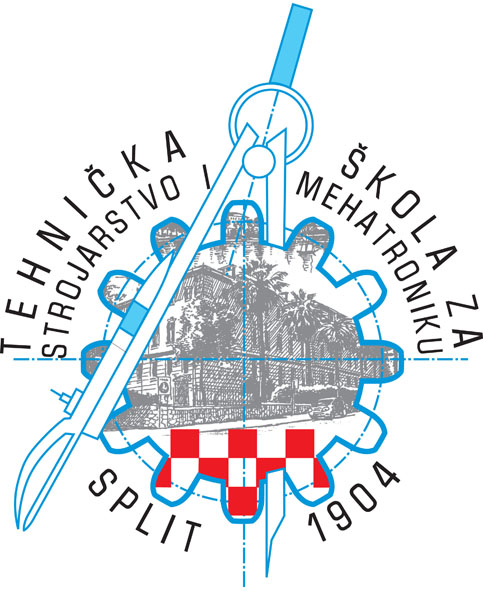 Split, 28. rujna 2023.Klasa: 602-03/23-02/01	MP				RavnateljUrbroj: 2181-333-23-01-1				Marin Tvrdić, dipl.ing.SADRŽAJ1. OSNOVNI PODACI O USTANOVI……………………………………………………………………..….…42. MATERIJALNO TEHNIČKI UVJETI RADA USTANOVE……………………………………..……..53. UČENICI………………………………………………………………………………………………………………....73.1. BROJ UČENIKA I RAZREDNIH ODJELA PO ZANIMANJU………………………………….....73.2. UČENICI UPISANI PO USPJEHU………………………………………………………………………....84. RADNICI ŠKOLE…………………………………………………………………………………………….…….. 105. ORGANIZACIJA NASTAVE…………………………………………………………………………………....135.1.DEŽURSTVO GLAVNIH NASTAVNIKA…………………………………………………………………..145.2. DEŽURSTVO NASTAVNIKA NA HODNICIMA……………………………………………………….155.3. RASPORED UČENIKA PO RAZREDNIM ODJELIMA……………………………………………..165.4. RASPORED PRIMANJA RODITELJA ZA RAZREDNIKE………………………………………….175.5. RASPORED PRIMANJA RODITELJA ZA PREDMETNE NASTAVNIKE………………….…185.6. RASPORED MENTORA PO PREDMETIMA I RAZREDIMA ZA ZADAVANJETEMA ZA POSTUPAK IZRADE I OBRANE ZAVRŠNIH RADOVA…………………………………..195.7. TJEDNI I GODIŠNJI FOND SATI……………………………………………………………………….….215.8. RASPORED SATI……………………………………………………………………………………………….…236. TJEDNA ZADUŽENJA DJELATNIKA…………………………………………………………………….… 246.1. RADIONIČKE VJEŽBE…………………………………………………………………………………………..387. VREMENICI RADA………………………………………………………………………………………………...407.1. VREMENIK RADA ZA ŠK.GOD. 2023./2024……………………………………………………….407.2. VREMENIK IZRADE I OBRANE ZAVRŠNOG RADA……………………………………………...417.3. KALENDAR POLAGANJA ISPITA DRŽAVNE MATURE………………………………………...428. OKVIRNI PLANOVI I PROGRAMI RADA STRUČNIH TIJELA………………………………...44 8.1. PROGRAM RADA NASTAVNIČKOG VIJEĆA………………………………………………………..448.2. PROGRAM RADA RAZREDNIH VIJEĆA…………………………………………………………….…468.3. PROGRAM RADA RAZREDNIKA SVIH ODJELA……………………………………………….….488.4. PROGRAM RADA S RAZREDNIM ODJELJENJIMA……………………………………………...508.4.1. PLAN I PROGRAM RADA STRUČNE SLUŽBE NA SATOVIMA RAZREDNIKA…….528.5. PROGRAM STRUČNOG I OPĆEG USAVRŠAVANJA NASTAVNIKA……………………….538.6. PLAN RADA ŠKOLSKOG ODBORA……………………………………………………………………...558.7. VIJEĆE UČENIKA………………………………………………………………………………………………..568.8. VIJEĆE RODITELJA………………………………………………………………………………………….….578.9. PROGRAM RADA RAVNATELJA……………………………………………………………………….…588.10. PROGRAM RAD PEDAGOGA………………………………………………………………………….…628.11. PROGRAM RADA PSIHOLOGA………………………………………………………………………….668.12. PROGRAM RADA KNJIŽNIČARA…………………………………………………………………….…698.13. PROGRAM RADA TAJNIKA……………………………………………………………………………….748.14. PROGRAM DJELOVANJA KRIZNOG TIMA U SLUČAJU BILO KOJEG OBLIKANASILJA U ŠKOLI……………………………………………………………………………………………………..…768.15. PLANOVI I PROGRAMI RADA NASTAVNIKA…………………………………………………..…788.16. PLAN I PROGRAM RADA ŠKOLSKOG ISPITNOG POVJERENSTVA II DEŽURNIH NASTAVNIKA ZA PROVEDBU DRŽAVNE MATURE………………………………...798.17. PLAN I PROGRAM ŠKOLSKOG PROSUDBENOG ODBORA ZA PROVOĐENJE IZRADE I OBRANE ZAVRŠNOG RADA……………………………………………………………………….…818.18. PLAN I PROGRAM RADA ŠKOLSKIH AKTIVA…………………………………………………....828.18.1. PLAN RADA STRUČNOG  AKTIVA STRUKOVNIH PREDMETA…………………..…...838.18.2. PLAN RADA STRUČNOG AKTIVA JEZIČNE SKUPINE PREDMETA………………..….858.18.3. PLAN RADA STRUČNOG AKTIVA ZA MATEMATIKU, FIZIKU I RAČUNALSTVO.858.19. RAD POVJERENSTVA ZA IZRADU PLANA RAZVOJA ŠKOLE………………………….…...888.20. PLAN RADA POVJERENSTVA ZA SAMOVREDNOVANJE………………………………...….928.21. PLAN RADA UPISNOG POVJERENSTVA………………………………………………………..…...948.22. PLAN RADA TIMA ZA POTENCIJALNO DAROVITE UČENIKE……………………….….….959. SAMOVREDNOVANJE ŠKOLE………………………………………………………………………….……..9610. ŠKOLSKO - ŠPORTSKO DRUŠTVO „TEHNIČAR“………………………………………..…….….9811. PREVENTIVNI PROGRAM……………………………………………………………………………..…....9912. ANTIKORUPCIJSKI PROGRAM……………………………………………………………….….……..…10013. MEĐUPREDMETNE TEME………………………………………………………………………..………...1022. MATERIJALNO-TEHNIČKI UVJETI RADA USTANOVEZa ostvarivanje Programa rada u školskoj godini 2023./2024. Škola koristi i gospodari sljedećim prostorom:	1. UČIONICE ZA TEORIJSKU NASTAVU I VJEŽBEa) učionice za općeobrazovne predmete		12 učionicab) specijalizirane učionice i laboratoriji	 po strukovnim predmetima ili skupini predmeta		11 učionica za računalstvo i programiranje,za elemente strojeva,za strukovne predmete strojarstva,za tehničko crtanje,za mjerenje i kontrolu i tehnološke procese,za elektrotehničku skupinu predmeta.	2. CENTAR ZA NOVE TEHNOLOGIJE								praktikum za numerički upravljane alatne                      4 praktikumastrojeve (CAD/CAM)praktikum za hidrauliku i pneumatiku praktikum za CAD/CAM i strojarske konstrukcijepraktikum za robotiku 	3. PRAKTIKUMI I LABORATORIJI			a) laboratorij za elektrotehničku skupinu predmeta          3 laboratorijab) laboratorij za ispitivanje materijala                              2 praktikumac) laboratorij za zavarivanje i toplinsku obradu d) praktikum za mehaniku, strojarsku energetiku,     hidrauliku, pneumatiku, finomehaniku (radionički prostori)e) praktikum za ručnu obradu	4. RADIONICE ZA STROJNU I RUČNU OBRADU METALA										       2 radionice	5. KABINETI ZA RAD NASTAVNIKA												       8 kabineta	6. ZBORNICA								                                                               1 prostorija	7. KNJIŽNICA S ČITAONICOM														   1 prostorija	8. HIGIJENSKO SANITARNI ČVOR													   10 čvorova	9. ŠKOLSKA DVORANA				                                                                                   Trećina polivalentne dvorane	10. CENTAR ZA NOVE TEHNOLOGIJE (Robotika, CAD/CAM, CNC tehnologije)		                                  3 specijalizirane učionice s posebnom didaktičkom opremomUkupna površina zatvorenog prostora kojim Škola raspolaže iznosi 3202 m2.Površina školskog vrta iznosi cca 720 m2.Nastava Tjelesne i zdravstvene kulture održava se u zatvorenoj sportskoj dvorani koja je u nadležnosti Obrtno tehničke škole. Naša škola ima pravo plodouživanja, odnosno korištenja jednog od triju terena koji se nalaze u sklopu dvorane. Navedeno pravo proizlazi iz činjenice da je dvorana izgrađena na bivšem terenu Tehničkog školskog centra iz kojeg je ponikla i Tehnička škola za strojarstvo i  mehatroniku, Split, a samim time škola je stekla pravo trajnog korištenja navedenog sportskog prostora. Osim nastave TZK u dvorani se odvija i izvannastavna aktivnost vezana za djelovanje sportskog kluba Tehničar (učenici naše škole).I tijekom ove školske godine, nastavljamo s kontinuiranim opremanjem svih praktikuma i laboratorija te školskih radionica.UČENICI3.1. BROJ UČENIKA I RAZREDNIH ODJELA PO ZANIMANJU UPISANIH PO PROGRAMU JAVNIH POTREBA3.2. UČENICI UPISANI PO USPJEHU IZ ŠK.GOD. 2022./2023. U ŠK.GOD. 2023./2024.4. RADNICI ŠKOLE5. ORGANIZACIJA NASTAVENastava je organizirana u petodnevnom radnom tjednu. Rad u Školi organiziran je u jednoj smjeni.Čišćenje, održavanje i popravci uočenih nedostataka: 07.15 – 15.45 satiAdministrativno osoblje (tajništvo, školska referada i računovodstvo): 07.30 - 15.30 sati.Stručna služba (ravnatelj, pedagoginja, psihologinja i knjižničarka): ): 07.30 - 15.30 sati.Dvije spremačice rade u vremenu 07.15 - 15.15  sati, a dvije spremačice u vremenu 07.45 – 15.45 sati.
Škola je, kao javna ustanova, otvorena za stranke 08.00 - 15.00 sati.Nastava u jutarnjoj smjeni započinje u  08:00 sati i traje do  14.00 sati (završetak osmog sata).Nastava TZK-a odvija se u školskoj dvorani prema definiranom rasporedu i to na način da je nastava TZK-a ukomponirana u kontinuirano provođenje nastave.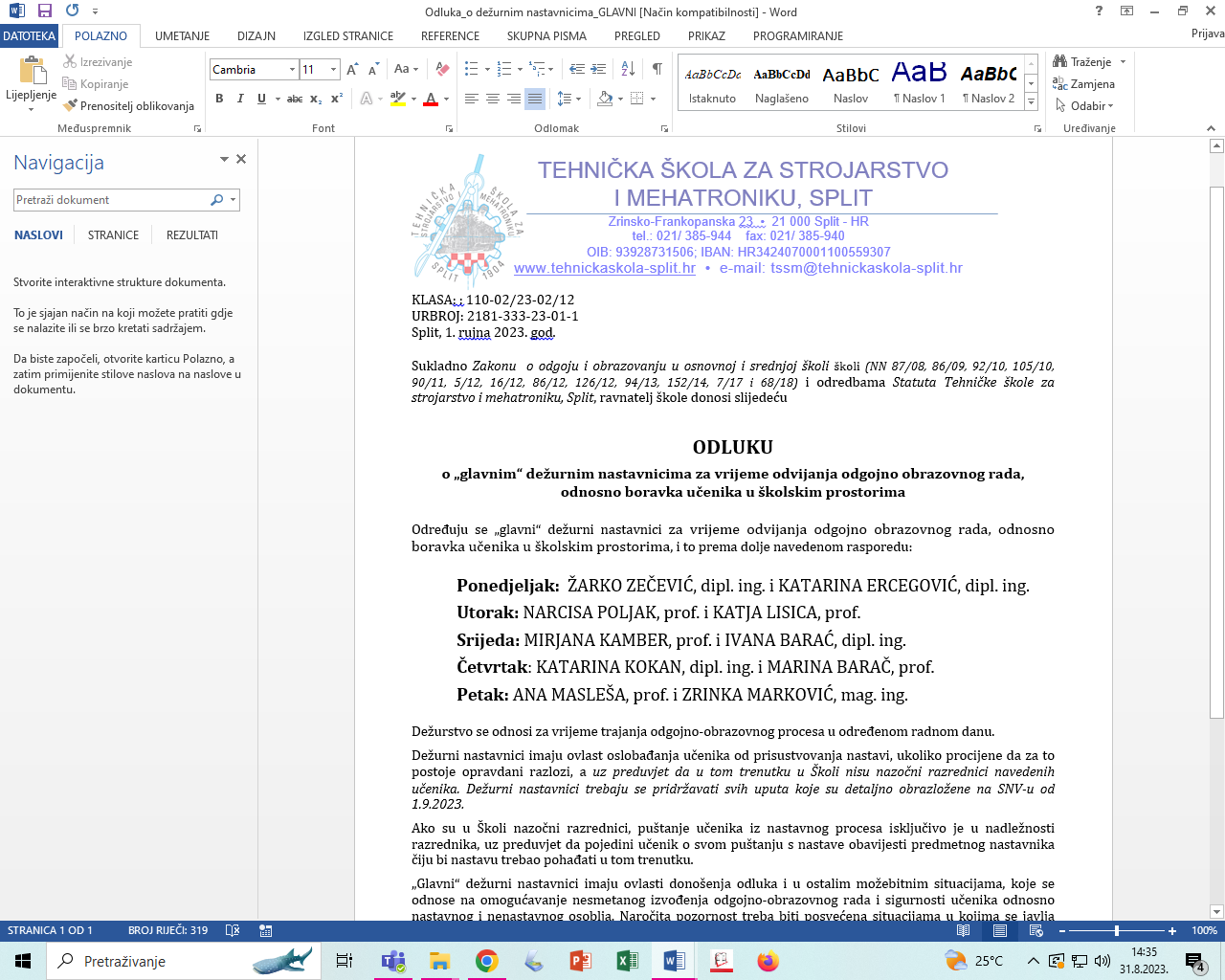 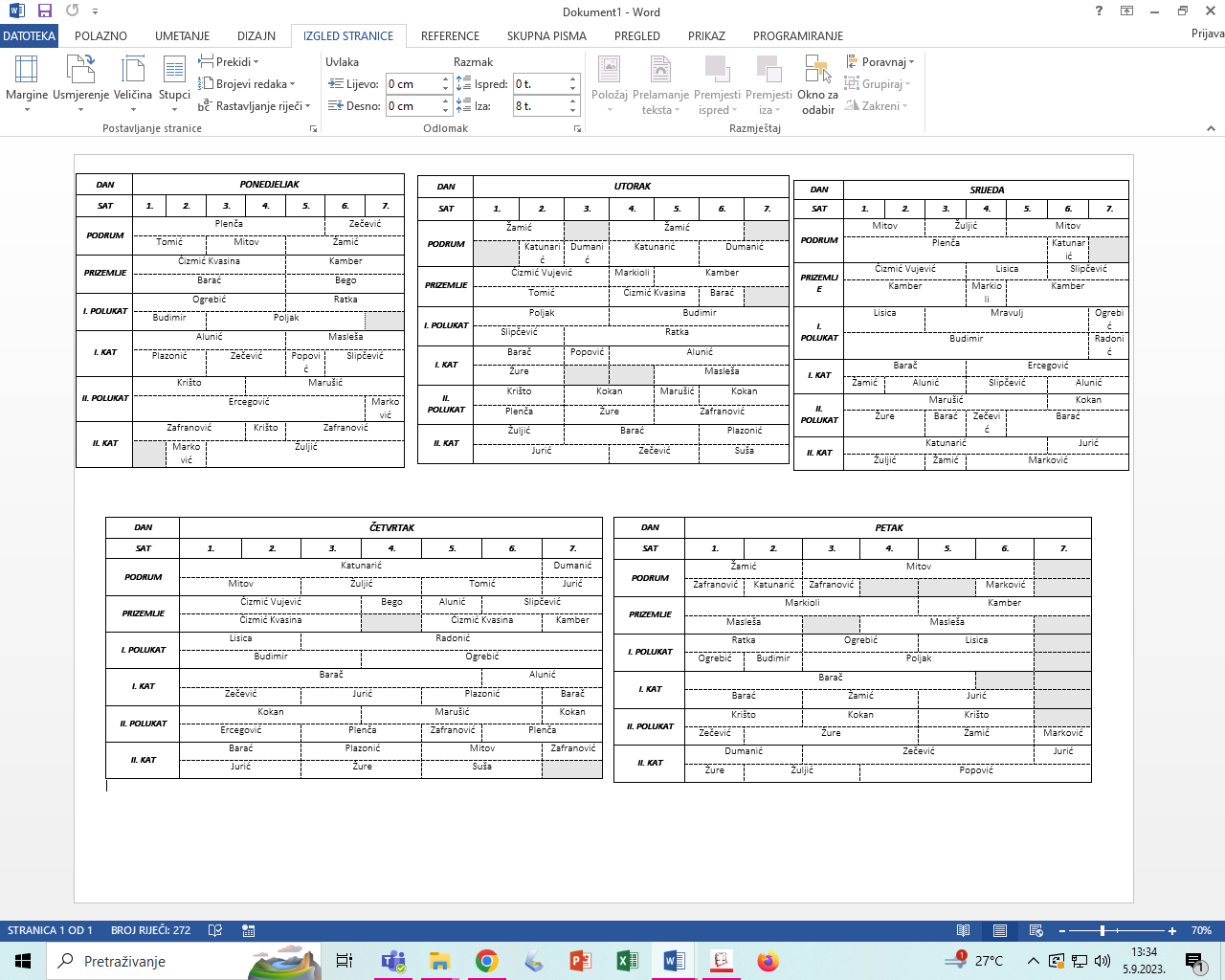 5.3. RASPORED UČENIKA PO RAZREDNIM ODJELIMAza šk. godinu 2023./24.5.4. RASPORED PRIMANJA RODITELJA ZA RAZREDNIKE5.5. RASPORED PRIMANJA RODITELJA ZA PREDMETNE NASTAVNIKE5.6. RASPORED MENTORA PO PREDMETIMA I RAZREDIMA ZA ZADAVANJE TEMA  ZA POSTUPAK IZRADE I OBRANE  ZAVRŠNIH RADOVA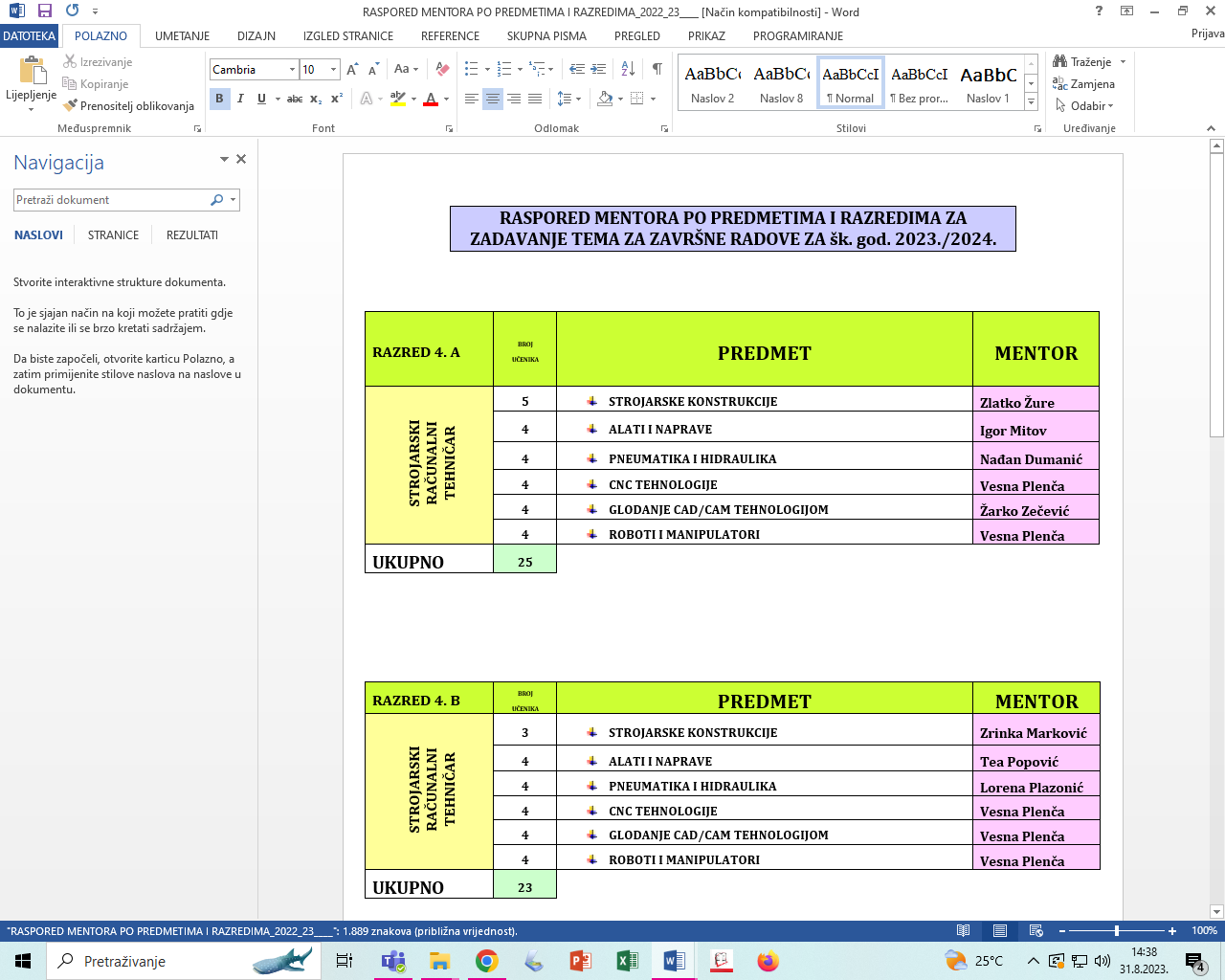 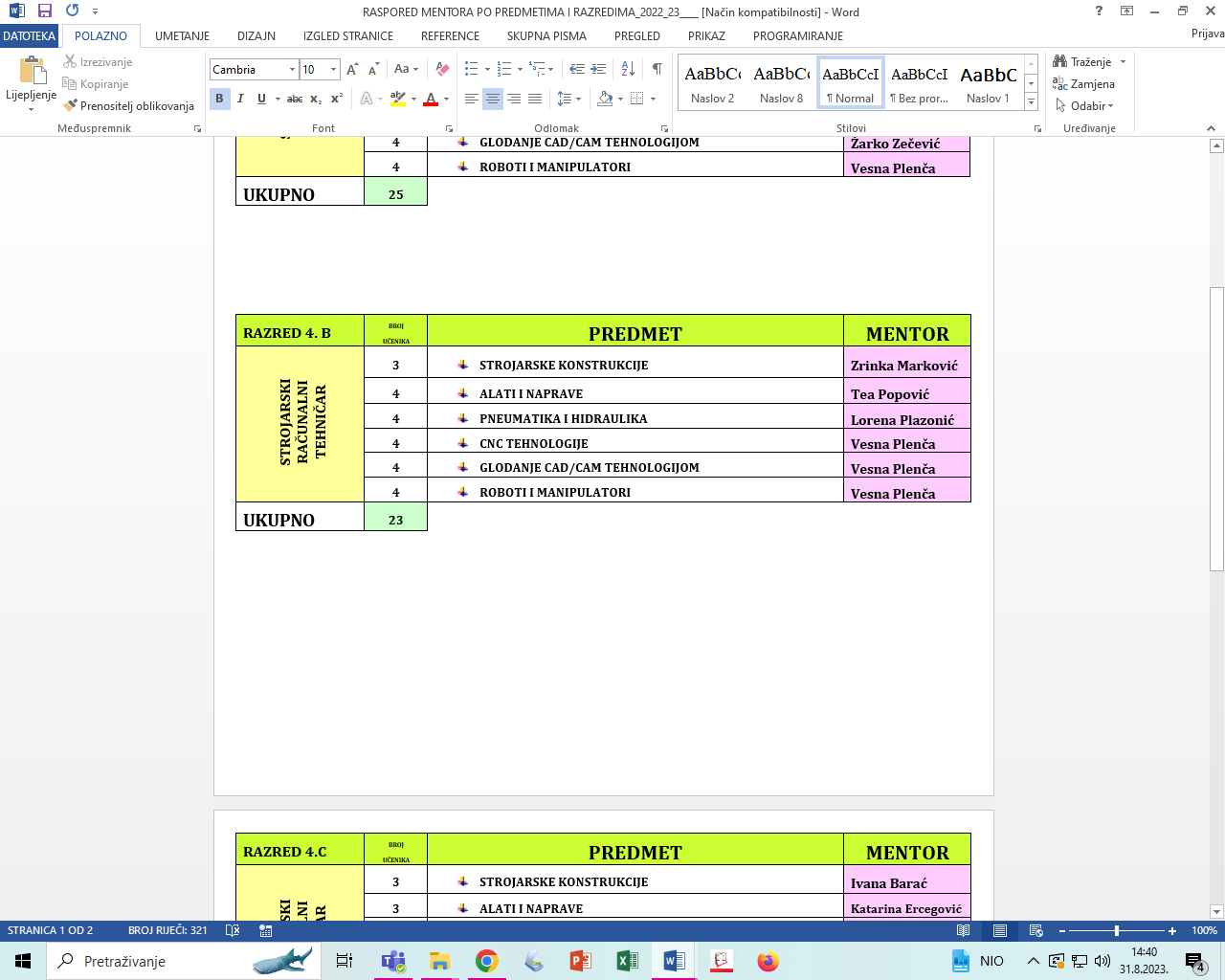 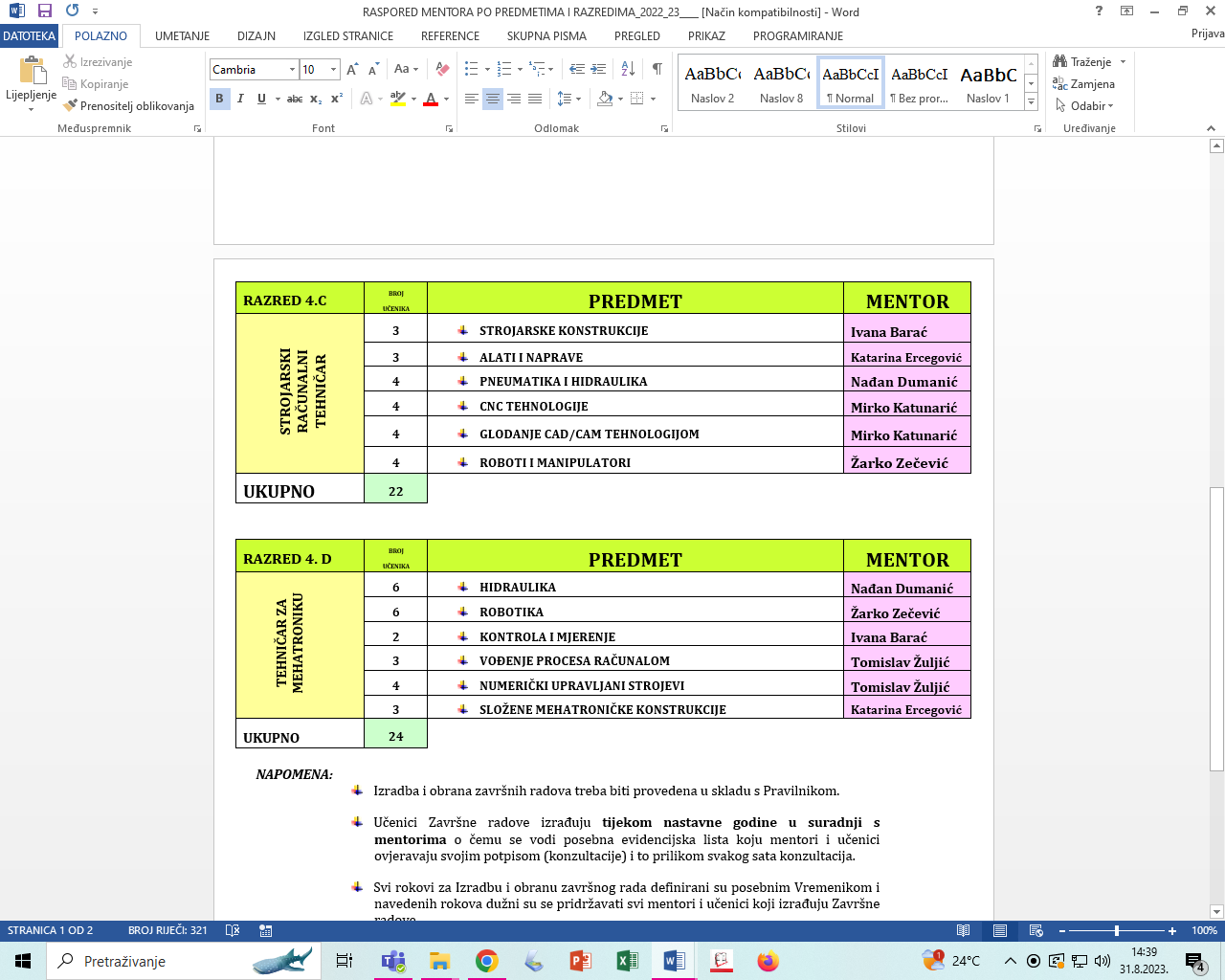 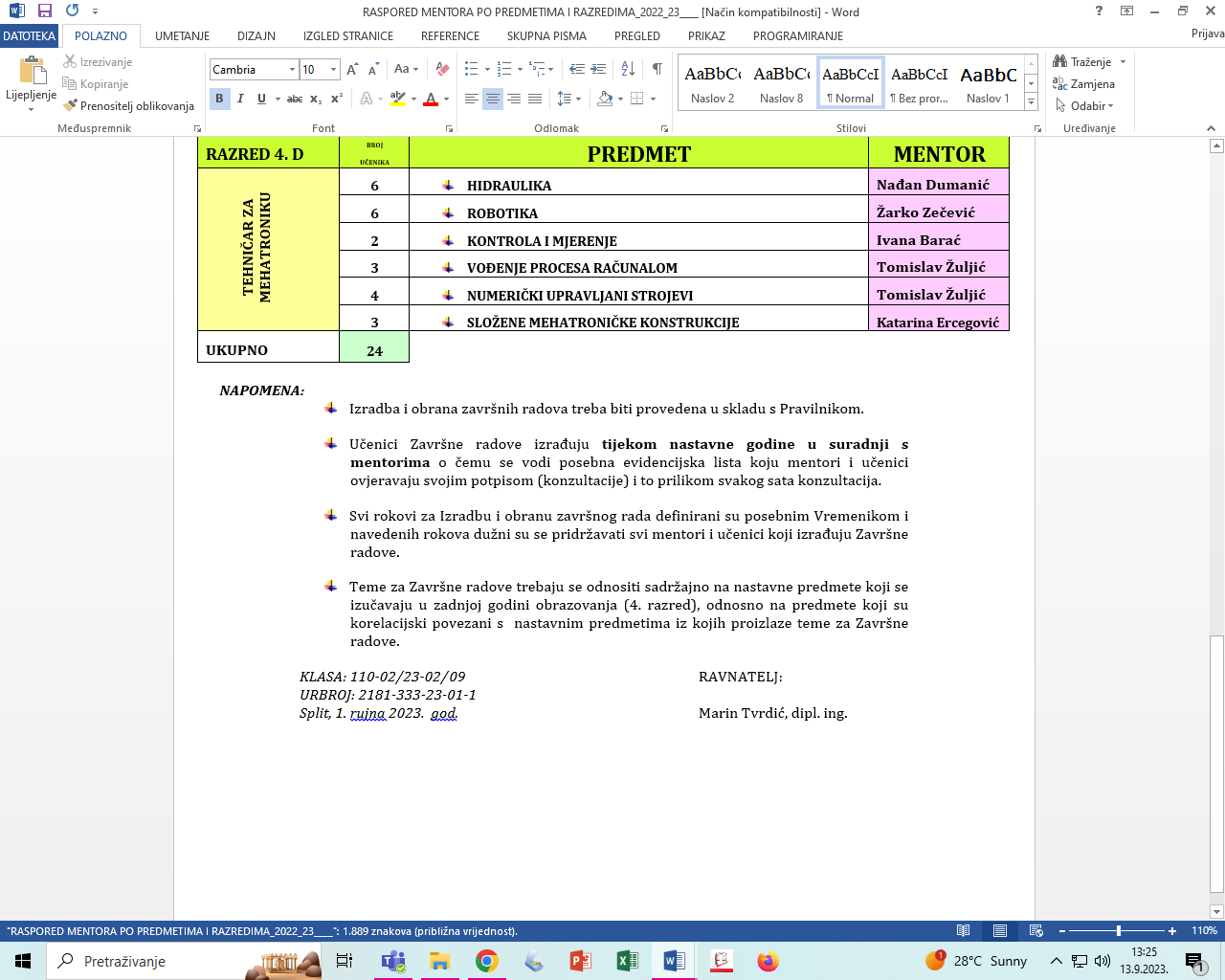 5.7. TJEDNI I GODIŠNJI FOND SATI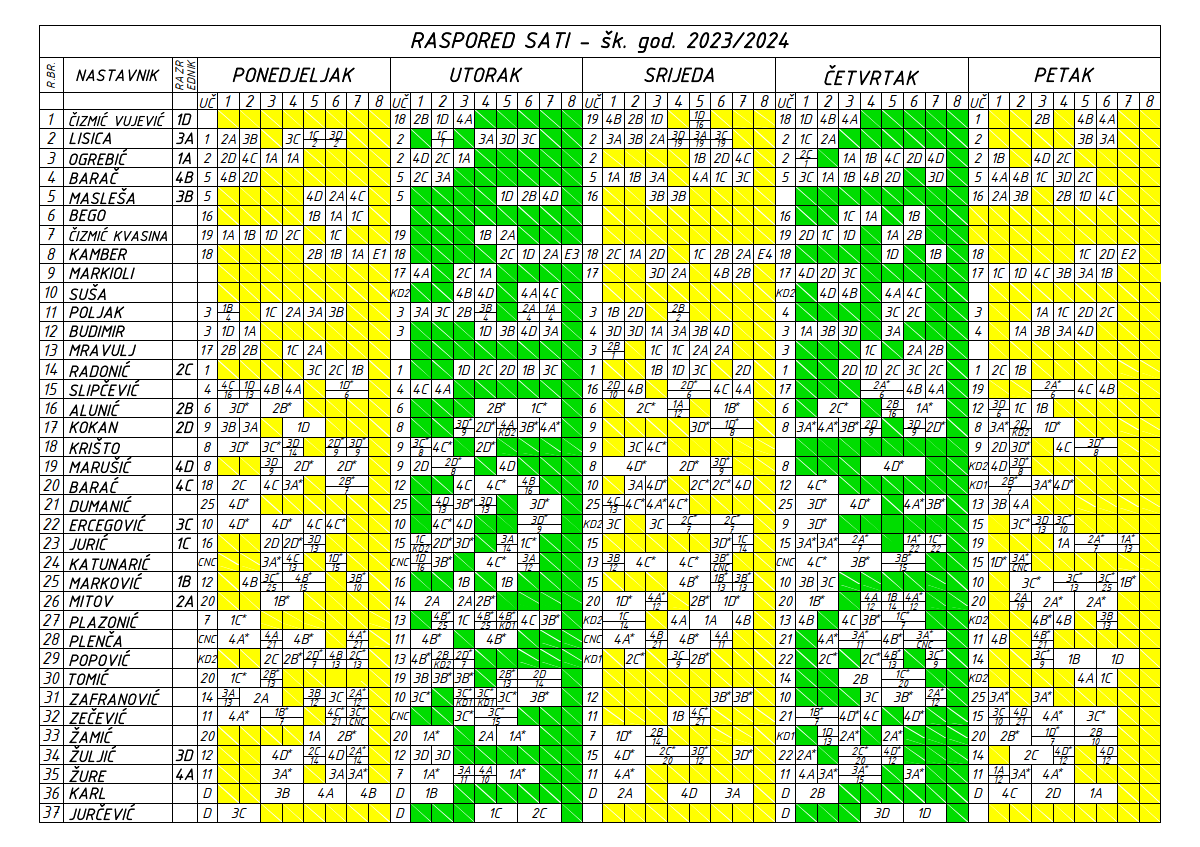 6. TJEDNA ZADUŽENJA DJELATNIKA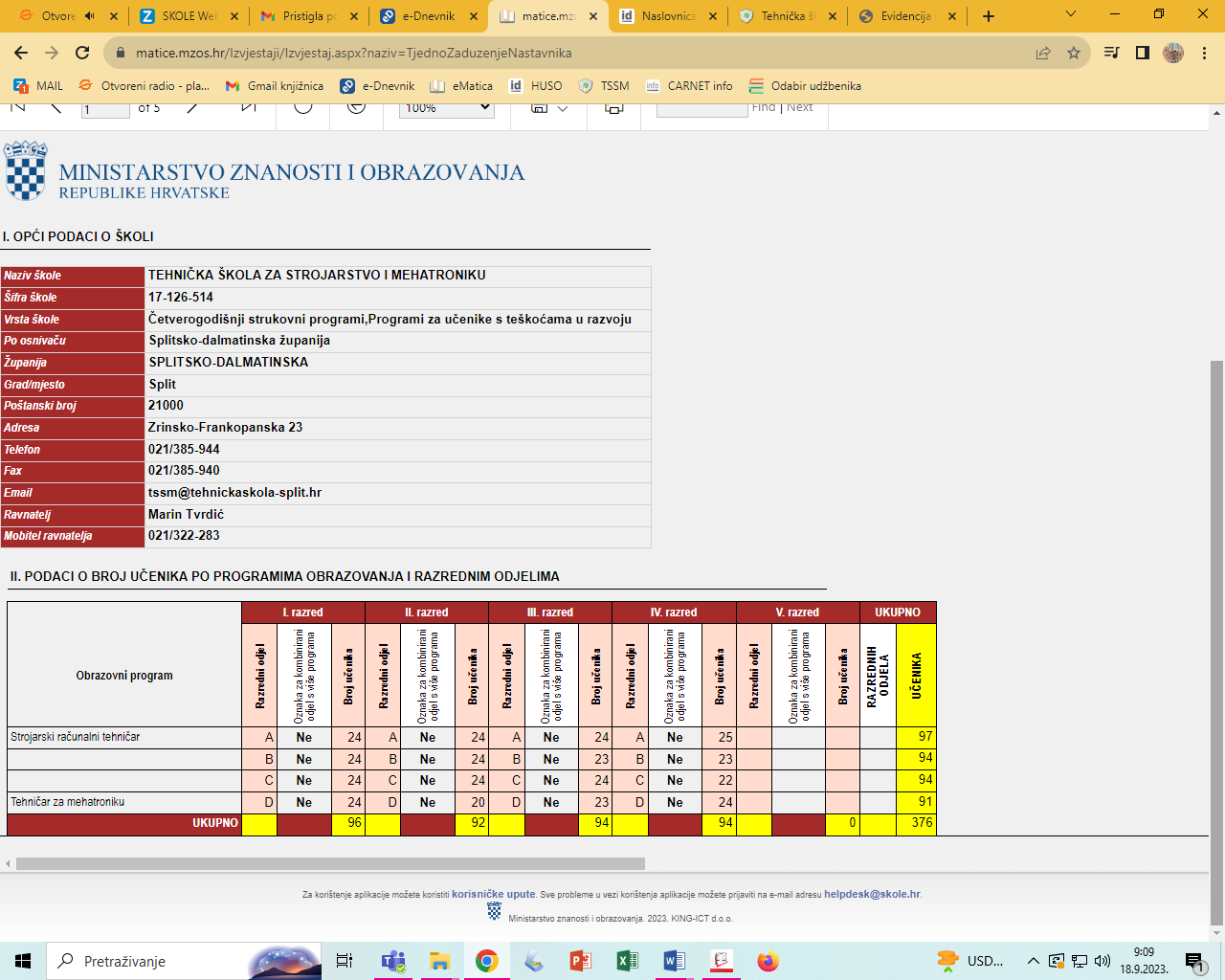 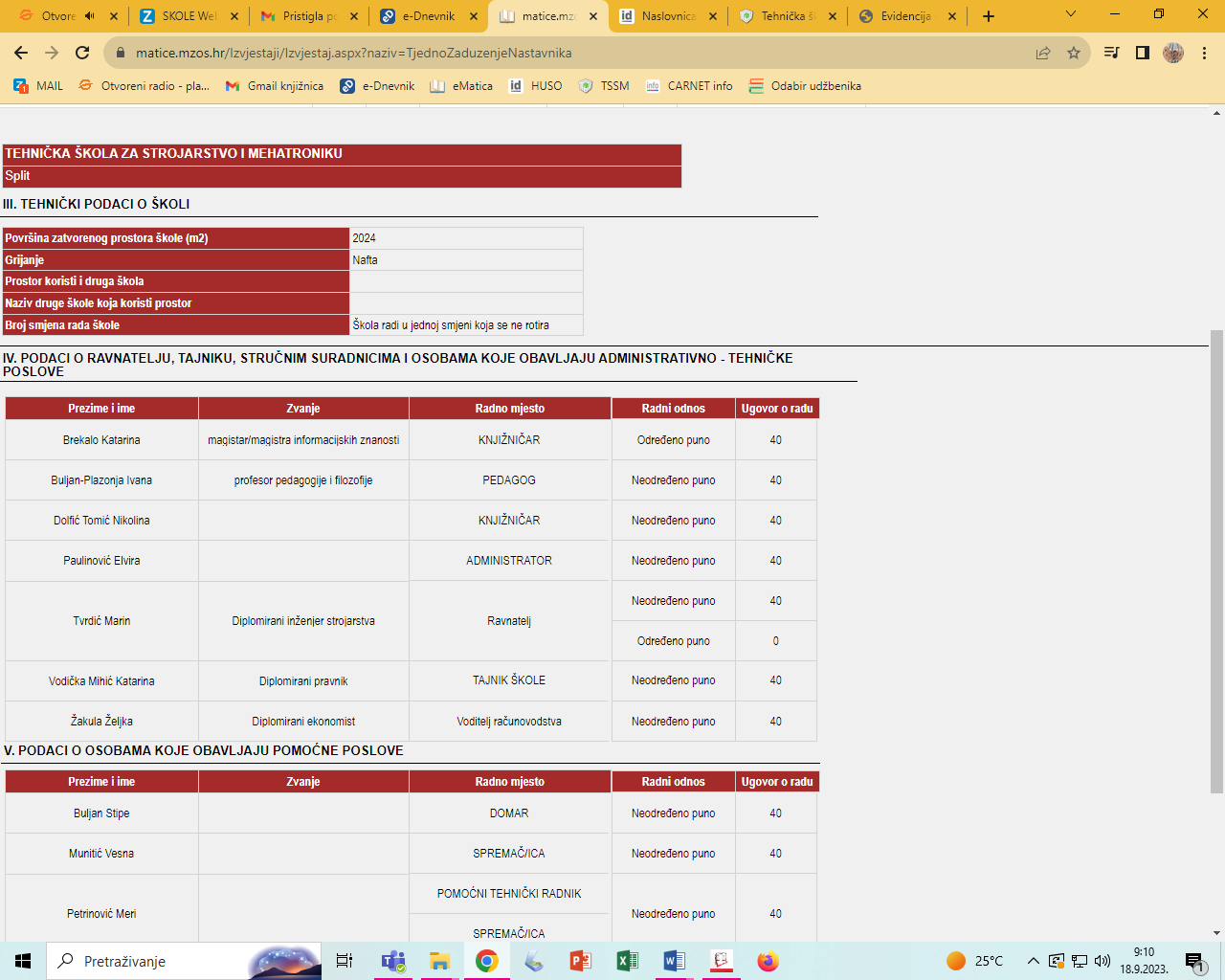 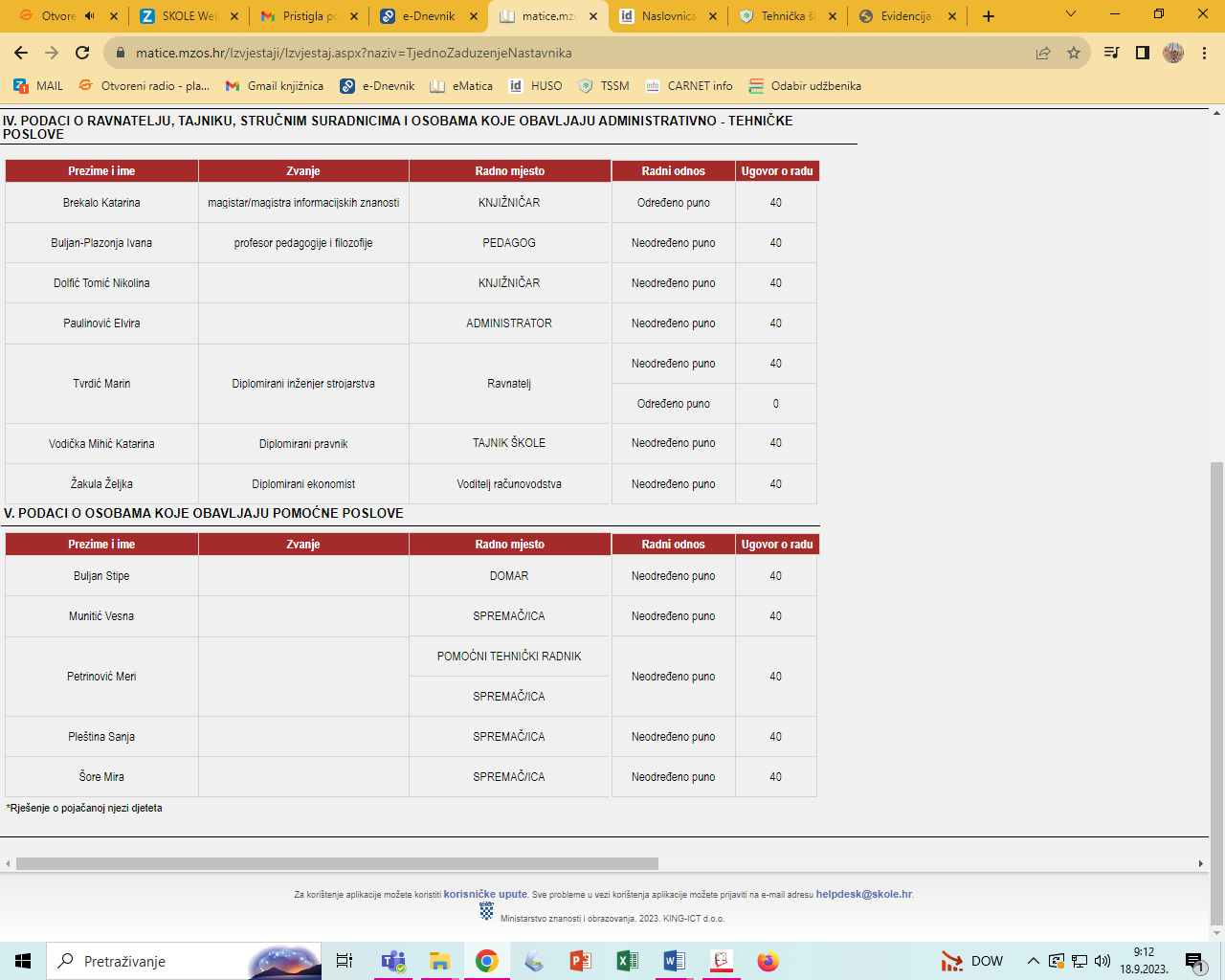 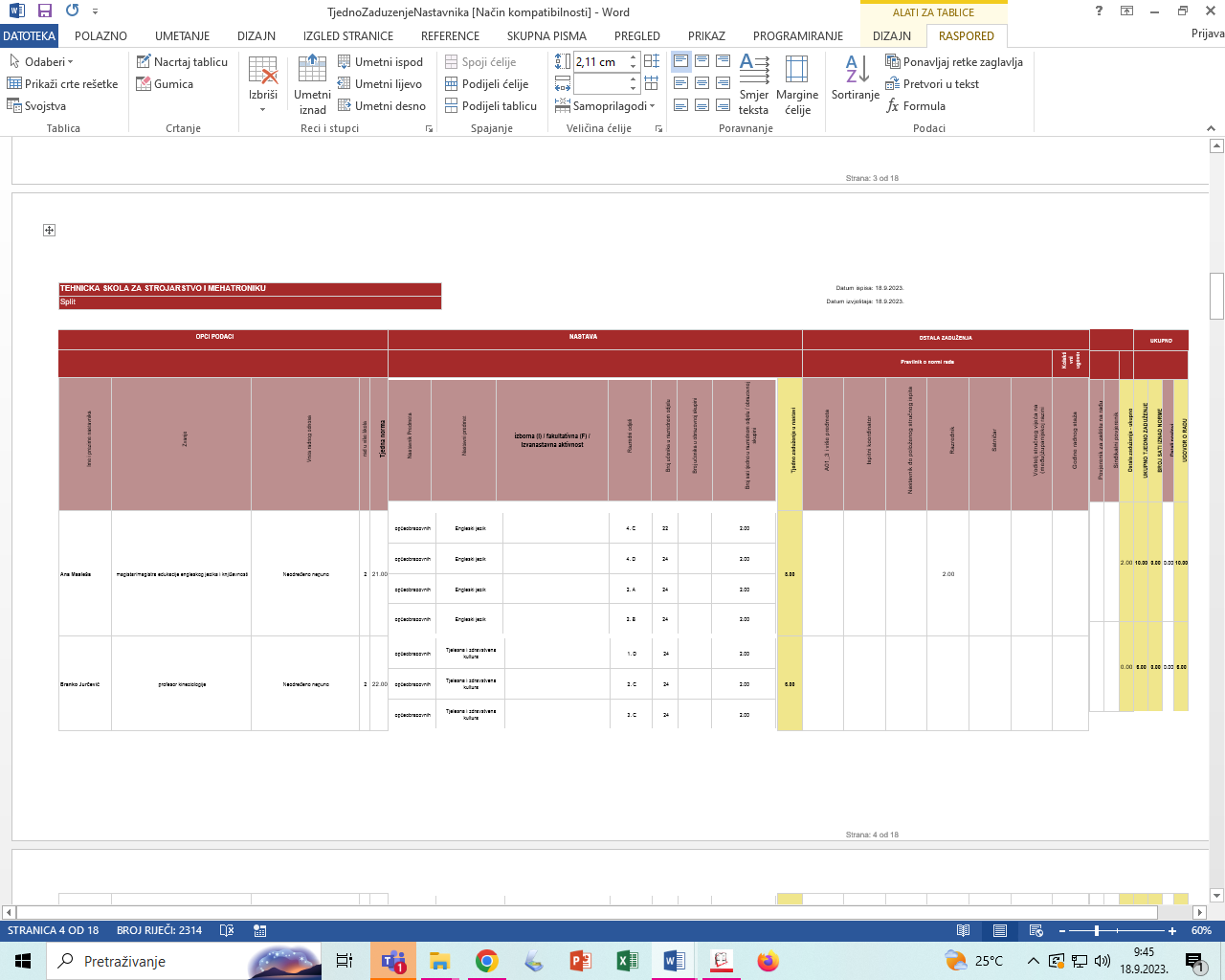 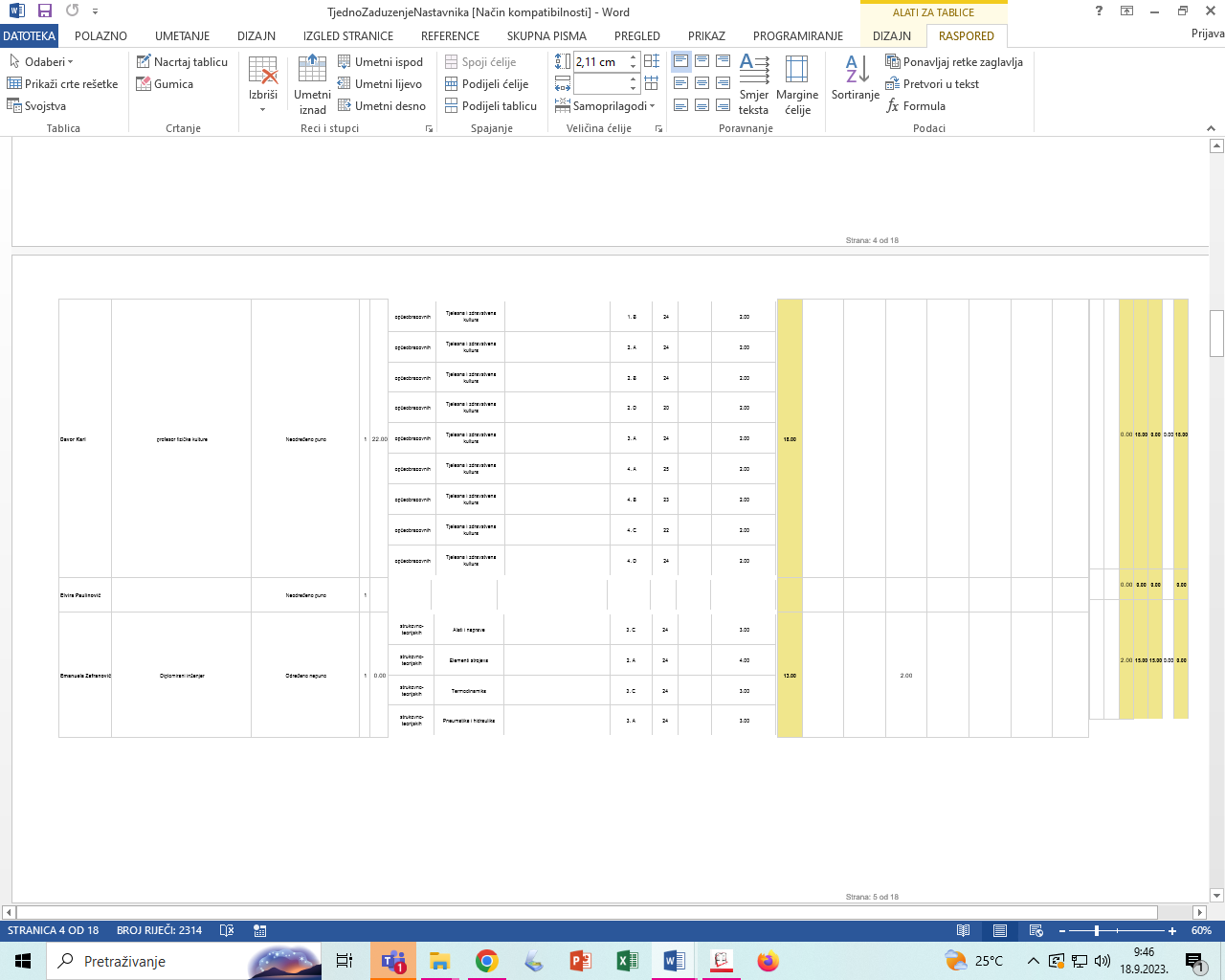 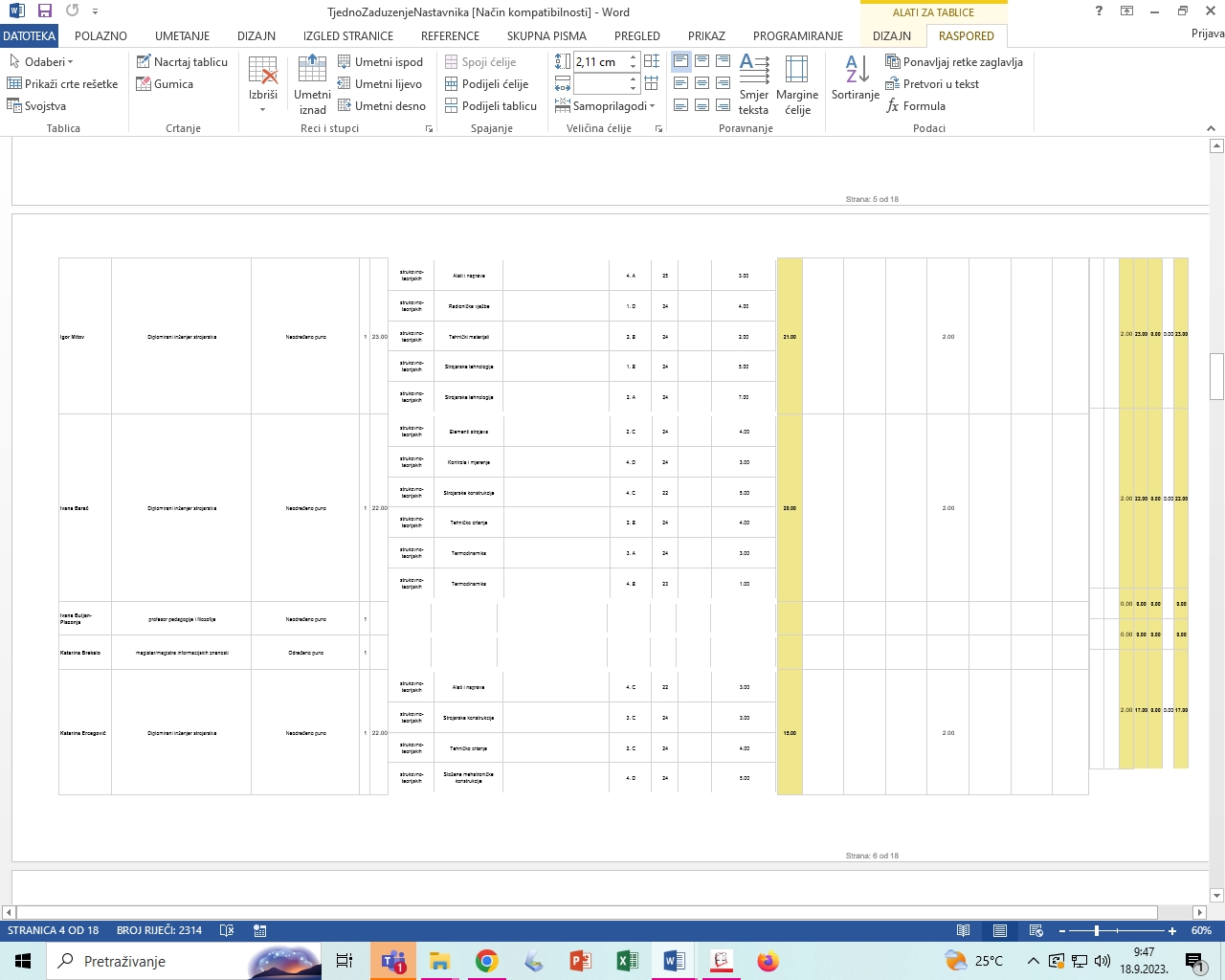 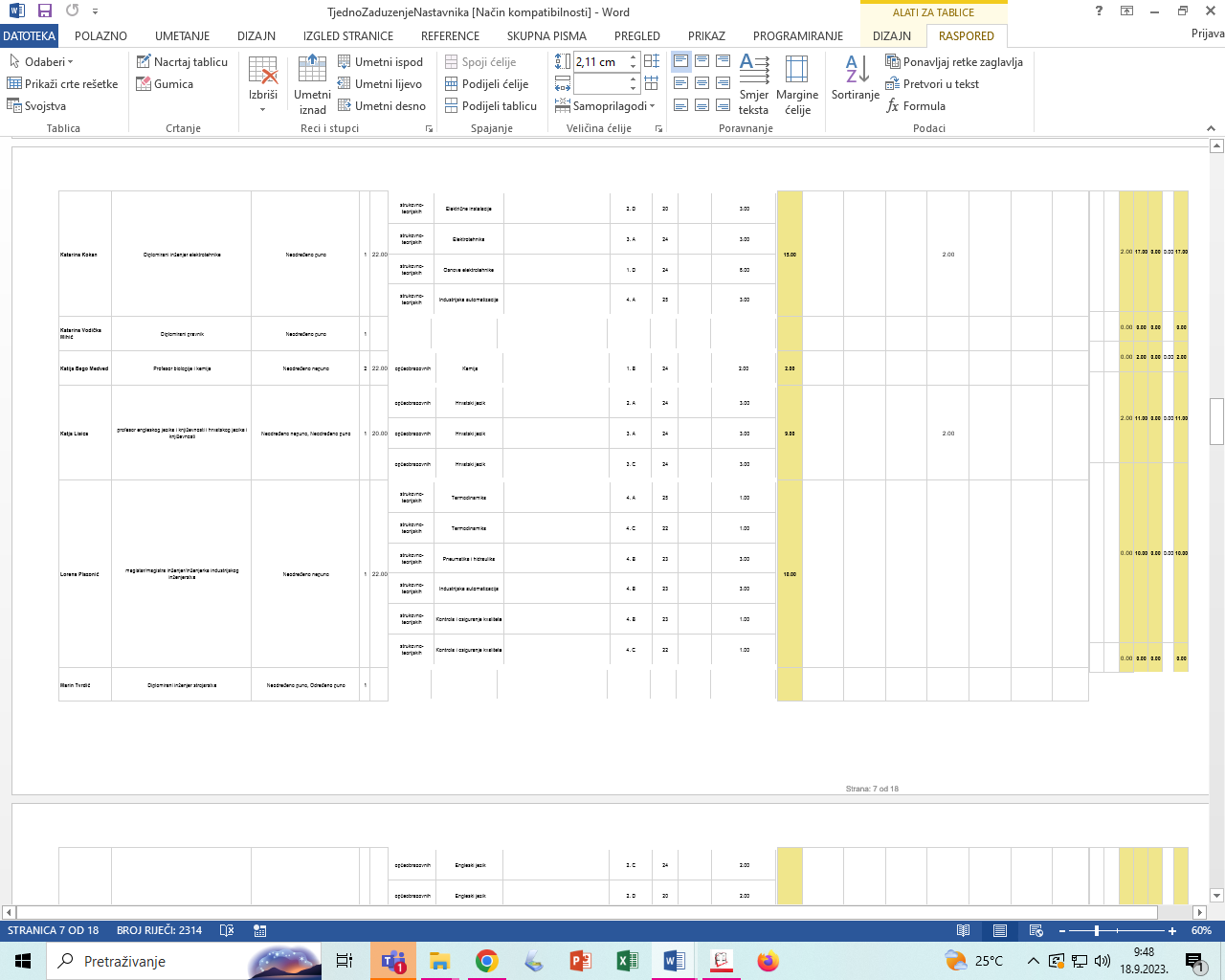 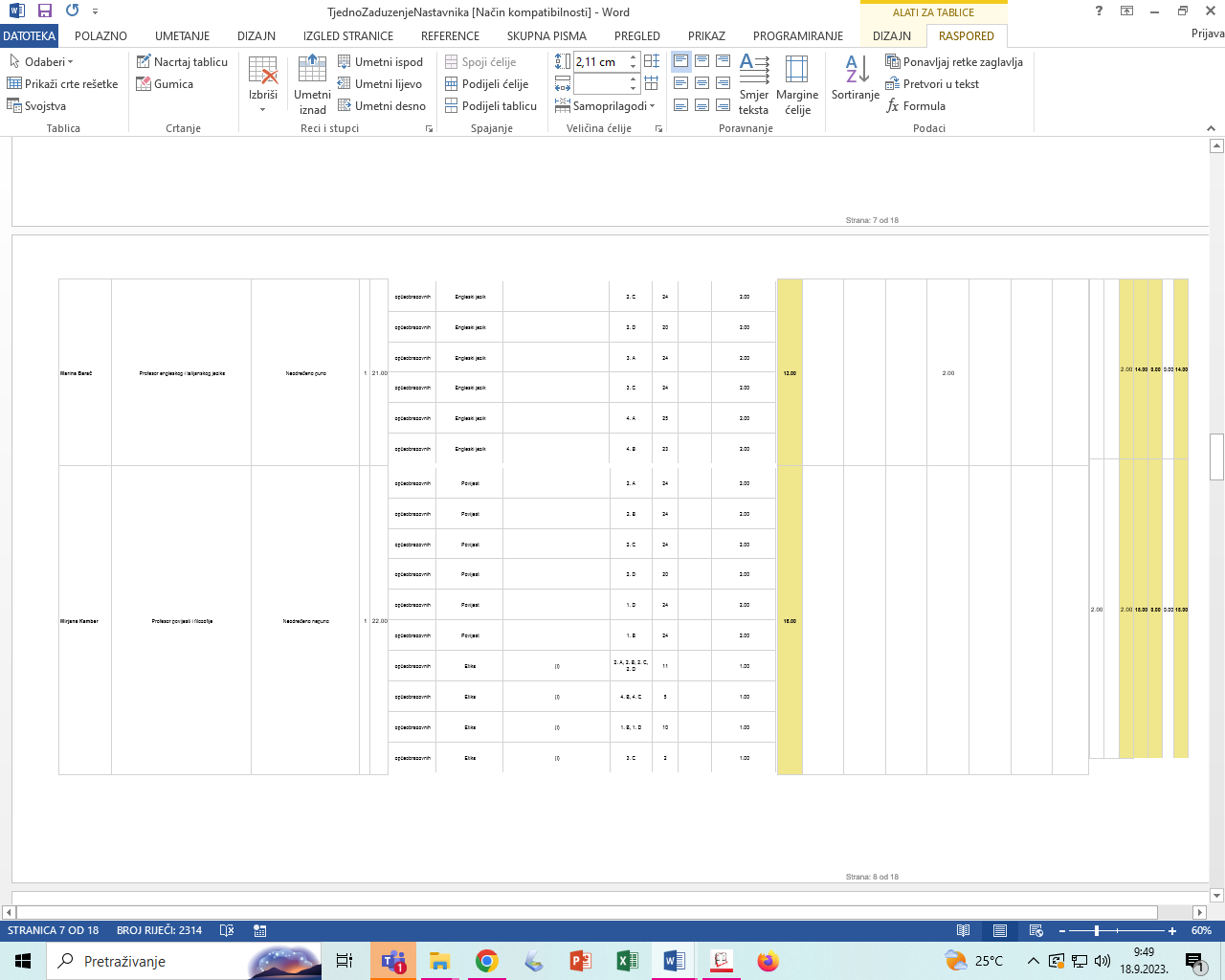 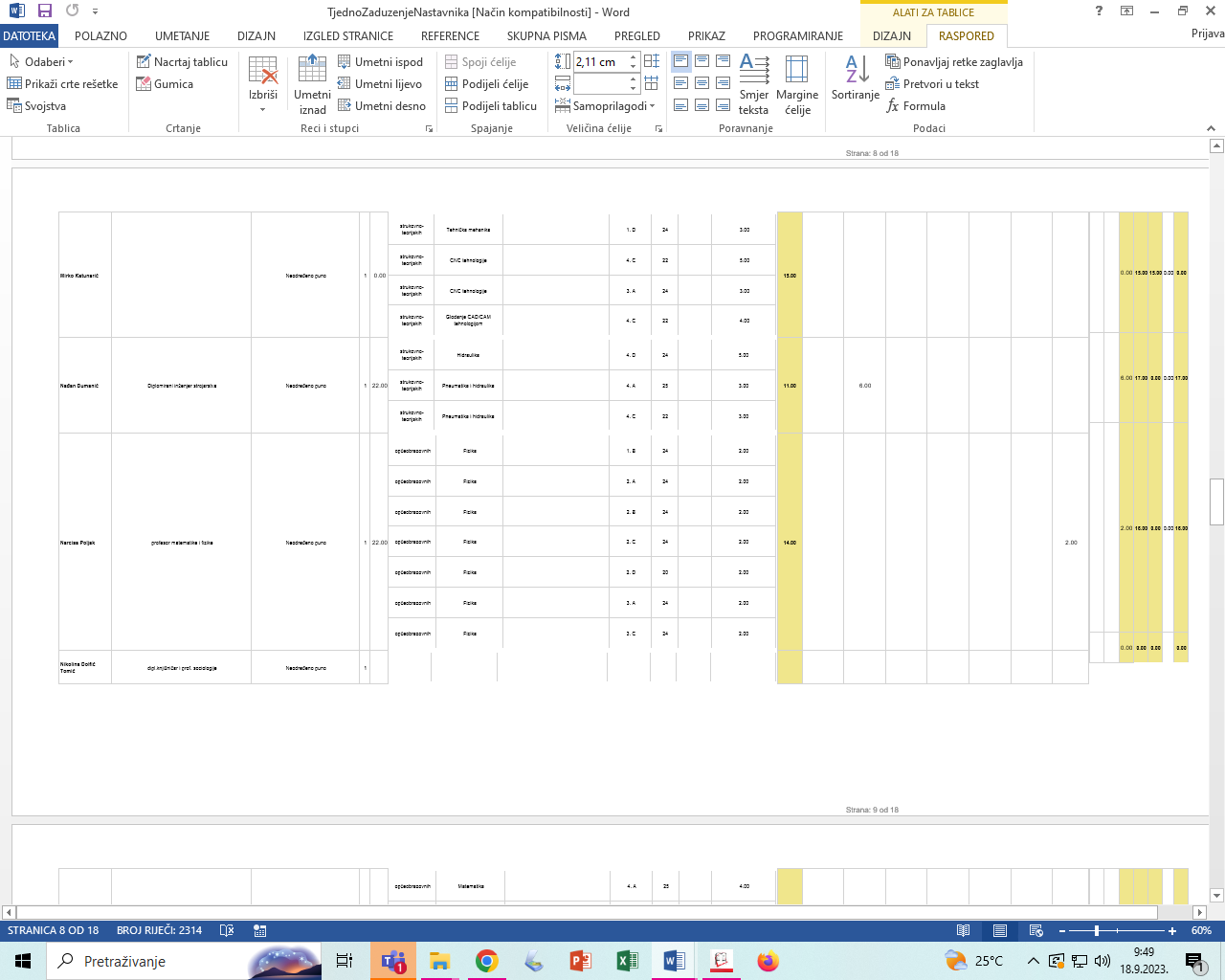 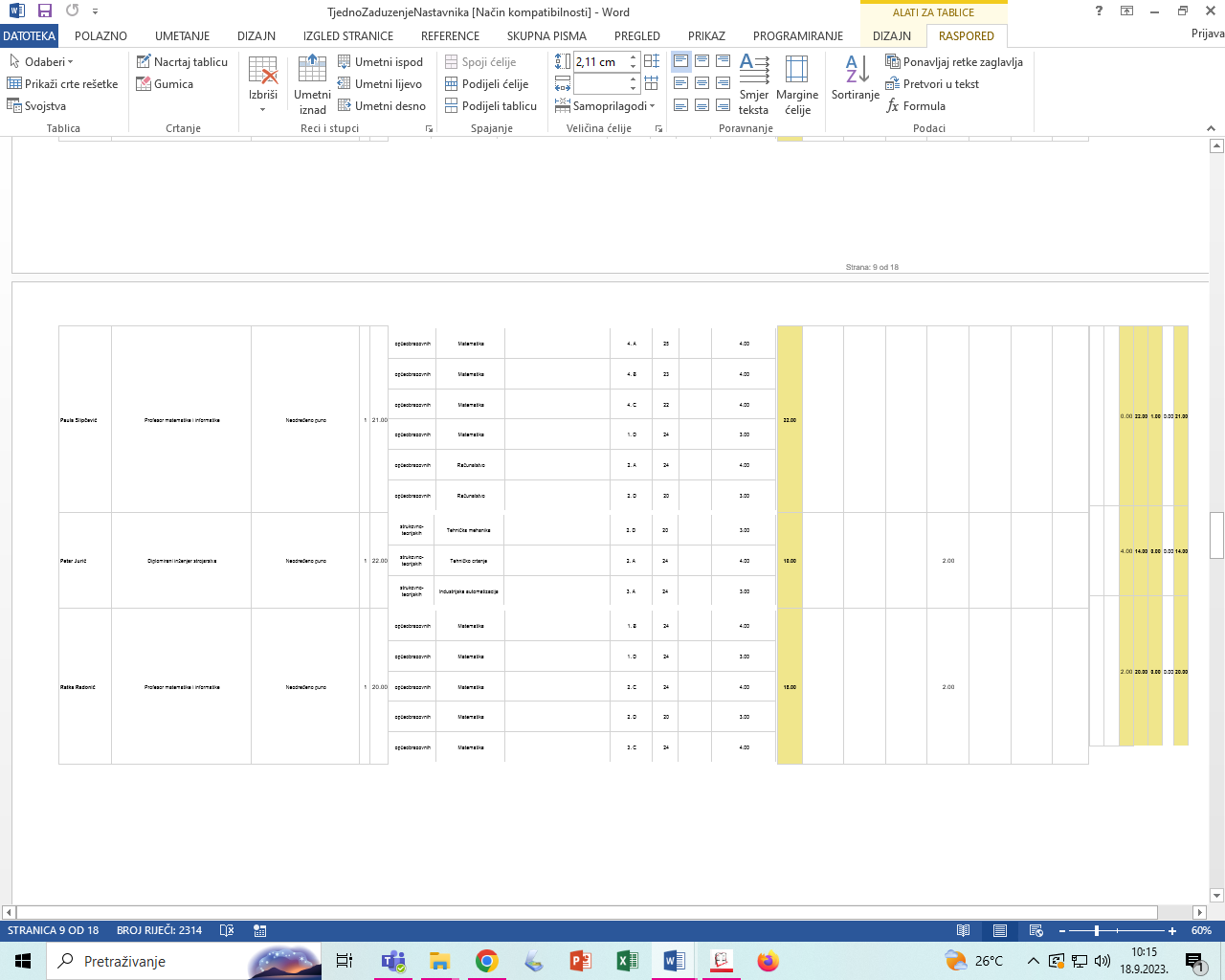 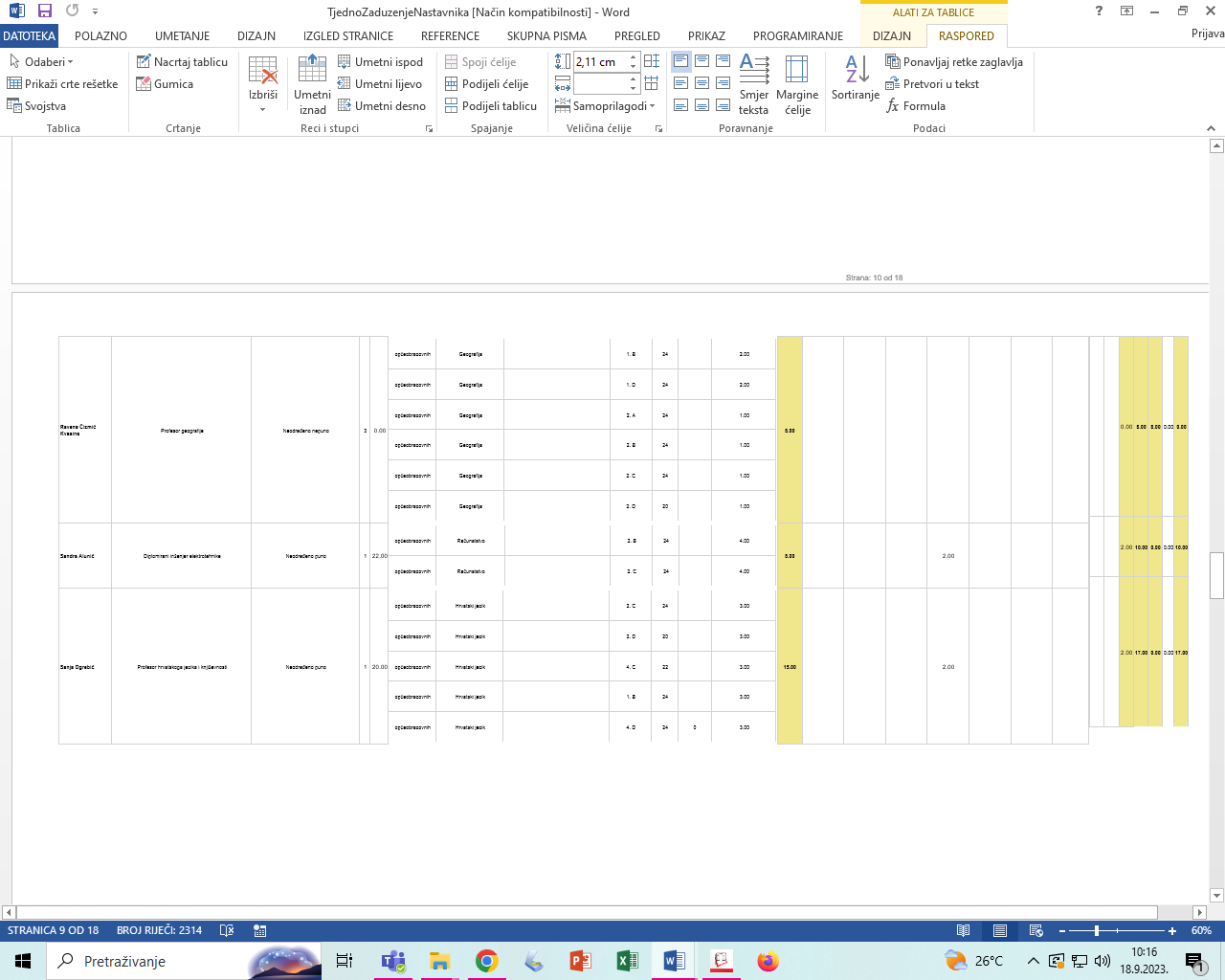 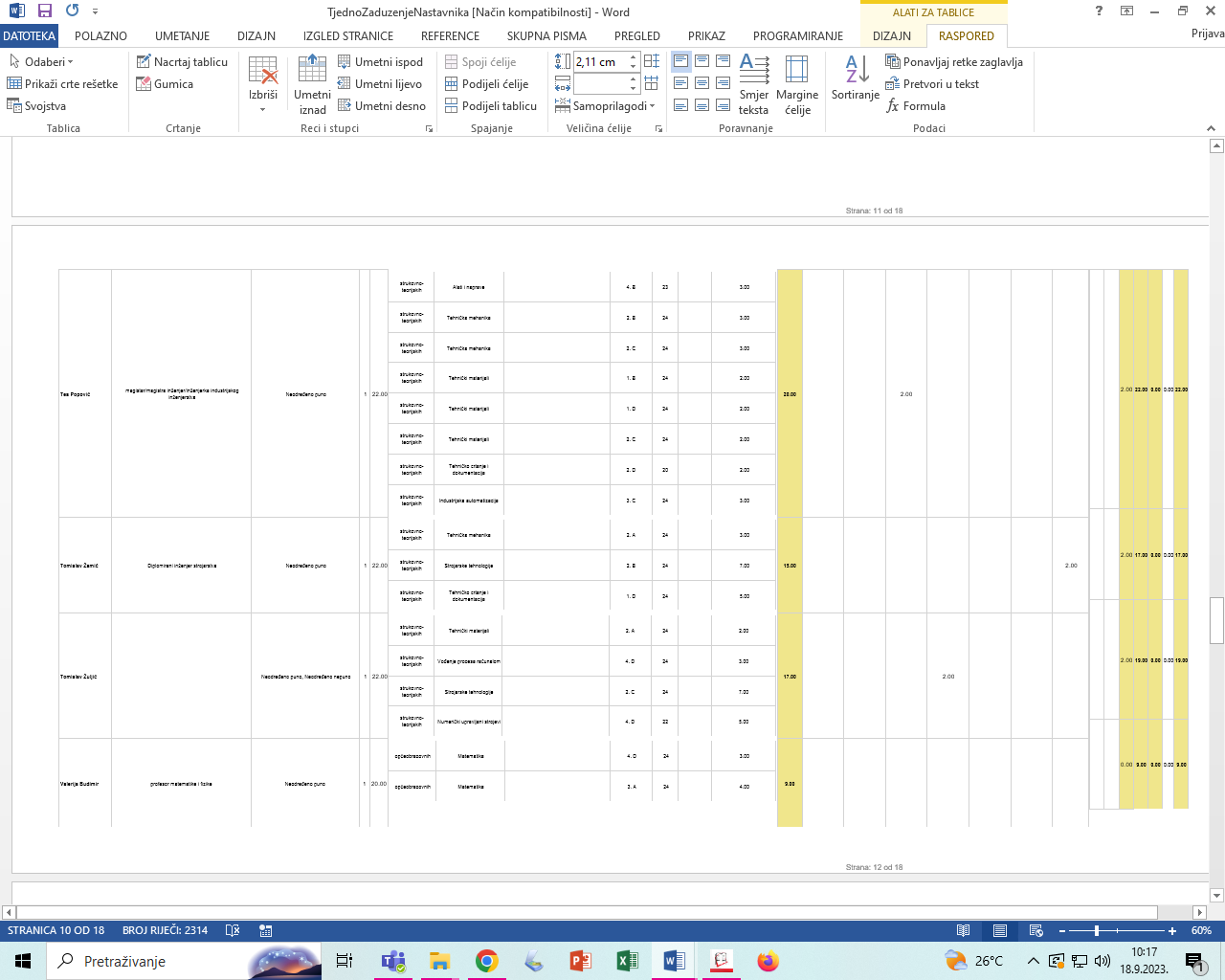 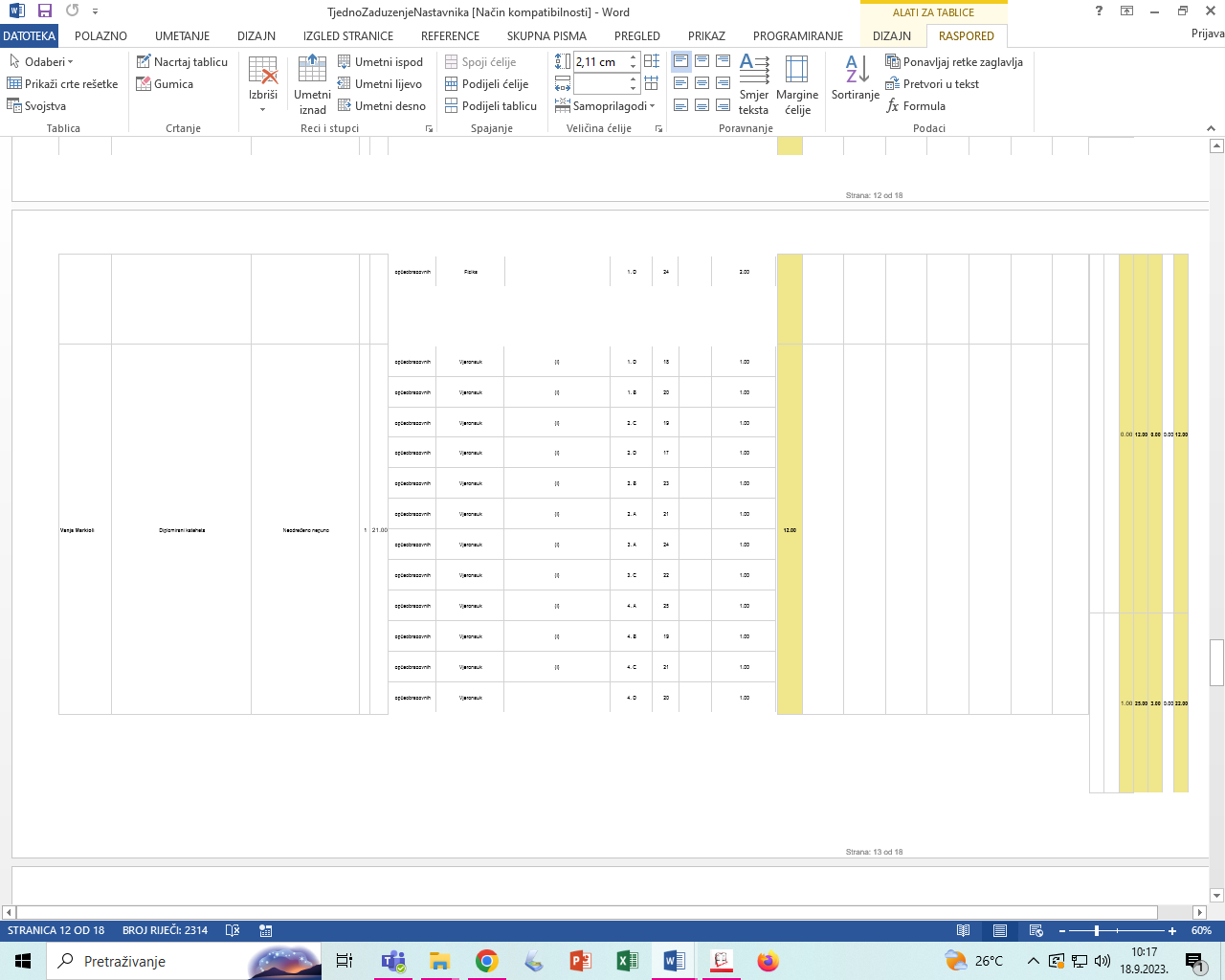 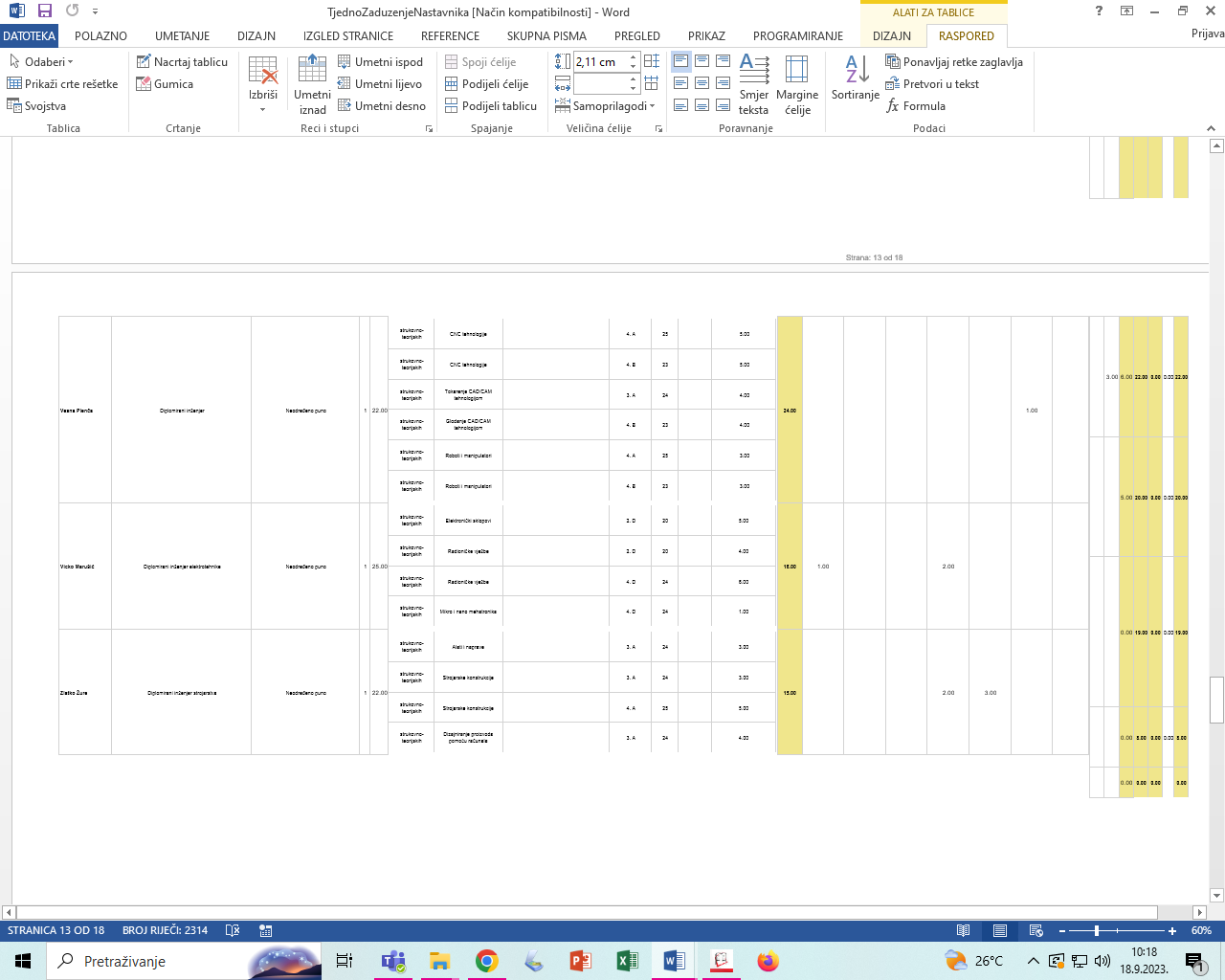 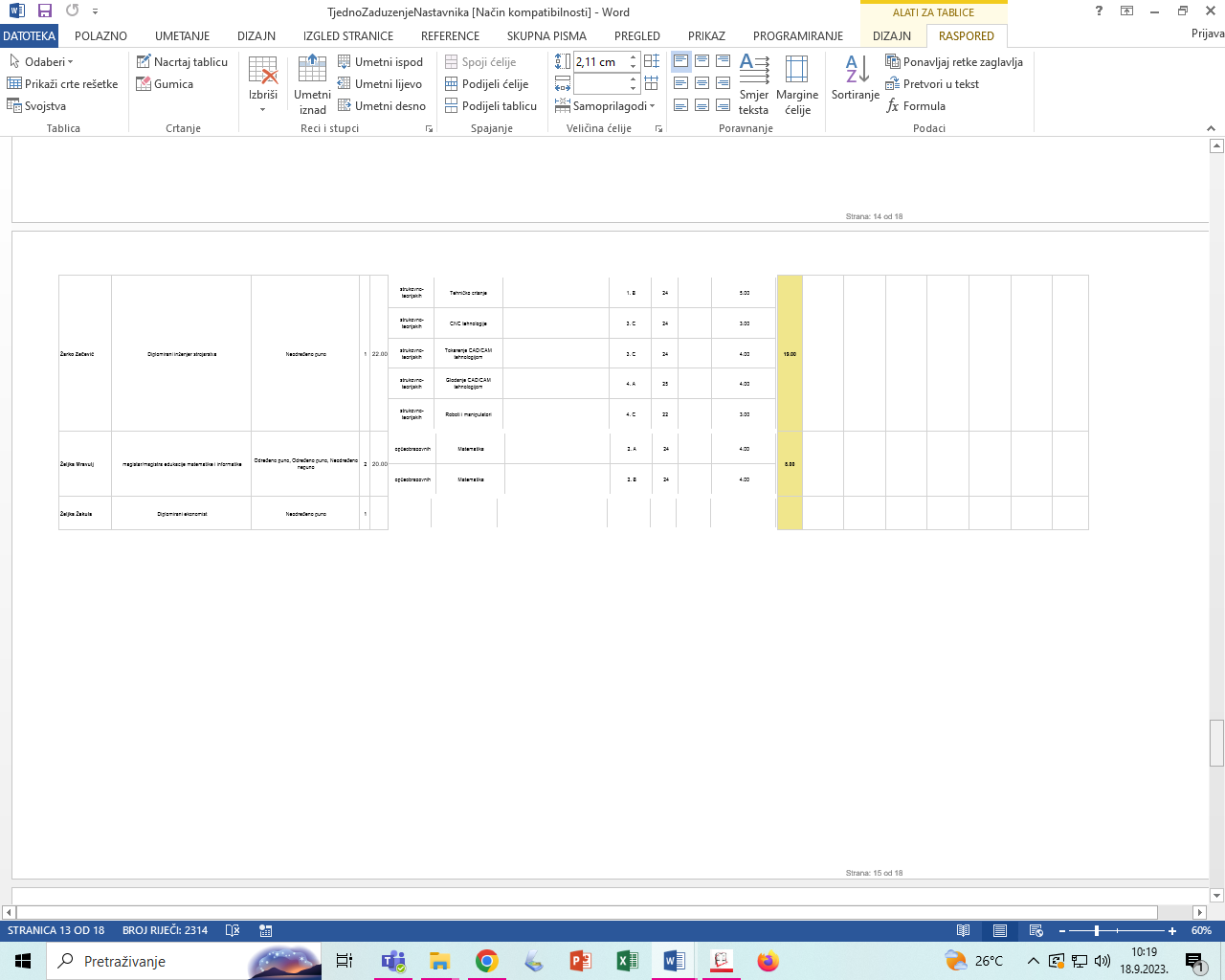 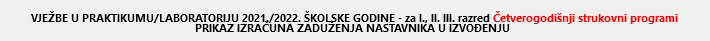 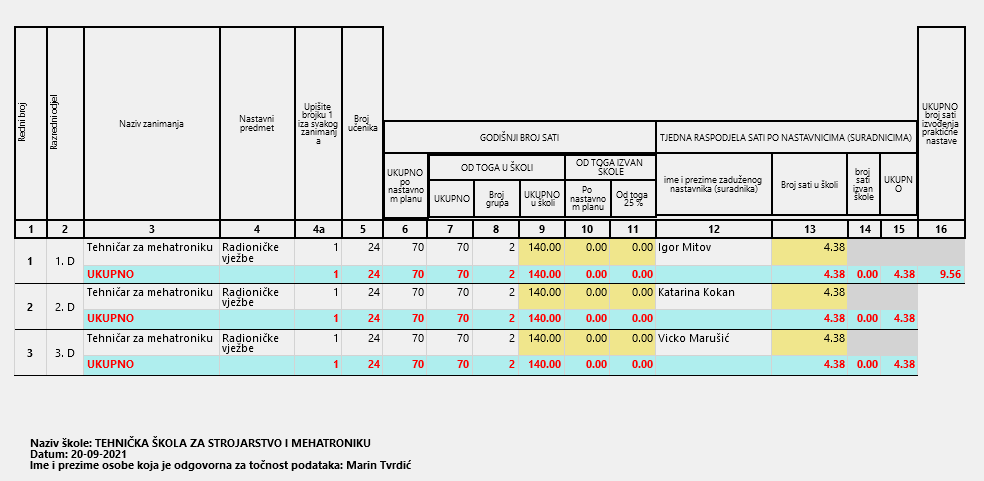 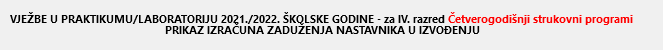 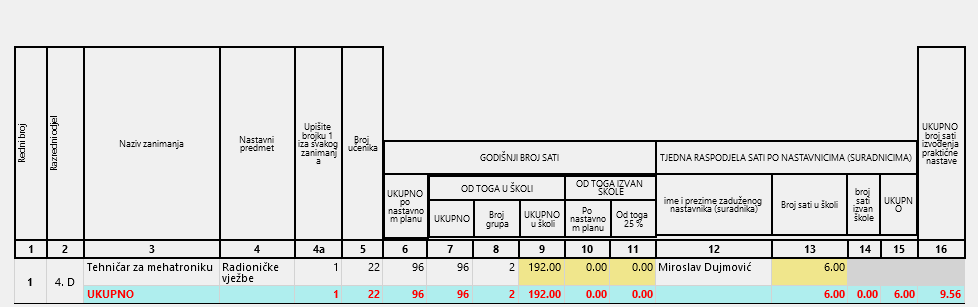 7. VREMENICI RADA7.1. VREMENIK RADA ZA ŠK. GOD. 2023./2024.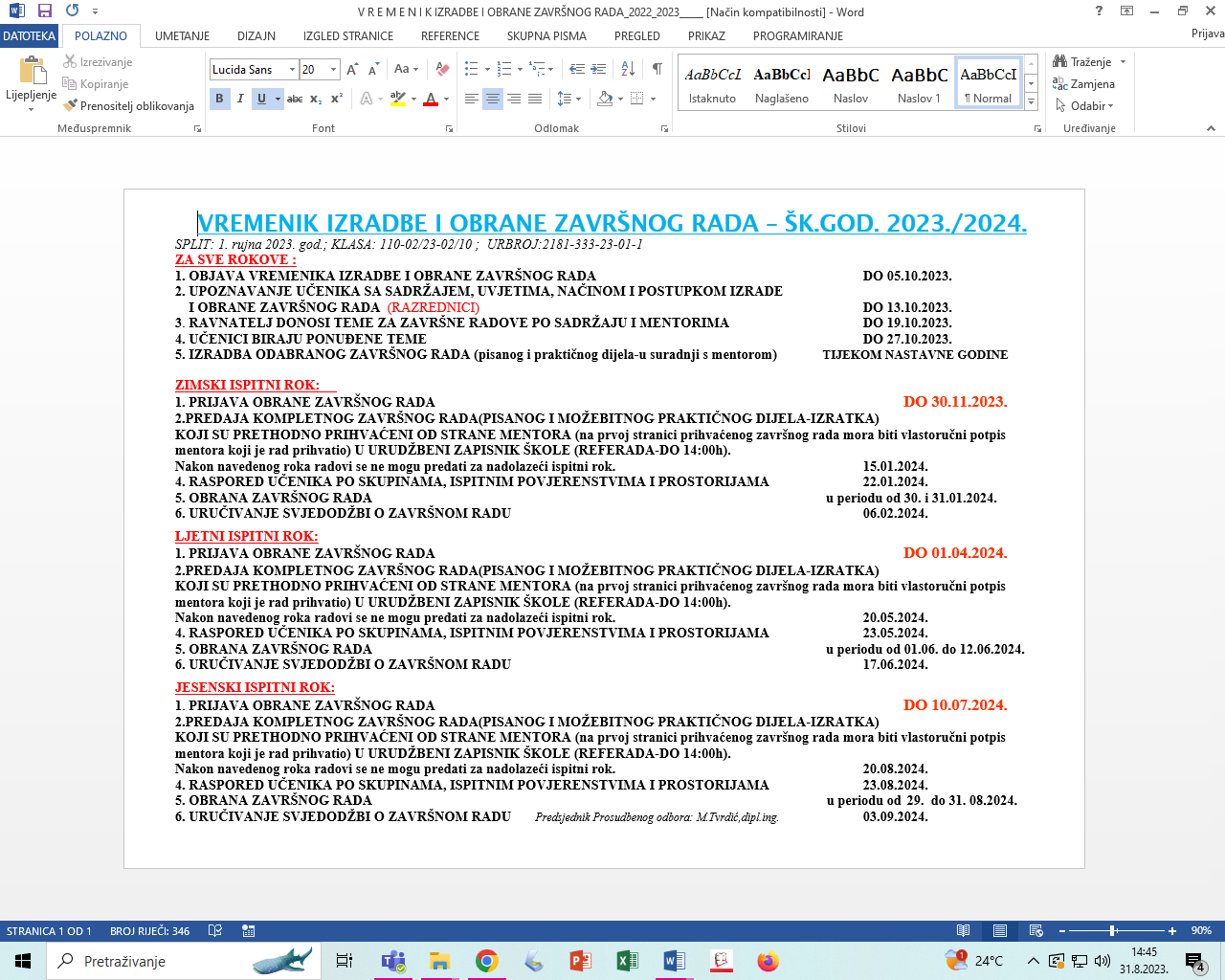 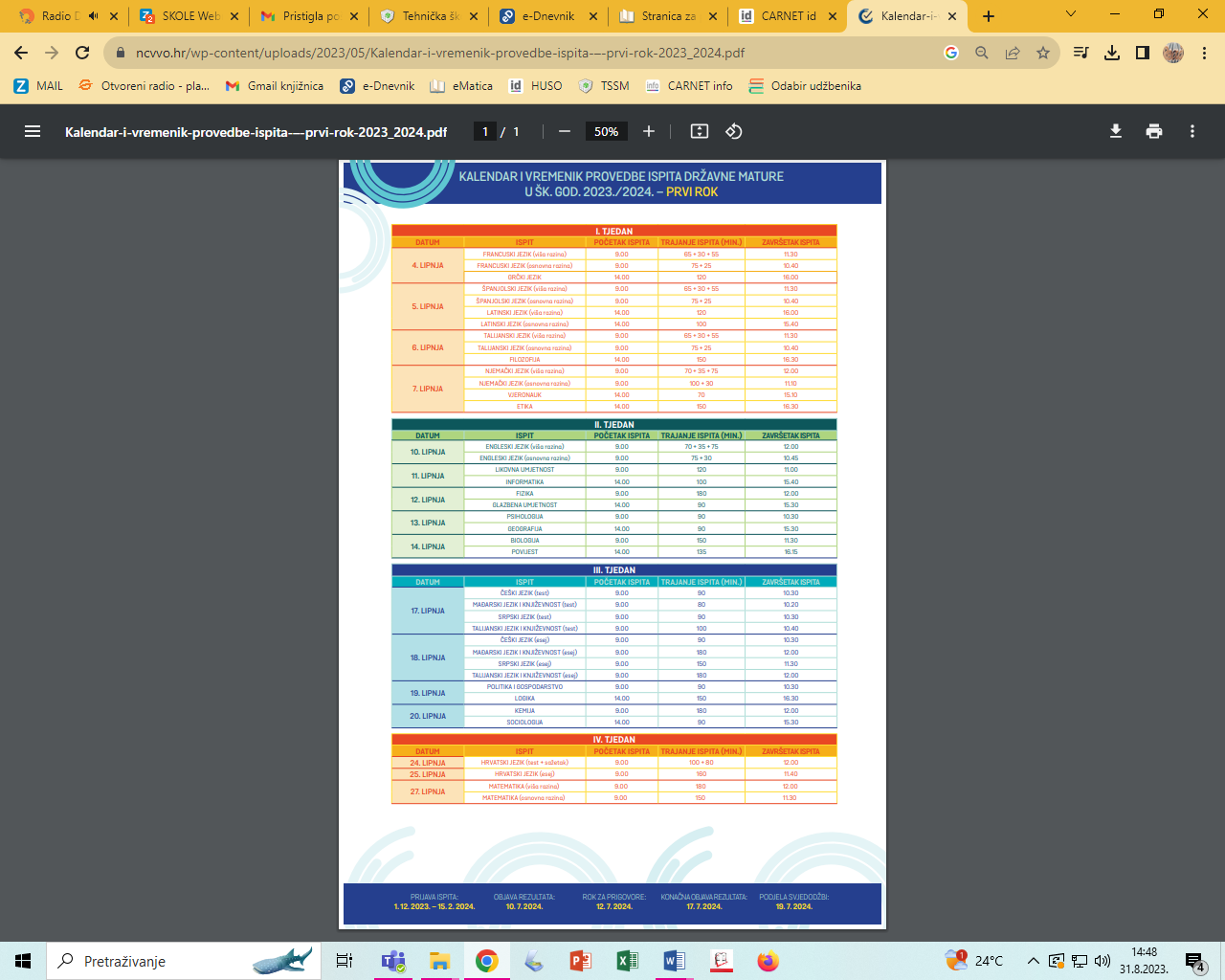 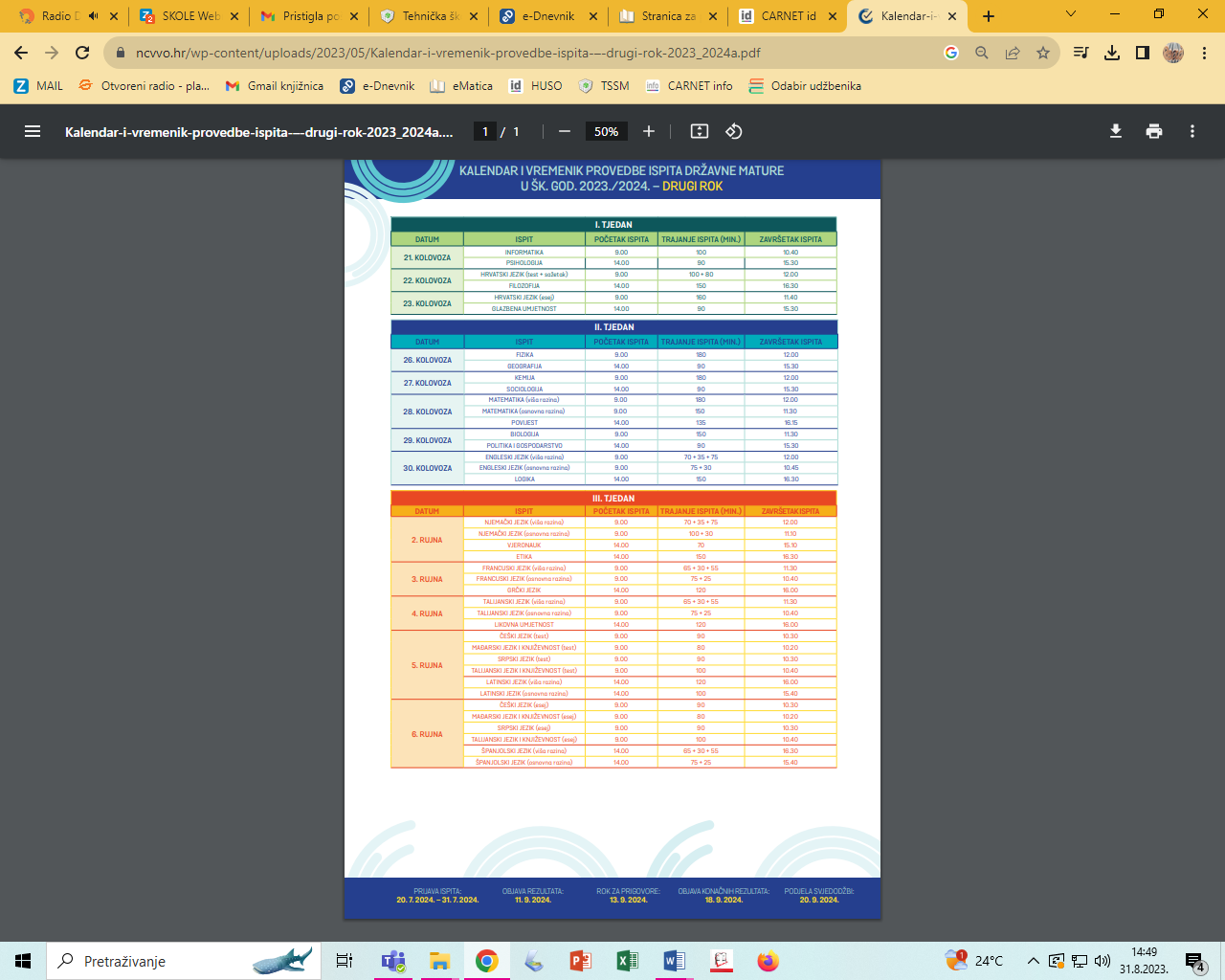 8. OKVIRNI PLANOVI I PROGRAMI RADA STRUČNIH TIJELA8.1. PROGRAM RADA NASTAVNIČKOG VIJEĆAVerificiranje rezultata odgojno-obrazovnog rada nakon održanih popravnih ispita i ispita obrane završnih radova na kraju školske godine 2022./2023.Poslovi arhiviranja podataka za školsku godinu 2022./2023.Donošenje: okvirnog vremenika pismenih provjera znanja, izbor udžbenika,  raspored primanja roditelja, organizacija izvođenja nastave za šk. god. 2023./2024.Upućivanje učenika prvih razreda u odgojno-obrazovni procesOrganizacija odgojno-obrazovnog rada:kućni red,raspored smjena vrijeme početka nastave,nastavni dani i tjedni,kalendar rada Škole,praznici – neradni daniDogovor o usklađivanju kriterija praćenja i vrednovanja učeničkih postignuća i korelacijske poveznice; definiranje ishoda učenjaRasterećenje učenika, suglasno napucima i ponuđenim aktima stručnih službiRealizacija upisa za šk. god. 2023./2024. – analiza upisanih zanimanja (specifičnosti) te organizacija rada u novoj školskoj godiniDonošenje odluka o izricanju pedagoških mjera djelokruga NV-a Preventivni program suzbijanja zlouporabe droge - zadaci i zaduženja - razrednik - profesor - roditeljiAktivno sudjelovanje i evaluacija provedbe preventivnih programa za sve oblike devijantnog ponašanja s naglaskom na školu kao mjesto nulte tolerancije na nasilje Izvori znanja, realizacija nastavnih planova i programaAnaliza uspješnosti odgojno-obrazovnog rada tijekom nastavne godine i na kraju školske godine.Definiranje ispitnih rokova i povjerenstava za provođenje predmetnih, razrednih i  popravnih ispita te razlikovnih i dopunskih ispitaStručno usavršavanje nastavnika (napredovanje – mentori i savjetnici te skrb o profesorima - pripravnicima),Praćenje rada nastavnika, analiza uočenih nedostataka, utvrđivanje ciljeva i zadaća za poboljšanje rada i rezultata rada,Sigurnost i škola – stalnom suradnjom svih odgojnih čimbenika – svim oblicima rada i stalno njegovati: pedagoški, udžbenički, metodički, didaktički i dokimološki pluralizam i tolerantnost – konkretizacija razredni odjeli, razrednik i predmetni nastavnici,Oslobođenje učenika od praktičnog dijela nastave Tjelesne i zdravstvene kulture.Usvajanje prijedloga Školskog kurikulumaDavanje mišljenja vezano za godišnji Plan i program ŠkoleRješavanje učeničkih zamolbiOdređivanje povjerenstava za slučajeve zahtjeva Ispita pred povjerenstvomOslobađanje učenika od nastavnog procesa za period dulji od tri danaRazmatranje zamolbi za upise (tijekom prvog polugodišta)Definiranje razlikovnih i dopunskih ispita za učenike koji mijenjaju programeSudjelovanje u projektu samovrednovanjaPoznavanje i primjena svih protokola vezanih za odgojno-obrazovni rad i rad u odgojno-obrazovnim ustanovama i javnim ustanovama općenito. Protokoli su dostupni u zbornici.Donošenje termina za provođenje dopunskog nastavnog rada.I ostali poslovi koji su u nadležnosti rada Nastavničkog vijeća.8.2. PROGRAM RADA RAZREDNIH VIJEĆAPoslovi i zadaci organizacije početka nastavne godine 2023./2024. – po razrednim odjelima – prezentirati razrednom vijeću odjela (upisnice  – evidencija – dokumentacija – izabrani udžbenici)Psiho-sociološka i pedagoška struktura razrednog odjela (na temelju dosadašnje pedagoške dokumentacije i suradnje  s roditeljima). Posebno paziti na eventualne traume, bolesti, sklonosti) – upoznati Razredna vijeća. Procjena odgojnog stanja učenika u razrednom odjeljenjuProgram rada razrednog odjela i razrednika (upoznati sve članove vijeća)Rad s učenicima  -	nadareniprosječniučenici s teškoćama učenici putniciučenici smješteni izvan obitelji  Uz cjelovitu pripremu – prijedlog mjera glede racionalizacije nastavnog rada, razvijanje i bogaćenje tolerancije, komunikacijskih sposobnosti.Suradnja s roditeljima: Razrednički dan primanja roditelja (savjetodavni – informativni) – tjedni; tematski roditeljski sastanci– prijedlog razrednog vijeća; individualni sastanci i sastanci prema ukazanoj potrebi – upoznati razredno vijeće. Kalendar rada škole – I. roditeljski sastanak (roditelji – nastavnici – učenici i kalendar rada).Razredno vijeće i  odrednice Nacionalnog programa odgoja i obrazovanja za ljudska prava i građanski odgoj u područjima općih obrazovnih i stručnih predmeta.Izvorni dokumenti:Opća deklaracija o ljudskim pravimaZakonski i pravni akti o pravima djeteta Deklaracija o pravima djetetaKonvencija o pravima djetetaMeđunarodni pakt o građanskim i političkim pravima                                                                                         Programi dopunske i dodatne nastaveIzborni nastavni i izvannastavni sadržaji – prema prijedlozima učenika, nastavnika i roditelja (izleti, posjete)Međusobna suradnja predmetnih nastavnika:Inicirati i stalno poticati korelativni i kreativno polivalentni rad nastavnika razrednog odjela.Analizirati problematiku praćenja, vrednovanja i ocjenjivanja učenika razrednog odjela (posebno na kraju prvog obrazovnog razdoblja, na kraju nastavne godine i na kraju školske godine).Razredno vijeće i razredni ugođaj: vladanje učenika – izostanci – uspjeh- natjecanja – pohvale – nagrade – pedagoške mjere sprječavanja  Aktivno sudjelovanje i evaluacija provedbe preventivnih programa za sve oblike devijantnog ponašanja s naglaskom na školu kao mjesto nulte tolerancije na nasilje Realizacija programskih zadataka odgojno-obrazovnog rada (nastavnog i izvannastavnog procesa)Razredno vijeće i pedagoška dokumentacija razrednog odjela – zadaci nastavnika, učenika i roditelja.Realizacija kurikuluma međupredmetnih tema.Planiranje i realizacija svih preventivnih programa i protokola koji proizlaze iz navedenog.Planiranje i provedba mjera za ostvarivanje sigurnog boravka i rada učenika u školi.I ostali poslovi koji su u nadležnosti rada Razrednog vijeća.8.3. PROGRAM RADA RAZREDNIKA SVIH ODJELASTRUKTURA SADRŽAJA RADA:1. Poslovi i zadaće koji se odnose na analizu školske godine 2023./2024.1.1. Popravni ispiti (prijavnice, povjerenstva, realizacija),1.2. Pedagoška dokumentacija (dnevnik rada, imenik učenika, matične knjige, svjedodžbe, izvješća, statistika),1.3. Razredna vijeća - zaključne sjednice i  priprema za Nastavnička vijeća.2. Poslovi i zadaće početka školske godine 2023./2024.2.1. Sređivanje upisne dokumentacije razrednog odjela (dokumentacija, dnevnik, imenik),2.2. Za I. razredne odjele - formirati strukturu razrednog odjela, odrediti raspored sjedenja, zaduženja u razrednom odjelu,2.3. Za sve razredne odjele: obraditi Pravilnik o kućnom redu, upute za nastavni rad, raspored sati,2.4. Utvrditi sociološko-zdravstvenu strukturu I. razrednih odjela, anketirati učenike glede opredjeljenja za izborni predmet,2.5. Za sve odjele snimiti: učenici putnici, ponavljači, učenici kojima su roditelji na radu u inozemstvu, problematičnog vladanja, nadareni, hendikepirani i ostalo.3. Rad s učenicima3.1. Učenike I. razrednih odjela upoznati sa svim relevantnim informacijama u Školi koju su upisali, načinu rada, programskoj širini upisanog zanimanja,3.2. Učenike uputiti: Kako učiti,3.3. Posjete: kazalištu (najmanje 1 predstava za sve učenike), muzejima I. i II. razredni odjeli, izložbama,3.4. Maturalna zabava - učenika završnih odjeljenja,4. Rad s roditeljima i svim dionicima iz školskog okruženja
4.1. Za sve razredne odjele - 1 sat tjedno za rad s roditeljima učenika - informacije4.2. Za roditelje I. razrednih odjela održati predavanje: Problematika rada s učenicima srednjoškolskog uzrasta,4.3. Obitelj kao izvorište vrijednosti - predavanje za sve razredne odjele,4.4. Oblici rada s roditeljima: nadarenih učenika, učenika ponavljača, kao i učenika s poteškoćama u radu,4.5. Oblici rada s roditeljima: individualni i zajednički rad.4.6. Održavanje roditeljskih sastanaka najmanje 3 puta godišnje: na početku nastavne godine radi uvođenja roditelja u novu školsku godinu, te nakon završetka polugodišta radi izvješća o rezultatima rada učenika pojedinačno i skupno kao razrednog odjela i  analizom uspjeha te mjerama koje treba poduzeti za bolju kvalitetu odgoja i obrazovanja. Ostale sastanke održavati prema potrebi, o čemu odlučuje razrednik.4.7. Programirati poslove i zadatke o suzbijanju zloupotrebe droge.5. Rad s nastavnicima - Razredna vijeća, Nastavničko vijeće5.1. Za I. razrede - upoznati nastavnike sa socio-pedagoškom i zdravstvenom strukturom razrednog odjela,5.2. Za Nastavničko vijeće, nakon prvog obrazovnog razdoblja, na kraju nastavne i školske godine pripremiti sažetak problematike i rezultata rada po razrednim odjelima 5.3. Razredna vijeća svih godina: operativno raditi na problematici rada s naprednim učenicima i učenicima s teškoćama.5.4. Problematika rada s učenicima putnicima, ponavljačima, djecom poginulih i invalida Domovinskog rata.5.5. Nastavnik i roditelj kao uzor: Predavanje u razrednim odjelima I. i II. razreda.5.6. Obrađivanje tematskih cjelina koje zadaje Ministarstvo znanosti i obrazovanja, Državna uprava, Pedagoška služba, školski liječnik tijekom školske godine5.7. Unaprjeđivati problematiku praćenja i vrednovanja učenika na način da se na Razrednim vijećima obradi uspjeh i motivacija rada, s osobitom pozornošću na razvijanje ljubavi prema struci i zanimanju.5.8  Realizacija programa međupredmetnih tema kroz sate razrednika u suradnji sa stručno-razvojnom službom škole.  6. Razredni preventivni programi (planiranje i realizacija aktivnosti, provođenje svih usvojenih protokola)6.1. Detaljno snimiti odgojno stanje učenika u razrednom odjeljenju.(izrada upitnika za I. razrede)6.2. U programu rada konzultirati roditeljsko-stručne potencijale.6.3. Školski liječnik i razredno-odjelni preventivni program (konkretizirati suradnju)6.4. Razredni odjel kao terapeutska zajednica (u sklopu odjelnog preventivnog programa).6.5. Naša je perspektivnost utemeljena na ljudskim pravima, toleranciji i altruizam – prirodna prava vlasništva svakog čovjeka – ljudska prava – prihvaćeni oblik zajedničkog življenja.6.6. Aktivno sudjelovanje i evaluacija provedbe preventivnih programa za sve oblike devijantnog ponašanja s naglaskom na školu kao mjesto nulte tolerancije na nasilje.7. Obrada tematskih cjelina na satu razredne zajednice prema naputku Ministarstva znanosti i obrazovanja, Odjela za prosvjetu, kulturu, sport i tehničku kulturu SDŽ i pedagoginje1. Tematske cjeline obrađuju se prema naputcima MZO-a, Osnivača i ostalih nadležnih tijela u ovisnosti o aktualnoj situaciji. Teme za koje se nalaže da budu odrađene, realiziraju se paralelno uz svakodnevnu problematiku odgojno-obrazovnog rada. 8. Unos i ažuriranje podataka u e-Maticu i e-Dnevnik1. Kontinuirano unošenje i ažuriranje svih potrebnih podataka koji su predviđeni za popunjavanje u eDnevnicima, eMatici i ostalim platformama.8.4. PROGRAM RADA S RAZREDNIM ODJELJENJIMAU okviru razrednih odjela tijekom cijele školske godine realizira se obilježavanje i obrađivanje određenih tema u okviru Sata razrednika – jednom tjedno, koje su vezane za aktualne i važne datume.Neke od tema su:agresija među djecom i mladimapromicanje spoznaje o štetnosti konzumiranja duhanskih proizvoda po zdravlje djece i mladežiprevencija od svih vrsta devijantnih ponašanjakorištenje usluga za pomoć mladima s problemima u odrastanju i ponašanjuobilježavanje borbe protiv alkoholizma i ostalih ovisnosti i sl.
Obilježavanje važnih dana koji imaju međunarodni karakter:Dan sjećanja na holokaust i sprječavanje zločina protiv čovječanstvaMeđunarodni dan ljudskih pravaDan EuropeObilježavanje obljetnice pogibije Zrinskog i FrankopanaDan sjećanja na Vukovar i sl.
Realizacija kulturno umjetničkog prosvjećivanja mladih obzirom na mušku populaciju učenika i njihovu opredijeljenost za tehničku znanost:posjeta predstavama Hrvatskog narodnog kazališta u koje su vrlo uspješan način realizacije dijela nastavnog programaIntegracija međupredmetnih tema u odgojno-obrazovni radobrada tema koje su propisane za sva razredna odjeljenja od strane MZO-akorištenje kurikuluma međupredmetnih tema, objavljenih na stranicama MZO-a (Škola za život)suradnja razrednik-stručna služba–liječnica školske medicineUpoznavanje učenika s mjerama u slučajevima opasnosti
postići maksimalnu sigurnost učenika i obučiti ih za postupanje u slučaju opasnostiupoznati „glavne“ dežurne nastavnike i školskog domar o potrebnom načinu reakcije u određenom trenutkuupoznavanje sa znakovima za požarne/evakuacijske putove, kao i s mjestima na kojima se nalaze vatrogasni aparati i hidrantska mrežaNositelji realizacije programa su: razrednici razrednih odjela, stručna služba i liječnica školske medicine dr. Fani Balarin.8.4.1. PLAN I PROGRAM RADA STRUČNE SLUŽBE ZA NASTAVNI PREDMET SAT RAZREDNIKA (2023.-2024.)8.5. PROGRAM STRUČNOG I OPĆEG USAVRŠAVANJA NASTAVNIKAProgram permanentnog stručnog usavršavanja odnosi se na:nastavnikenastavnike pripravnikestručne suradnikestručne učiteljesuradnike u nastavi    Imenovanje povjerenstava za uvođenje pripravnika u samostalni odgojno-   obrazovni radIzrada programa pripravničko stažiranja	Informatička osposobljenost (prema školskom programu)nastavnici strukovnih predmetastručni suradnicinastavnici matematike i fizikeostali nastavnici		(nositelji zadaće su nastavnici računalstva)4.	Napredovanje (prema Pravilniku o napredovanju...)		Pratiti:metodičku kreativnost u poučavanju	primjenu suvremenih oblika, metoda i nastavnih sredstava u nastavipostignuća u odgojnom radupostignuća u obrazovnom radupromicanje ljudskih prava i skrb za okolišsuradnja s kolegama, roditeljima i učenicimapostignuća suvremene pedagoške teorije i prakse, dokumentacija i literatura5.	Stručno-pedagoško usavršavanje prema katalozima stručnog usavršavanja Agencije za odgoj i obrazovanje, Agencije za strukovno obrazovanje i obrazovanje odraslih i ostalih organizacija, a sukladno potrebama i interesu nastavnika i predmetima koje izvode, te financijskim mogućnostima Škole  prezentirati kataloge nastavnom osoblju putem oglasne pločeupoznati nastavnike pojedinačno s obvezama iz programavrijeme i način realizacije (priprema)uspješnost realizacije - povratna informacijadokumentacija, evidencija, primjedbe i prijedlozi6.	Stalna edukacija nastavnika – cjeloživotno učenje:suradnja s mentorima i savjetnicima, te stručnim suradnicimapripremanje nastave -kontinuiranoizbor metoda (polivalentni rad) i oblika radatimski rad - sudjelovanje - planiranje - izvođenjestručni aktivi - sudjelovanje - planiranje - izvođenjeNastavničko i Razredno vijeće - sudjelovanjepedagoška dokumentacija
Nositelji realizacije programa: točke 4., 5. i 6. su ravnatelj i stručna služba.8.6. PLAN RADA ŠKOLSKOG ODBORATijekom školske godine Školski odbor planira održati najmanje četiri sjednice, po dvije u svakom obrazovnom razdoblju.Školski odbor će na dnevnom redu imati slijedeće teme:provođenje potrebnih radnji i donošenje izmjena i dopuna Statuta, uz prethodnu suglasnost osnivača, sukladno izmjenama i dopunama Zakona o odgoju i obrazovanju u osnovnoj i srednjoj školi, odnosno drugim potrebnim izmjenama i dopunama donošenje novih općih akata i njihovih izmjena i dopuna, donošenje školskog Kurikuluma, donošenje godišnjeg Plana i programa rada Škole, davanje prethodne suglasnosti na prijedlog odluka ravnatelja o zasnivanju i prestanku radnog odnosa nakon provedenog postupka prema Pravilniku, analiza izvršavanja Programa rada, donošenje proračuna Škole te polugodišnjeg i godišnjeg izvještaja o izvršenju proračuna Škole, odlučivanje o zahtjevima radnika za zaštitu prava iz radnog odnosa, davanje suglasnosti za zaključivanje ugovora o stjecanju, otuđivanju i opterećivanju imovine (osim nekretnina) vrijednosti od 70.000,00 do 100.000,00 kuna, te davanje suglasnosti za zaključivanje ugovora o izvođenju investicijskih radova (temeljem provedenih postupaka nabave), vrijednosti od 70.000,00 do 100.000,00 kuna, utvrđivanje prijedloga upisa učenika za narednu školsku godinu,  rasprava o dopuni djelatnosti Škole – traženje odobrenja za novo zanimanje u Školi mjere poslovne politike Škole, razmatranje i usvajanje izvješća ravnatelja o radu Škole, razmatranje rezultata odgojno-obrazovnog rada, raspravljanje o eventualnim predstavkama i prijedlozima građana u vezi s radom Škole, razmatranje ostalih pitanja od interesa za rad Škole, i ostale poslove koji su u nadležnosti Školskog odbora.VIJEĆE UČENIKAVijeće učenika ustanovljeno je u rujnu 2023. god.Vijeće učenika broji 16 članova, a sastoji se od predstavnika učenika svih razrednih odjela. Učenici će u Vijeću posebno raditi na:prezentaciji svojih mišljenja, stavova i prijedloga o odgojno obrazovnom radu u Školi,sudjelovanju u procesu primjene odgojnih mjera,prijedlozima o načinu i sadržaju mjera poticanja i nagrađivanja,raspravi o rezultatima odgojno-obrazovnog rada na polugodištu i kraju školske godine, te predlagati mjere za postizanje boljih rezultata,raspravi o prikupljenim i utrošenim sredstvima trošarine,prijedlozima za što masovnije i sadržajnije provođenje različitih oblika kulturno-umjetničkog, športskog, tehničkog sadržaja, slobodnih aktivnosti i slično.  utvrđivanju smjernica koje će koristiti sudjelujući  u radu stručnih i upravnih tijela Škole – bez prava odlučivanja – kada navedena tijela raspravljaju i odlučuju o pravima i obvezama učenika  i ostale poslove koji su u nadležnosti Vijeća učenika.VIJEĆE RODITELJAVijeće roditelja broji 16 članova, a sastoji se od predstavnika roditelja učenika svih razrednih odjela.Vijeće roditelja ustanovljeno je 26. rujna 2023. godine.Roditelji će u Vijeću na svojim sjednicama odlučivati, raspravljati i razmatrati:birati predsjednika i zamjenika Vijeća roditeljapredlagati članove Školskog odbora iz reda roditelja,razmatrati pritužbe roditelja u svezi s odgojno-obrazovnim radom Škole,razmotriti prijedlog godišnjeg Plana i programa Škole, školskog Kurikuluma te raspraviti o njihovoj realizacijirazmatrati rezultate odgojno-obrazovnog rada na polugodištu i kraju školske godine, te utvrđivati predlagati mjere za postizanje boljih rezultata,predlagati načine na koje će roditelji što aktivnije skrbiti o izvršavanju školskih obveza njihove djece sukladno Zakonu o odgoju i obrazovanju u osnovnoj i srednjoj školi upoznati se s uspjehom učenika na polugodištu i na kraju nastavne, odnosno školske godine i predlagati mjere za poboljšanje uspjeha učenika,predlagati mjere za smanjenje broja izostanaka učenika, posebice neispričanih sati,predlagati mjere kojima će se poticati aktivnosti učenika u Školi izvan same nastave,upoznavati se, te raspravljati o svemu što može biti bitno za obrazovanje i boravak njihove djece odnosno učenika u Školi,i ostali poslovi koji su u nadležnosti Vijeća roditelja.Roditelji mogu sudjelovati u svim javnim aktivnostima Škole – proslave, natjecanja i drugo.PROGRAM RADA RAVNATELJAOrganizacija školske godine 2023./2024.	kolovoz, rujan Izrada prijedloga Plana i programa škole i sudjelovanje u kreiranju Kurikuluma škole	kolovoz, rujan   Analiza realizacije upisa i utvrđivanje broja 	kolovoz, rujan       razrednih odjela i učenika	   Utvrđivanje potrebnog broja nastavnika i 	srpanj, kolovoz, rujan        drugih zaposlenika za školsku godinu 		   2023./2024. i raspored nastavnika po 	 	   nastavnim predmetima  	Raspodjela satnice po predmetima i 	nastavnicima	kolovoz, rujan	Prijedlog kalendara rada Škole	rujan	Organizacija nastavnog procesa u Školi 	rujan	Organizacija i raspodjela poslova u svezi	kolovoz, rujan 		izrade Programa rada Škole 	   Praćenje realizacije svih planiranih događanja  	tijekom školske godine       u školi 	  Provedba aktivnosti po nalogu Ministarstva 	tijekom školske godine       znanosti i obrazovanja		Prijam potrebnih nastavnika u radni odnos	tijekom školske godine	uz prethodnu suglasnost Školskog odbora 		Organizacija rada i vođenje nastavničkih 	tijekom školske godine 		vijeća (utvrđivanje dnevnog reda, 		priprema za sjednice, raspodjela zadaća)		Inicijativa za sazivanje stručnih vijeća, 	tijekom školske godine		imenovanje voditelja vijeća, praćenje	    rada istih, davanje sugestija za poboljšanje		rada vijeća	   Suradnja sa stručnim suradnicima na stalnom 	tijekom školske godine	praćenju kontinuiteta i kvalitete nastavnog 	procesaUpoznavanje s novim zakonskim propisima 	tijekom školske godine		Temeljita analiza provođenja važećih 	tijekom školske godine	 	zakonskih i podzakonskih akata u 			svezi s nastavnim procesom        (praćenje i vrednovanje učeničkih postignuća		   ,provođenje popravnih ispita i        obrane završnih radova, provođenje ispita državne        mature, rad imenovanih povjerenstava) 17.	Izrada izvještaja o radu Škole i njezinih 	 rujan 		tijela za prethodnu školsku godinu i 		plan rada za narednu školsku godinu 	18.	Pružanje stručne pomoći kod izvođenja 	prema potrebi		i organiziranja školskih izleta i svih oblika        vanučioničke nastave,19.	Permanentna suradnja s predsjednikom i	tijekom školske godine		članovima Školskog odbora, inicijativa  u 			sazivanju i sačinjavanju dnevnog reda, 		upućivanje na problematiku koju treba 		raspraviti i o kojoj treba odlučivati	20.	Provođenje odluka Školskog odbora, 	tijekom školske godine		Nastavničkog vijeća i drugih stručnih i 		upravnih tijela i povjerenstava Škole.	21.	Donošenje odluka i upravnih akata u 	mjesečno		provođenju zakonskih i drugih propisa u 		svezi radnih odnosa i plaća zaposlenika	22.	Opremanje škole, posebice	tijekom školske godine		opremanje didaktičkom opremom 		(Ministarstvo, Županija, donatori)23. 	Izricanje pedagoških mjera iz svog		Djelokruga rada	tijekom školske godine24.   Suradnja s privrednim organizacijama u 	tijekom školske godine	splitskom okruženju radi stalnog podizanja	kvalitete nastavnog procesa u strukovnoj školi	25.	Praćenje rada nastavnika na temelju 	tijekom školske  godine		izrađenih programa rada nastavnika, 		razrednika, kontrolom dnevnika rada i 		nazočnošću na satovima u cilju podizanja		razine nastavnog procesa26.	Praćenje primjene usvojenih programa 	tijekom školske godine		permanentnog stručnog usavršavanja, prevencije 		zlouporabe droge, rada Školskog športskog 		društva, programa slobodnih aktivnosti27.	Skrb za poštivanje Kućnog reda Škole, kao i	tijekom školske godine	Etičkog kodeksa neposrednih nositelja	odgojno-obrazovne djelatnosti28.	Javna i kulturna djelatnost Škole,	tijekom školske godine		učenika i zaposlenika 	29.	Suradnja s roditeljima i učenicima,	tijekom školske godine 		nazočnost roditeljskim sastancima po 	posebno rujan, prosinac,		potrebi i na traženje roditelja ili učenika 	travanj,	svibanj			te razrednika30.	Sudjelovanje u radu školskog ispitnog		povjerenstva za provođenje državne mature i		školskog prosudbenog odbora za izradbu i		obranu završnog rada	tijekom školske godine31. 	Pomoć učenicima s devijantnim oblicima 	tijekom školske godine ponašanja		32.   Sudjelovanje u radu stručnog aktiva 	prema planu i programuravnatelja u gradu i Županiji, kao i 	nadležnog Ministarstva 		organiziranih seminara i savjetovanja za 	i ostalih ustanova		ravnatelje	33.	Praćenje, koordinacija i kontrola rada 	tijekom školske godine		zaposlenika izvan nastavnog procesa 		34.   Praćenje i  kontrola financijskog poslovanja	tijekom školske godine,
Škole, posebice u svezi poštivanja zakonskih i	posebno rujan, prosinac, 
Županijskog proračuna	ožujak, lipanj35.   Suradnja s nadležnim službama Ministarstva 	tijekom školske godine		znanosti, obrazovanja i športa, Županijskim 	uredom za prosvjetu	36.	Provođenje stručnih ispita za djelatnike 	prema planu		Škole i druge zaposlenike u srednjem školstvu,    Ministarstva		kada se isti organiziraju u Školi	 	37. Praćenje svih zakonskih i drugih propisa te 	tijekom školske godine 		naputaka nadležnih prosvjetnih organa,			Statuta, te drugih Pravilnika Škole	38.	Suradnja s sindikalnim predstavnicima 	tijekom školske godine	u Školi	39.	Organizacija natjecanja učenika	tijekom školske godine40.   Suradnja s Vijećem roditelja i Vijećem učenika	tijekom školske godine41.	Promicanje ljudskih prava	tijekom školske godine42.	Poticanje osnivanja učeničkih grupa za 
        slobodne aktivnosti u izvannastavnom radu  	 po potrebi 	43.	Održavanje i rad na stalnom poboljšanju 	tijekom školske godine	kvalitete uspostavljenog ustroja Škole	44.   Suradnja s AZOO, ASOO,NCVVO i Društvom
	za strukovno obrazovanje    	tijekom školske godine45.   Promicanje svijesti o ekologiji i zaštiti 	tijekom školske godine	okoliša u sklopu obrazovnog procesa.46.  	Praćenje unošenja podataka u 	E-maticu	tijekom školske godine47.   Obavljanje svih zadaća u ulozi predsjednika          listopad        Prosudbenog odbora (Vremenici, određivanje         Mentora za zadavanje tema za Završne radove,         Donošenje tema za Završne radove48.   Izvršavanje svih aktivnosti koje su definirane        tijekom školske godine        Zakonom, podzakonskim aktima i Satutom škole.49.   Provedba svih aktivnosti koje školu čine mjestom  tijekom školske godine       s nultom tolerancijom na sve oblike nasilja       (provedba protokola, kontrola provedbe protokola        koje provode druge službe odnosno osobe50.   Kontrola izvođenja nastave i provedbe         međupredmetnih tema koje je propisalo MZO         tijekom školske godine                8.10. PROGRAM RADA PEDAGOGAPODRUČJA RADA:PLANIRANJE I PROGRAMIRANJE RADA ŠKOLE1.1. Sudjelovati u izradi godišnjeg programa rada Škole - rujan,1.2  Sudjelovati u izradi školskog kurikuluma-rujan.1.3. Sudjelovati u izradi predmetnih programa rada - posebno u determiniranju odgojno-obrazovnih i funkcionalnih zadaća odgojno-obrazovnog rada,1.4. Sudjelovati u planiranju rada stručnih tijela Škole, i rada stručnih skupova,1.5. Sudjelovati u izradi programa rada razrednika, nastavnika posebno nastavnika pripravnika,1.6. Koordinirati rad na izradi preventivnog programa suzbijanja zlouporabe droge, sprječavanja agresije, kao i mjere realizacije.PRAĆENJE I VREDNOVANJE PLANIRANOG2.1. Pratiti realizaciju programa rada po obrazovnim razdobljima (kvantitativna realizacija nastavnih sati) – tijekom školske godine,2.2. Strukturirati nastavničku opterećenost po programima rada, broju odjela i učenika,2.3. Inzistirati na redovitosti, discipliniranosti i pripremljenosti rada nastavnika kroz redovnu kontrolu nastave posjetom nastavnim satima. Kontrola nastave je savjetodavnog karaktera.ORGANIZACIJA ODGOJNO-OBRAZOVNOG RADA3.1. Osigurati izvore znanja - nastaviti rad na  opremanju priručne knjižnice stručnih predmeta - rujan,3.2. Upoznati sve učenike i djelatnike s Kućnim redom Škole – rujan i stalno.3.3. Optimizirati raspored sati teoretske i praktične nastave - rujan,3.4. Pospješiti kvalitativno uspostavljeni sustav koordinacije rada s nastavnicima - roditeljima – učenicima - stalno,3.5. Sustavno raditi s učenicima, putnicima i ponavljačima u svim razrednim odjelima, posebno u I. razredima – stalno.  3.6. Fleksibilnost funkcionalnosti pedagoškog rada, uvjetovanog radom u dvije smjene, posebno rada s nadarenim učenicima i učenicima s teškoćama u razvoju –tijekom školske godine,3.7. Fleksibilnost funkcionalnosti pedagoškog rada, uvjetovanog radom u online nastavi (po potrebi ,ovisno o okolnostima).RAZVOJNO-PEDAGOŠKI POSLOVI I ZADACI4.1. Izraditi godišnji i mjesečni program rada pedagoga – voditelja i sudjelovati u izradi godišnjeg programa rada Škole – rujan, 4.2. Osigurati uvjete i zahtjeve za realizaciju odgojnih, obrazovnih i funkcionalnih ciljeva – permanentno tijekom školske godine,4.3. Upoznati nastavnike sa suvremenim sociološkim, pedagoškim i komunikološkim nužnostima škole - permanentno tijekom školske godine,4.4. Komparativno upoznavati dostignuća pedagoške teorije i prakse - permanentno tijekom školske godine,4.5. Komparativno pratiti dostignuća pedagoškog rada - permanentno tijekom školske godine,4.6. Pratiti mjere racionalizacije rada i unapređivanja nastave – permanentno tijekom školske godine,4.7. Sudjelovanje u radu stručnih tijela Škole (Razrednog vijeća, Nastavničkog vijeća, Vijeća učenika, Vijeća roditelja, rad u školskom ispitnom povjerenstvu za provođenje državne mature i rad u Timu za kvalitetu u okviru projekta samovrednovanja).RAD S PROFESORIMA5.1. Nastavnicima-pripravnicima pomoći u planiranju i pripremanju nastavnog sata, te nastavnog rada uopće – permanentno prema potrebi,5.2. Za sve nastavnike zajednički obraditi zahtjeve sustavne pripremljenosti za rad, s posebnom pozornošću na zastupljenost metodičnosti polivalentnog rada i komunikološke pripremljenosti- permanentno,5.3. Za sve nastavnike izraditi naputke vezane za praćenje razvoja, interesa,  sposobnosti, samostalnosti i odnosa prema radu učenika tijekom cijele školske godine5.4. Pregled razrednih knjiga i evidencija eventualnih nedostataka i prijedloga za poboljšano vođenje istih – posebno na bilješke o vrednovanju i praćenju učenika.RAD S RODITELJIMA6.1. Evidentirati učenike:putnike,djecu poginulih i invalida Domovinskog rata,ponavljače,nadarene učenike,učenike s teškoćama u radu,radi poboljšavanja primjerenosti rada – na početku školske godine,6.2. U dogovoru s razrednicima, održati za sve učenike predavanja:Pušenje i posljedice pušenja,Droga kao lažna kompenzacija,AIDS Agresivnost Razvijanje svijesti o punoljetnosti i odgovornosti koju ona donosi (za maturante)Kockanje i sportsko klađenje mladih kao „nova ovisnost“Osim ovih tema,postoji mogućnost realizacija i drugih tema evidentiranih u Preventivnom programu Škole.(Na istoimene teme provesti anketu među učenicima s intencijom stjecanja uvida u njihovu upućenost i participaciju u tome) – tijekom školske godine.Po potrebi i želji razrednika, odraditi predavanja ili radionicu na još neke teme osim ovih ponuđenih,6.3. U interakciji s razrednicima napraviti plan preventivnih programa za svako razredno odjeljenje (na temelju procjene odgojnog stanja)čiji su glavni nositelji razrednici;dogovoriti na temelju toga eventualan predavanja i radionice iz područja prevencije,6.4. Redovito pratiti problematiku motivacije rada kod učenika,6.5. Redovito koordinirati rad s razrednicima radi realizacije radnih, odgojnih i kulturnih normi kod učenika.RAD S UČENICIMA7.1. Oblici rada s roditeljima - permanentno:individualni,zajednički, putem roditeljskih sastanakaprema zahtjevu Škole,prema zahtjevu roditelja,redovni,prema ukazanoj potrebi,tematski7.2. Grupni i individualni savjetodavni rad s učenicima,7.3. Sustavno pratiti roditeljske zahtjeve, zapažanja i prijedloge za rad,7.4. Prema posebnom programu - poslovi i zadaci o suzbijanju zlouporabe droge. Tu je predviđena i suradnja s vanjskim institucijama(MUP)i u okviru realizacije preventivnog programa,7.5. Redovna suradnja s nadležnim školskim liječnikom radi očuvanja psihičkog i fizičkog zdravlja učenika – dogovor s liječnikom za sistematske preglede, cijepljenja i predavanja na teme iz zdravstvenog odgoja te savjetodavni rad pedagoga na istu temu,7.6. Suradnja s Hrvatskim radom za socijalni rad – podnošenje zahtjeva za obradom učenika i njegove obitelji kada se jave problemi koji su u nadležnosti Zavoda; izvješća o učenicima koji su već pod «tretmanom» Zavoda; izvješćivanje Zavoda o učenicima kojima su izrečene odgojne mjere sukladno Statutu Škole,7.7. Profesionalna orijentacija učenika završnih razreda: savjetodavni razgovor, podjela propagandnih letaka sveučilišta.7.8. Sudjelovanje u radu Vijeća učenika Škole,7.9. Sudjelovanje u organizaciji maturalne zabave za učenike završnih razreda.STRUČNO USAVRŠAVANJE8.1. Redovito pratiti dostignuća pedagoške teorije i prakse – tijekom cijele školske godine,8.2. Sudjelovati u radu s nastavnicima, pripravnicima i njihovom usavršavanju u pripremanju za dopunska pedagoška psihološka obrazovanja i stručne ispite,8.3. Sudjelovati u radu stručnih skupova, te skupu ravnatelja i pedagoga srednjih škola,8.4. Uspostaviti sustav praćenja permanentnog stručnog usavršavanja svih nastavnika - program i evidencija.ISTRAŽIVAČKI RAD - AKCIJSKO ISTRAŽIVANJE (NAJUČESTALIJE AKTIVNOSTI UČENIKA I NASTAVNIKA U NEPOSREDNOM RADU)9.1. Metodična zastupljenost u svakodnevnom radu (cilj: monovalentni i polivalentni rad) – permanentno,9.2. Izrada oglasne ploče za sve učenike o aktualnim pedagoškim temama vezanim za njihovu dob i probleme koje ga prate – tijekom cijele školske godine,9.3.  Izrada i ažuriranje „pedagoškog kutka“ na mrežnim stranicama Škole vezano za aktualnu pedagošku problematiku.PEDAGOŠKA DOKUMENTACIJA10.1. Godišnji program rada po predmetima zaprimanje i evidencija operativnih planova i programa svih predmetnih nastavnika uz postavljene zahtjeve za dokimološkim elementima za svaki predmet – rujan,10.2. Izraditi dosje  praćenja i evidencije učenika s teškoćama u učenju i vladanju, te izrada plana za učenje i «ispravljanje» ocjena za učenike kojima je potrebna pomoć u učenju – permanentno,10.3. Izraditi shemu: Patologija nastave i protokol promatranja nastavnika,10.4. Pedagoška predavanja i evidencija obrađene periodike,10.5.Statistički pokazatelji i grafikoni,10.6. Evidencija o radu s roditeljima,10.7. Izvješća o radu nakon polugodišta i na kraju nastavne, te školske godine, uključujući analizu prolaznosti, izostanaka, korelaciju s prethodnom školskomgodinom po zanimanjima i prijedlog mjera za poboljšanje – kraj I. i II. Obrazovnog razdoblja, te kraj školske godine,10.8. Analiza uspjeha učenika prvih razreda koja uključuje i zastupljenost osnovnih škola po zanimanjima koja nudi naša Škola kao i brojnost učenika iz pojedinih mjesta – rujan,10.9. Prisustvovanje roditeljskim sastancima – posebno kod I. razreda – početak školske godine,10.10. Aktivno sudjelovanje i evaluacija provedbe preventivnih programa za sve oblike devijantnog ponašanja s naglaskom na školu kao mjesto nulte tolerancije na nasilje. Provedba se odnosi na sve protokole i sve preventivne programe koje je škola donijela u skladu sa zakonom i podzakonskim aktima.                           8.11. PROGRAM RADA PSIHOLOGAAKTIVNOSTI 			VRIJEME REALIZACIJE								        1. PLANIRANJE I PROGRAMIRANJE RADA ŠKOLE- sudjelovanje u izradi Školskog kurikuluma	odnosno izrada Plana i programa rada psihologinje za narednu školsku godinu		          kolovoz – rujan- Sudjelovanje u radu stručnih tijela škole: Nastavničko vijeće, 	          tijekom šk. god.razredna vijeća, Tim za samovrjednovanje- Sudjelovanje u organizaciji i provedbi rada Razrednih vijeća 	          tijekom šk. god.radi praćenja napredovanja učenika- Planiranje postupaka za rad s učenicima s teškoćama u razvoju             tijekom šk. god.te priprema uputa o načinu rada s učenicima s poteškoćama za razrednike i nastavnike- Izrada uputa za rad tijekom nastavne godine za razrednike i 	           kolovozorganizacija sastanka sa svim razrednicima (u suradnji sa šk. pedagoginjom)- planiranje tematskih roditeljskih sastanaka, sjednica za nastavnike        rujan - listopadi radionica za satove razrednika2. ŠKOLSKI PREVENTIVNI PROGRAM- sudjelovanje u izradi i provedbi školskog preventivnog programa            rujan- provedba preventivnih aktivnosti u sklopu:- tematskih roditeljskih sastanaka za učenike 1. razrednih	             početak šk. god.odjeljenja- izrade materijala za roditelje dostupnih u prostorijama škole       tijekom šk. god.- školskog projekta „Tjedan Mozga“ za učenike 			ožujak- školskog projekta „Profesionalno informiranje i usmjeravanje	tijekom šk. god.učenika“ za učenike 3. i 4. razrednih odjeljenja- suradnje s razrednicima kroz međupredmetnu korelaciju te	tijekom šk. god.implementaciju svih međupredmetnih tema (Građanski odgoj i Obrazovanje, Osobni i socijalni razvoj, Održivi razvoj, UpotrebaInformacijsko-komunikacijskih tehnologija, Učiti kako učiti,Poduzetništvo i Zdravlje)- savjetovalište za učenike u stručnoj službi škole			            tijekom šk. god.- savjetovalište za roditelje u stručnoj službi škole3. RAD S UČENICIMA- upoznavanje novoupisanih učenika na satu razrednika			rujan- rad s učenicima s teškoćama u razvoju:					tijekom šk. god.	- identifikacija učenika s teškoćama u razvoju	- primjena psihodijagnostičkih sredstava i obrada	- intervju s roditeljima za prikupljanje anamnestičkih podataka	- izrada psihološkog nalaza i mišljenja i preporuke za nastavak	školovanja ili daljnju obradu	- pokretanje postupka za utvrđivanje psihofizičkog stanja učenika	- savjetodavni rad s učenicima s teškoćama u razvoju- primjena psihodijagnostičkih sredstava, anamnestički intervju,                tijekom šk. god.obrada i interpretacija rezultata, identifikacija učenika koji će biti uključeni u savjetodavni rad- predavanja i radionice za učenike – asertivnost, aktivno slušanje,	tijekom šk. god.nenasilno rješavanje sukoba, mentalno zdravlje, ovisnosti- savjetodavni rad s učenicima – unaprjeđenje učenja i postignuća,	tijekom šk. god.smanjenje broja izostanaka s nastave- savjetodavni rad s učenicima s emocionalnim teškoćama,		tijekom šk. god.problemima u ponašanju, obiteljskih teškoćama, zdravstvenimsmetnjama, teškoćama u adaptaciji i socijalizaciji, problemima uučenju- profesionalno informiranje i savjetovanje (individualni razgovori		tijekom šk. god.i predavanje učenicima 3. i 4. razrednih odjeljenja)4. RAD S RODITELJIMA- utvrđivanje stanja učenika provođenjem anamnestičkih intervjua	tijekom šk. god.s roditeljima- predavanja za roditelje na roditeljskim sastancima 			tijekom šk. god.(sastanak roditelja učenika 1. razreda)- savjetodavni rad s roditeljima na promjenama u području		tijekom šk. god.prepoznatih teškoća (teškoće učenja, emocionalne i ponašajnepoteškoće)- savjetodavni rad s roditeljima učenika s teškoćama u razvoju		tijekom šk. god.- pomoć u uspostavljanju kontakta sa vanjskim institucijama 		tijekom šk. god.potrebnim učenicima (npr. HZZ, specijalizirane zdravstvene ustanove koje se bave mentalnim zdravljem, NZZJZ i sl.)5. RAD S NASTAVNICIMA- utvrđivanje stanja učenika prikupljanjem informacija od nastavnika        tijekom šk. god.- individualni i/ili grupni savjetodavni rad s nastavnicima s ciljemrazumijevanja razvojnih potreba učenika te dogovori o najboljimnačinima pružanja podrške učenicima u savladavanju specifičnihteškoća učenja, emocionalnih, ponašajnih i zdravstvenih poteškoća- Poslovi uvođenja u rad novih nastavnika/razrednika (pedagoška 	dokumentacija, organizacija rada, administracija, komunikacijske vještine sa učenicima i roditeljima, učenici sa teškoćama u razvoju, postupanje u skladu sa Protokolom i sl.) - pomoć razrednicima u vođenju razrednih odjela- pomoć razrednicima u radu s učenicima s teškoćama u razvoju- suradnja s razrednicima prilikom izricanja pedagoških mjera- suradnja s nastavnicima pri utvrđivanju psihofizičkog stanja učenika6. RAD NA PROJEKTIMA- koordinacija Školskog preventivnog programa				tijekom šk. god.7. OSOBNO STRUČNO USAVRŠAVANJE- stručno usavršavanje kroz praćenje stručne literature i školskih		tijekom šk. god.pravilnika- prisustvovanje seminarima za stručne suradnike organiziranim odstrane Agencije za odgoj i obrazovanje- sastanci Županijskog stručnog vijeća školskih psihologa i nastavnika psihologije- sastanci Državnog skupa za psihologe- sastanci Sekcije za školsku i kliničku psihologiju- prisustvovanje na drugom stupnju edukacije iz bihevioralno -kognitivnih terapija organiziranom od strane Hrvatskog udruženja zabihevioralno-kognitivne terapije- sudjelovanje na drugim seminarima i edukacijama8. PRIPREMA I VOĐENJE DOKUMENTACIJE- izrada lista praćenja učenika uključenih u savjetodavni rad	             tijekom šk. god.- izrada dosjea učenika- izrada psihološkog nalaza i mišljenja- obrada psihodijagnostičkih sredstava- izrada izvješća o realizaciji Školskog preventivnog programa teo praćenju učenika sa teškoćama u razvoju- izrada tjednog izvješća o radu psihologa- vođenje dnevnika rada i bilješki- izrada pedagoških mjera (u suradnji sa šk. pedagoginjom)- vođenje zapisnika (službene bilješke i slično)- izrada dopisa (CZSS, MUP, OŠ i slično)- izrada izvješća o procesu samovrjednovanja (u suradnji sa 		svibanj - lipanjčlanovima Tima za samovrjednovanje)- izrada izvješća o ostvarivanju programa rada psihologa			kolovoz9. OSTALI POSLOVI- sudjelovanje na Nastavničkom vijeću i po potrebi Razrednom vijeću	tijekom šk. god.- članica Tima za krizne situacije- članica Tima za samovrjednovanje- sudjelovanje u oblikovanju Kurikuluma i Programa škole- javna i kulturna djelatnost:	- sudjelovanje u obilježavanju važnih obljetnica i blagdana	- sudjelovanje u organizaciji Dana škole	- sudjelovanje u humanitarnim aktivnostima- suradnja s vanjskim institucijama (školska liječnica, Hrvatskizavod za socijalni rad, HZZ odsjek za profesionalnu orijentaciju, MUP, CISOK, Udruga Most)- suradnja sa Školskim ispitnim povjerenstvom i dežurstvo 		lipanj - kolovozna Državnoj maturi- suradnja sa stručno-razvojnom službom škole- suradnja s ravnateljem8.12. PROGRAM RADA KNJIŽNIČARA                         8.13.  PROGRAM RADA TAJNIKA   Koordinacija rada općih, financijskih i 		pomoćno-tehničkih poslova.	tijekom cijele godine	Praćenje svih zakonskih i drugih propisa, 		naputaka nadležnih organa i upoznavanje s 		istima ravnatelja, voditelja računovodstva i 		drugih zaposlenika	tijekom cijele godine	Izrada prijedloga općih akata u skladu s 		zakonskim i drugim propisima	prema potrebi	Izrada svih pojedinačnih akata u skladu s 		zakonskim i drugim propisima	tijekom cijele godine	Sudjelovanje u administrativnom dijelu 	tijekom cijele godine		sazivanja sjednica Školskog odbora,		Nastavničkog vijeća, te svih drugih stručnih		i drugih tijela Škole 	tijekom cijele godine	Vođenje zapisnika svih upravnih tijela Škole	 	i Nastavničkog vijeća, izrada odluka i skrb		o pravovremenoj dostavi istih, radi njihovog 		pravovaljanog provođenja 	tijekom cijele godine	Izvršavanje pravnih i administrativnih poslova 		u svezi s realizacijom natječajnog postupka      tijekom cijele godine               		(raspisivanje natječaja, prijam zamolbi,            posebno u kolovozu i rujnu		razvrstavanje, obavijesti kandidatima, izvješća 		Zavodu za zapošljavanja)	 	Zasnivanja i prestanka radnog odnosa,               prema potrebi,                                                                                                                         		izrada ugovora o radu i otkaza ugovora o radu,  posebno u kolovozu i rujnu		ugovora o djelu		Izvršavanje pravnih i administrativnih poslova 		u svezi sa ostalim pravima i obvezama 		zaposlenika u Školi	tijekom cijele godine	Vođenje matične evidencije zaposlenika 		Prijava i odjava, te promjena podataka             tijekom cijele godine		u svezi mirovinskog, invalidskog i 		zdravstvenog osiguranja zaposlenika i 		članova njihovih obitelji		Izvješća nadležnim službama Ministarstva u 			svezi plaća i ostalih naknada i isplata       zaposlenicima (plaće, rad preko norme, 		otpremnine, naknade za bolovanja, jubilarne 		nagrade, pomoći, darovi djeci i druga		primanja)                                                       do 5. i 20. dana u mjesecu		Izrada rješenja o tjednom opterećenju 		nastavnika	kolovoz, rujan	Izrada rješenja o plaćama zaposlenika 		(platni razred i koeficijent)	mjesečno	Unošenje podataka u E-maticu 	tijekom cijele godine		nastavne godine		Izrada statističkih izvješća	prema potrebi	Sudjelovanje u izradi programa rada Škole	kolovoz, rujan	Svakodnevni prijam pošte, razvrstavanje, 		evidencija, protokol	svakodnevno  Prijem pošte putem e-maila	svakodnevno	Skrb o pismohrani Škole	svakodnevno21.  Vođenje evidencije o dolasku radnika                 svakodnevno       na posao8.14. PROGRAM DJELOVANJA ŠKOLSKOG TIMA ZA KRIZNE SITUACIJEProgram Kriznog tima Škole sadržava pravila postupanja u slučaju bilo kojeg oblika-fizičkog, psihičkog ili emocionalnog nasilja u školi.Pravila postupanja:Poduzeti sve mjere da se zaustavi i prekine aktualno nasilno postupanje  i po potrebi zatražiti pomoć drugih djelatnika odgojno-obrazovne ustanove (mogući izvršitelji zaduženja: imenovana stručna osoba za koordiniranje aktivnosti vezanih uz problematiku nasilja – u ovom slučaju pedagoginja ili netko tko je zamjenjuje u slučaju njene odsutnosti, to može biti i netko od ostalih članova Kriznog tima  ili netko od članova Povjerenstva za preventivne programe Škole ako je netko od njih nazočan u trenutku događanja);Ukoliko je dijete – učenik povrijeđeno u mjeri koja zahtijeva liječničku intervenciju ili pregled (ili ako se posumnja da je potrebno), odmah pozvati službu hitne liječničke pomoći (izvršitelji zaduženja: iste osobe prethodno imenovane ili netko od djelatnika Škole, koji se prvi zatekne na mjestu događaja);Pozvati policiju (po mogućnosti  zatražiti stručnu osobu za koordiniranje aktivnosti vezanih uz problematiku nasilja među djecom i mladima), naročito u slučaju ako postoji sumnja da je počinjen prekršaj ili kazneno djelo (izvršitelji zaduženja: iste prethodno navedene osobe);Po prijavi pozvati roditelje ili zakonske zastupnike djeteta koje je žrtva nasilja i onoga koji je počinitelj, te ih izvijestiti o situaciji i o aktivnostima koje će se dalje poduzeti (izvršitelji zaduženja: prethodno navedene osobe ili razrednik ako je nazočan u školi u datoj situaciji);Obavijestiti i pozvati Centar za socijalnu skrb u svrhu osiguravanja i pružanja socijalne zaštite, te zaštite dječjih prava (izvršitelji zaduženja: pedagoginja ili netko tko je zamjenjuje, netko od članova Kriznog tima);Po prijavi odmah obaviti razgovor s djetetom koje je žrtva nasilja, a u slučaju da je postojala liječnička intervencija, uz dogovor s liječnikom čim to bude moguće (izvršitelji zaduženja: pedagoginja ili njena stručna zamjena);Hitno aktiviranje i sastajanje članova Kriznog tima Škole u svrhu razmatranja cjelokupne situacije, te postavljanja i izvršavanja potrebnih mjera za daljnje djelovanje;Slučaj prijaviti Uredu državne uprave u Županiji (koji će ujedno pozvati i aktivirati Krizni tim za područje Grada Splita) i Prosvjetnu inspekciju koja daje savjet Školi u svezi primjene eventualnih odgojnih mjera prema učeniku ili učenicima koji su sudjelovali u nasilju (izvršitelji zaduženja: pedagoginja kao predsjednica Kriznog tima Škole, ravnatelj ili ostali članovi Kriznog tima Škole);Organizirati sastanak Kriznog tima Škole s predstavnicima Prosvjetne inspekcije, Ureda državne uprave i Kriznog tima za područje Grada Splita u svezi poduzimanja daljnjih koraka u svrhu “saniranja” nastale situacije i u svrhu pomoći djeci žrtvama nasilja i onima koji vidjeli nasilni ”događaj”;Potrebno je da Krizni tim organizira i  zaduži razrednike da održe satove SR-a sa svojim razrednim odjeljenjima na temu nasilnog događaja u svrhu da im ukaže na mogućnosti nenasilnog rješavanja problema i posljedicama kada do nasilja dođe; ujedno je potrebno aktivirati i ostale profesore u smislu da “odigraju” odgojnu ulogu savjetujući djecu i dajući im podršku na svojim nastavnim satovima (izvršitelji zaduženja: razrednici, ostali profesori Škole);Potrebno je zadužiti razrednike da organiziraju roditeljske sastanke i razgovaraju s roditeljima o nasilnom događaju (izvršitelji zaduženja: razrednici);Organizirati razgovor učenika i roditelja s posebno imenovanim Povjerenstvom koje će pokušati u okviru Škole utvrditi uzroke događaja kako bi se smirili i sanirali odnosi između počinitelja i žrtve nasilja kako ubuduće ne bi dolazilo do sličnih situacija;Potrebno je da Krizni tim Škole radi i opservira daljnji razvoj situacije, po potrebi organizira sastanke sve dok se situacija u potpunosti ne “sanira”.Članovi Tima su: ravnatelj Marin Tvrdić, dipl. ing., Ivana Buljan-Plazonja, pedagoginja, Nataša Marić, psihologinja,Žarko Zečević, dipl.ing. i Nađan Dumanić, dipl. ing.8.15. PLANOVI I PROGRAMI RADA NASTAVNIKAGodišnji izvedbeni kurikulumi i okvirni planovi i programi rada svih nastavnika po nastavnim predmetima, za koje su pojedini nastavnici zaduženi, sastavni su dio Programa rada škole, a nalaze se pohranjeni kod školske pedagoginje. Uz navedene planove svi predmetni nastavnici definirali su kriterije i elemente po kojima vrednuju postignuća učenika kroz usvojena znanja, odnosno vještine. Navedeni kriteriji i elementi vrednovanja trebaju biti transparentni i objavljeni u eDnevnicima. 8.16. PLAN I PROGRAM RADA ŠKOLSKOG ISPITNOGPOVJERENSTVA I DEŽURNIH NASTAVNIKA ZAPROVEDBU DRŽAVNE MATURERavnatelj Škole imenovao je školsko ispitno povjerenstvo dana 5.9.2023. god. godine u sastavu:Marin Tvrdić, dipl. ing. – ravnatelj Škole, predsjednik povjerenstvaNađan Dumanić, dipl. ing. – kao ispitni koordinatorSandra Alunić, prof. – osoba koja zamjenjuje ispitnog koordinatoraZvonimir Tomić, dipl. ing. – članPetar Jurić, dipl. ing.  – članIgor Mitov, dipl. ing. – članNarcisa Poljak, prof. – članicaŠkolsko ispitno povjerenstvo tijekom školske godine dužno je obaviti slijedeće poslove:Utvrditi preliminarni popis učenika za polaganje ispita na temelju zaprimljenih predprijava i dostaviti ga Centru za vanjsko vrednovanje obrazovanj		Utvrditi konačan popis učenika koji su ispunili uvjete za polaganje ispita i dostaviti ga Centru za vanjsko vrednovanje obrazovanjaOdlučiti o opravdanosti nepristupanja učenika polaganju ispita sukladno odredbama članka 17. Pravilnika o polaganju državne matureRasporediti učenike u skupine po prostorijama, te za svaku prostoriju imenovati dežurne nastavnike najmanje 3 dana prije početka ispitaZaprimiti prigovore učenika u svezi s nepravilnostima provedbe ispita i prigovore učenika na ocjene te Centru za vanjsko vrednovanje obrazovanja dostaviti pismeno mišljenje u rokovima utvrđenim PravilnikomUtvrditi poslove nastavnika na provedbi ispita.Ispitno povjerenstvo imenuje dežurne nastavnike za svaki ispit državne mature u sva tri ispitna roka i objavljuje njihov popis po prostorijama 60 minuta prije početka svakog ispita na mjestu dostupnom učenicima i nastavnicima, pri tome vodeći računa da dežurni nastavnici u prostoru u kojem se polaže ispit ne budu nastavnici predmeta iz kojeg se ispit polaže.Dežurni nastavnici imat će slijedeće obveze:Identificirati učenike koji su pristupili ispitu,Osigurati poštivanje propisanih pravila i uputa s kojim ih upoznaje ispitni koordinator,Sastavljati zapisnik o provođenju ispita,Odobravati privremenu kraću odsutnost s ispita učenika,Nakon isteka vremena za provođenje ispita obavještava učenike, prikupiti svu dokumentaciju, provjeriti da li je sve predano i tek nakon unosa podataka u zapisnik dopustiti učenicima izlazak iz prostoraObaviti sve poslove koje mu sukladno pravilima polaganja državne mature nalože članovi školskog ispitnog povjerenstva i ispitni koordinator.8.17. PLAN I PROGRAM RADA ŠKOLSKOG PROSUDBENOG ODBORA ZA PROVOĐENJE IZRADE  I OBRANE ZAVRŠNOG RADAProsudbeni odbor Škole čine ravnatelj Škole, te predsjednici i članovi svih povjerenstava.utvrđuje popis učenika za obranu završnog rada prije svakog ispitnog roka 22.1.2024.– za zimski ispitni rok25.5.2024. – za ljetni ispitni rok23.8.2024. – za jesenski ispitni rokpravodobno i kvalitetno informira učenike o postupku obraneodređuje zadaće i način rada povjerenstava te zaprima i pohranjuje pisane dijelove završnih radova,raspoređuje učenike u skupine, te osigurava i određuje prostorije u kojima će učenici izvoditi obranu završnog rada, najkasnije tri (3) dana prije termina utvrđenog za obranu završnog rada – utvrđeno u vremeniku izrade i obrane završnog rada,na zahtjev učenika razmatra opravdanost razloga izostanka ili kašnjenja učenika s obrane završnog rada, na temelju čega odlučuje o  dopuštanju da učenik naknadno pristupi obrani u istom roku ili odlučuje o upućivanju učenika na slijedeći rok za obranu završnog rada,nadzire provođenje i osigurava pravilnost postupka provedbe obrane,ako učenik iz opravdanih razloga (zdravstveni razlozi) prekine svoju obranu, Odbor mu produžuje vrijeme obrane najkasnije do kraja rada Povjerenstva, a ako to nije moguće odlučuje uputiti učenika na slijedeći rok,određuje izvanredni rok za obranu uz prethodnu suglasnost Ministarstva nadležnog za obrazovanje, kada za to postoje opravdani razlozi,odlučuje o opravdanosti naknadne prijave učenika za obranu završnog rada ukoliko ona nije podnesena u propisanim rokovima,donosi konačno rješenje o udaljenju učenika s obrane, na prijedlog povjerenstva,donosi konačno rješenje o pisanom prigovoru učenika koji smatra da su povrijeđene odredbe koje se odnose na izradu i obranu završnog rada,zaprima zapisnike povjerenstava,pravovremeno dostavlja rezultate Obrane učenicima,na prijedlog povjerenstava utvrđuje konačne ocjene: izrade, obrane i općeg uspjeha,Povjerenstvo radi prema Pravilniku kojeg je donio ASOO.8.18. PLAN I PROGRAM RADA ŠKOLSKIH AKTIVAŠkolski aktivi:1. Aktiv strukovnih predmeta2. Aktiv za jezičnu skupinu predmeta3. Aktiv za matematiku, fiziku i računalstvoNositelji aktivnosti:Svi nastavnici i stručni suradnici Tehničke škole za strojarstvo i mehatroniku, Split uz koordinaciju voditelja Aktiva imenovanih od strane ravnatelja škole.Zadaće stručnih aktiva definirane su Odlukom ravnatelja, a osnovni cilj i zadaća rada svakog aktiva jest poboljšanje odgojno-obrazovnog procesa.Aktivi trebaju kontinuirano pratiti realizaciju nastave i usvojenost znanja i vještina te razvijati korelacijske veze između nastavnih predmeta unutar određenog područja.Aktivi daju inicijativu za sve ono što je potrebno kako bi se učinkovitije poučavalo učenike (metode, korelacija, međupredmetne teme, korištenje opreme). Aktivi prate realizaciju dogovorenih aktivnosti i donose zaključke za daljnje djelovanje.Plan rada:Kontinuirano tijekom cijele školske godine.8.18.1. Plan rada Stručnog aktiva strukovnih predmeta za školsku godinu 2023./2024.Voditeljica aktiva: Vesna Plenča8.18.2. PLAN RADA AKTIVA ZA JEZIČNU SKUPINU PREDMETAVoditeljica Aktiva: Katja Lisica, prof.8.18.. Plan rada aktiva za matematiku,fiziku i računalstvo za školsku godinu 2023./2024.8.19. RAD POVJERENSTVA ZA IZRADBU PLANA RAZVOJA TEHNIČKE ŠKOLE ZA STROJARSTVO I MEHATRONIKUČlanovi: Zlatko Žure, dipl. ing. (mentor), Nađan Dumanić, dipl. ing. (savjetnik), Vesna Plenča, dipl. ing. (savjetnik), mr.sc. Miroslav Dujmović, dipl. ing. (savjetnik), Nikolina Dolfić, dipl.knjiž. prof., Katja Lisic, prof.Razvojni plan Tehničke škole za strojarstvo i mehatroniku, Split je dokument u kojem je predstavljen opći pregled potreba ustanove i dugoročna strategija unaprjeđenja i modernizacije ustanove u smislu razvoja kvalitete i suradnje sa svim potencijalnim partnerima.Ovaj Razvojni plan se odnosi na razdoblje od 2018. do 2023. godine.Sadržaj:Misija i vizija školePotrebe školeCiljevi školeStrategija razvoja internacionalizacijePredviđeni utjecaj na kvalitetu obrazovanja1. Misija i vizija školeMisija Tehničke škole za strojarstvo i mehatroniku, Split je omogućiti svim polaznicima da u pozitivnom ozračju te kvalitetnim odgojem i obrazovanjem steknu kompetencije potrebne za tržište rada ili za daljnje obrazovanje, uz poticanje osobnog razvoja i kreativnosti svakog učenika.Vidimo se kao škola budućnosti u kojoj se, ponudom inovativnih i kvalitetnih odgojno-obrazovnih sadržaja usklađenih s potrebama tržišta rada te kontinuiranim stručnim usavršavanjem nastavnika, radi na stvaranju sigurne budućnosti za nadolazeće generacije.U ostvarenju misije i vizije škole važno je poraditi na  povezivanju s drugim nacionalnim i međunarodnim obrazovnim ustanovama te gospodarskim sektorom gdje bi se u budućnosti naši učenici moći zaposliti. Međunarodna razmjena iskustava i znanjadoprinijela bi kvaliteti nastavnog procesa razvijajući stručne i osobne kompetencije naših učenika, ali i nastavnog osoblja.2. Potrebe škole:kvalitetan razvoj i modernizacija obrazovanja (razvoj novih metoda i pristupa za jačanje obrazovnog procesa) profesionalni razvoj pojedinacarazvoj praktičnih vještina i jezičnih kompetencija nastavnika i učenikarazvoj digitalnih kompetencija nastavnika i učenikaveća međukulturalna osviještenost nastavnika i učenikaunaprjeđenje materijalnih uvjeta potrebnih za izvođenje modernog nastavnog procesa3. Ciljevi škole:unaprijediti kvalitetu obrazovanja na način da će se učenicima osigurati stjecanje stručnih i osobnih znanja, vještina i kompetencija s kojima će ravnopravno konkurirati na lokalnom/regionalnom i europskom tržištu rada. razvijati i unaprijediti praktične vještine nastavnika strukovnih predmeta omogućavajući im uvid u obrazovne sustave drugih zemalja i trajno usavršavanje u poznavanju novih tehnologija i primjeni istih u nastavirazvijati i poboljšati jezične kompetencije nastavnika i učenikarazvijati i unaprijediti digitalne kompetencije nastavnika i učenikarazvijati europsku dimenziju školepovećati svijest o važnosti cjeloživotnog učenja u europskom kontekstupoticati međukulturnu osviještenost nastavnika i učenika unaprijediti materijalne uvijete potrebne za izvođenje modernog nastavnog procesamotivacija i zadovoljstvo poslom i učenjem4. Strategija razvoja internacionalizacije:prijava EU projekta unutar Europskog socijalnog fonda, Operativni program Učinkoviti ljudski potencijaliunaprjeđenje jezičnih kompetencija svih zainteresiranih nastavnika i stručnih suradnika naše škole kao osnovni preduvjet za realizaciju mobilnostisudjelovanje u eTwinning projektima za učenike i nastavnikesudjelovanje na seminarima i webinarima u svrhu informiranja nastavnog osoblja i uspješnog izvođenja svih projektnih aktivnosti mobilnost učenika u svrhu razvijanja stručnih i osobnih kompetencija sudjelovanjem u Erasmus+ projektima KA1mobilnost nastavnika i stručnih suradnika s ciljem uvođenja modernih i inovativnih pristupa u učenju i podučavanju sudjelovanjem u Erasmus+ projektima KA1 (po modelu job shadowing) i uspostavom strateških partnerstva u projektima Erasmus+ KA2mobilnost nastavnika strukovnih predmeta u svrhu poboljšanja metodike strukovnih predmeta s naglaskom na razvijanje praktičnih vještinasudjelovanje na strukturiranim stručnim tečajevima u srodnim nacionalnim i  europskim organizacijamaprilagodba i modernizacija postojećih i razvoj novih kurikuluma u skladu s potrebama tržišta rada – razvijanje praktičnih vještina za bolju zapošljivostpartnerstva s domaćim i inozemnim obrazovnim ustanovama i gospodarskim  subjektima materijalno opremanje škole za mogućnosti praćenja tehnološkog napretka i realizacije novih metoda poučavanja5. Predviđeni utjecaj na kvalitetu obrazovanja:Očekivani ishodi za učenike:razvoj stručnih i osobnih kompetencija razvoj praktičnih vještinarazvoj jezičnih i digitalnih kompetencijaveća međukulturna osviještenostrazvoj samopouzdanja i smisla za inicijativu i poduzetništvobolje razumijevanje europskih projekata i europskih vrijednostimotivacija za nastavak obrazovanjasvijest o pripadnosti europskom kulturnom kruguOčekivani ishodi za nastavnike:bolje razumijevanje europskih obrazovnih politika i sustavabolje razumijevanje formalnog i neformalnog obrazovanja te tržišta radarazmjena iskustava i dobre prakse s kolegama iz drugih državaprimjena novih metoda rada i pedagoških pristupa te veća kvaliteta nastavnog procesaveća sposobnost razumijevanja potreba djece s poteškoćamaupoznavanje novih potencijalnih partnera za nadolazeće projekterazvoj profesionalnih kompetencija s naglaskom na primjenu novih tehnologijarazvoj jezičnih i digitalnih kompetencijarazvoj praktičnih vještinajačanje nacionalne kulture i svijesti o pripadnosti europskom kulturnom krugumogućnost za profesionalno napredovanje i veća motivacija i zadovoljstvo poslomOčekivani ishodi za školu:inovativnost i usklađivanje s EU standardima iskustvo za vođenje projekata na međunarodnoj razinidodatne mogućnosti za uvođenje promjena u smislu modernizacije škole i međunarodne suradnje prepoznatljivost i bolji imidž škole8.20. PLAN RADA TIMA ZA SAMOVREDNOVANJEPLANIRANE AKTIVNOSTI:8.21. PLAN RADA UPISNOG POVJERENSTVA8.22. PLAN RADA TIMA ZA POTENCIJALNO DAROVITE UČENIKE9. SAMOVREDNOVANJE ŠKOLEŠkola sudjeluje u projektu Samovrednovanja  u suradnji s ASOO-om i NCVVO-om s ciljem osiguranja i unaprjeđenja kvalitete rada u strukovnom obrazovanju. U školi je formiran i Tim za kvalitetu koje koordinira i opservira realizaciju samog projekta, u sljedećem sastavu:1. Vesna Plenča – dipl. ing., koordinatorica Povjerenstva za kvalitetu2.Nataša Marić – mag.psych. – članica3.Žarko Zečević - dipl. ing. - član

Projekt samovrednovanja realizira se na sljedećim prioritetnim područjima:planiranje i programiranje radapoučavanje i podrška učenjupostignuća polaznika i ishodi učenjamaterijalni i ljudski potencijali profesionalni razvoj zaposlenikameđuljudski odnosi u ustanovi za strukovno obrazovanjesuradnja unutar ustanove za strukovno obrazovanjeupravljanjeU ŠKOLSKOJ GODINI 2022./2023.  OSTVARILI SMO NAPREDAK U:većem uključivanju nastavnika i učenika u vannastavne aktivnosti i projekte  (realizirano je oko 50% više projekata nego u prošloj školskoj godini.nastavnici su napredovali u korištenju novih metoda poučavanja i više koristili digitalne alate nego prethodne godine. izrađeni su projekti modernizacije nastave sa pripadajućim prijedlozima za izmjenu opreme i strojeva i upućeni su osnivaču.realizirana sa je adaptacija postojećih prostora za stvaranje dvije nove specijalizirane učionice.povećan je prosjek zaključnih ocjena s 3,5 na 3,6. smanjen je broj izostanaka za 3020 sati što je 8,05 izostanaka manje po učeniku u odnosu na prošlu nastavnu godinu.Povećan je bodovni rang upisanih učenika u 1. razred za školsku godinu 2023./2024. u oba zanimanja (ove godine na upisu za zanimanje Strojarski računalni tehničar bilo je potrebno minimalno 53,34 bodova, a za zanimanje Tehničar za mehatroniku 64,12)ove školske godine napredovanje u zvanje mentora ostvarila je naša 1 djelatnica (u školi imamo 9 mentora, 2 savjetnika i 2 izvrsna savjetnika). Također imamo 2 voditelja Županijskih stručnih vijeća.U ŠKOLSKOJ GODINI 2023./2024. ŽELIMO RADITI NA:realizaciji europskih projekata (naročito onih u kojima možemo poboljšati materijalno-tehničke uvjete u školi).većem uključivanju nastavnika u primjeni novih metoda poučavanja kako bi povećali motivaciju učenika za rad.većoj suradnji nastavnika u odgojno obrazovnom procesu kroz realizaciju zajedničkih projekata planiranju i vrednovanju rada stručnih aktiva u svrhu ostvarivanja zajedničkih ciljeva. 10. ŠKOLSKO SPORTSKO DRUŠTVO „TEHNIČAR“U školi djeluje Školsko sportsko društvo „Tehničar“ kojeg vode nastavnici tjelesne i zdravstvene kulture Davor Karl, prof. i Branko Jurčević, prof. i namijenjeno je učenicima naše škole koji se žele okušati na školskim, županijskim i međužupanijskim  sportskim natjecanjima i susretima. Do sada smo ostvarili zapažene rezultate  u većini sportskih disciplina, kao što su stolni tenis, streljaštvo, nogomet, košarka, rukomet i badminton. U školskoj dvorani redovito održavamo Božićni turnir u stolnom tenisu i Uskršnji turnir u nogometu. Sudjelujemo na marjanskoj štafeti, a svake godine podupiremo i Trku za Vukovar u organizaciji splitske Zdravstvene škole.Plan rada:Nogomet: krajem rujna i tijekom listopadaJesenski kros: tijekom listopadaKošarka: tijekom studenogaStolni tenis: tijekom prosincaStreljaštvo: tijekom prosincaRukomet: tijekom veljačeAtletika: Proljetni kros – u travnjuNogomet: Uskršnji turnir – u travnjuBadminton: tijekom šk. godineMarjanska štafeta: u svibnju11. PREVENTIVNI PROGRAM1.Ovaj preventivni program obrađuje: problem ovisnosti (svi oblici-pušenje, konzumiranje alkohola, narkotika, kockanje i klađenje i sl.) i problem nasilja (svi oblici nasilja u raznim interpersonalnim odnosima, unutar obitelji, među djecom i mladima, u mladenačkim vezama i sl.) Između ostalog obrađuju se i teme Trgovanja ljudima, Kako uspješnije učiti ,kao i određene teme iz područja međupredmetnih tema (prema preporuci MZO-a) s naglaskom na teme vezane uz očuvanje zdravlja, kao i razvijanje građanskih vrednota.Radi se o afirmaciji Škole kao mjestu nulte tolerancije na bilo koji oblik nasilja.2.Nositelji preventivnih aktivnosti:stručno-razvojna služba (pedagoginja, psihologinja)ostali odgojno-obrazovni djelatnici (nastavnici-razrednici-stručna suradnica knjižničarka)obitelj (roditelji, skrbnici)liječnica školske medicinecentar za socijalnu skrbMUP; odjel za sprečavanje maloljetničke delikvencijeudruge civilnog društva3.Načini realizacije:predavanja, razgovori, putem SRZ-a (razrednik)tematski roditeljski sastanci (razrednik, pedagog, psiholog)savjetodavni razgovori sa stručnom službominteraktivna suradnja s obitelji (razgovori, savjetovanja)radionice na temu štetnosti konzumiranja alkohola, duhana i droge, te na temu nenasilnog rješavanja problemapoticanje učenika na humanitarno djelovanje i sudjelovanje u raznim dobrotvornim akcijamaorganiziranje kulturno-umjetničkog rada u predstavama koje kreiraju učenici (u konzultaciji s nastavnicima hrvatskog i engleskog jezika)sportski susreti i natjecanja na nivou Škole, te na županijskom i međužupanijskom nivou; i to u raznim disciplinama (uz vodstvo nastavnika Tjelesne i zdravstvene kulture) organizirane predavanja na temu zdravog življenja, problema ovisnosti ,spolno prenosive bolesti i sl.(nadležni školski liječnik, zdravstvene udruge)suradnja sa CZSS u svrhu osiguravanja i pružanja socijalne zaštite (sastavni dio Protokola o postupanju u slučaju nasilja među djecom i mladima“)suradnja s MUP-om (sigurnosni razlozi; sastavni dio Protokola o postupanju u slučaju nasilja među djecom i mladima“)izrada panoa pod nazivom „Aktualni pedagoški problemi“ (pedagoginja);to je ujedno informativna i korisna prezentacija sadržaj a koji pomažu učenicima u razrješavanju njihovih dvojbi i problema„Sandučić povjerenja“ u prostoru ŠkoleDostupnost svih potrebitih informacija o nadležnim savjetovalištima za probleme mladežiPostavljanje ploče s oznakom „Škola je mjesto nulte tolerancije na nasilje“ na vidnom mjestu (na ulazu u Školu)4.Cilj:očuvanje psihičkog i fizičkog zdravlja mladih ljudisazrijevanje u „pozitivnom“ okruženju i učenje socijalnih vještina (putem kojih se uče komunicirati sa okolinom, rješavati probleme i krizne situacije, te njegovati samopotvrđivanje).Cilj je omogućavanje nesmetanog sazrijevanja (tjelesnog, kognitivnog, emocionalnog i socijalnog) mladih ljudi jer će oni jedino tako razvijati pozitivan i korektan  odnos prema okolini; razvijati pozitivno ozračje i znati prepoznati problem, te odabrati način kako ga riješiti.5. Evaluacija:Školskog preventivnog programa na kraju polugodišta (obrasci od svakog razrednika o tome koje su od planiranih aktivnosti provedene – 3 planirane teme na satu razrednika i 1 roditeljski sastanak s temom prevencije su obvezni za svakog razrednika)			12. ANTIKORUPCIJSKI PROGRAMŠkola ima usvojen Antikorupcijski program u kojem se promiče odgoj učenika u skladu s Nacionalnim programom suzbijanja korupcije i Strategije suzbijanja korupcije.Škola kao javna ustanova u okviru obavljanja javne službe poduzima preventivne mjere pri svom svakodnevnom radu kao i pri odgojno obrazovnim aktivnostima vezanim za razvijanje moralnih i društvenih vrijednosti učenika.13. MEĐUPREDMETNE TEME1. GRAĐANSKI ODGOJ I OBRAZOVANJE2. ODRŽIVI RAZVOJ3. OSOBNI I SOCIJALNI RAZVOJ4. PODUZETNIŠTVO5. UČITI KAKO UČITI6. UPORABA INFORMACIJSKE I KOMUNIKACIJSKE TEHNOLOGIJE7. ZDRAVLJENavedene međupredmetne teme, odnosno moduli, bit će uključeni u svakodnevni odgojno-obrazovni proces, na način koji su predmetni nastavnici i stručni suradnici predvidjeli u svojim Godišnjim planovima.Split, 28. rujna 2023.Klasa: 602-03/23-02/01	MP				RavnateljUrbroj: 2181-333-23-01-1				Marin Tvrdić, dipl.ing.OSNOVNI PODACI O USTANOVIOSNOVNI PODACI O USTANOVIŽUPANIJA:SPLITSKO DALMATINSKASPLITSKO DALMATINSKANAZIV ŠKOLE:TEHNIČKA ŠKOLA ZA STROJARSTVO I MEHATRONIKU, SPLITTEHNIČKA ŠKOLA ZA STROJARSTVO I MEHATRONIKU, SPLITADRESA ŠKOLE:ZRINSKO-FRANKOPANSKA 23ZRINSKO-FRANKOPANSKA 23TELEFON:021/385-944; 021/322-283021/385-944; 021/322-283TELEFAX:021/385-940021/385-940E-mail:tssm@tehnickaskola-split.hr tssm@tehnickaskola-split.hr WEB STRANICA:www.tehnickaskola-split.hr  www.tehnickaskola-split.hr  RJEŠENJE  O ODOBRENJU RADA:Klasa: 602-03/92-01-662, Ur. broj: 532-02-2/1-92-01 od  9. travnja 1993Klasa: 602-03/97-01/536Ur. broj: 532-02-02/4-97-1 od 3. travnja 1997.Klasa: UP/Io-602-03/99-01/10	
Ur. broj: 532-02/02/5-99-2 od 26. svibnja 1999.
Klasa: 602-03/92-01-662, Ur. broj: 532-02-2/1-92-01 od  9. travnja 1993Klasa: 602-03/97-01/536Ur. broj: 532-02-02/4-97-1 od 3. travnja 1997.Klasa: UP/Io-602-03/99-01/10	
Ur. broj: 532-02/02/5-99-2 od 26. svibnja 1999.
  RJEŠENJE O UPISU U SUDSKI   REGISTAR:Tt-00/1408-5 MBS: 060171364od 07.09.2000.Tt-00/1408-5 MBS: 060171364od 07.09.2000.OIB9392873150693928731506MATIČNI BROJ JEDINSTVENOG REGISTRA:0017351700173517REGISTARSKI BROJ OBVEZNIKAUPLAĆIVANJA DOPRINOSA:31261907773126190777ŠIFRA DJELATNOSTI:85328532ŽIRO RAČUN:IBAN: 2407000-1100559307

HR 34240700011005593072407000-1100559307

HR 3424070001100559307ŠIFRA ŠKOLE U MINISTARSTVU:17-126-51417-126-514RKPD1859818598BROJ RAZREDNIH ODJELA:1616BROJ UČENIKA:373373BROJ DJELATNIKA4848OBRAZOVNA PODRUČJA I PROGRAMI – obrazovanje za sva zanimanja traje 4 godineSTROJARSTVO:
- Strojarski računalni tehničar (015324)ELEKTROTEHNIKA:- Tehničar za mehatroniku (041524)STROJARSTVO:
- Strojarski računalni tehničar (015324)ELEKTROTEHNIKA:- Tehničar za mehatroniku (041524)Red. br.PROGRAM-ZANIMANJERAZREDRAZREDRAZREDRAZREDRAZREDRAZREDRAZREDRAZREDUKUPNOUKUPNORed. br.PROGRAM-ZANIMANJEI.I.II.II.III.III.IV.IV.UKUPNOUKUPNORed. br.PROGRAM-ZANIMANJEuč.odj.uč.odj.uč.odj.uč.odj.uč.odj.STROJARSKI RAČUNALNI TEHNIČAR (015324)72372370370328412Naziv razrednog odjelaNaziv razrednog odjela1.A1.B
1.C2.A2.B
2.C3.A3.B
3.C4.A4.B
4.CTEHNIČAR ZA MEHATRONIKU (041524)241201231241914Naziv razrednog odjelaNaziv razrednog odjela1.D2.D3.D4.DUKUPNOUKUPNO96492494494437616RAZREDzanimanjeukupnoučeniceodličnivrlo dobridobridovoljniponavljači1.ASTROJARSKI RAČUNALNI TEHNIČAR (015324)241----01.BSTROJARSKI RAČUNALNI TEHNIČAR (015324)241----01.CSTROJARSKI RAČUNALNI TEHNIČAR (015324)240----01.DTEHNIČAR ZA MEHATRONIKU (041524)240----0UKUPNO 1. razredi:UKUPNO 1. razredi:962----02.ASTROJARSKI RAČUNALNI TEHNIČAR (015324)24101411002.BSTROJARSKI RAČUNALNI TEHNIČAR (015324)24111013002.CSTROJARSKI RAČUNALNI TEHNIČAR (015324)2411716002.DTEHNIČAR ZA MEHATRONIKU (041524)201317000UKUPNO 2. razredi:UKUPNO 2. razredi:92354740003.ASTROJARSKI RAČUNALNI TEHNIČAR (015324)2413912003.BSTROJARSKI RAČUNALNI TEHNIČAR (015324)2301914003.CSTROJARSKI RAČUNALNI TEHNIČAR (015324)24011210013.DTEHNIČAR ZA MEHATRONIKU (041524)230419000UKUPNO 3. razredi:UKUPNO 3. razredi:94194936014.ARAČUNALNI TEHNIČAR ZA STROJARSTVO (015104)2503811304.BRAČUNALNI TEHNIČAR ZA STROJARSTVO (015104)2300716004.CRAČUNALNI TEHNIČAR ZA STROJARSTVO (015104)22021010004.DTEHNIČAR ZA MEHATRONIKU (041304)241912300UKUPNO 4. razredi:UKUPNO 4. razredi:94114374030SVEUKUPNO:SVEUKUPNO:37672813311631R.B.IME I PREZIMEZVANJE – STRUČNA SPREMAZADUŽENJE          RADNI ODNOS          RADNI ODNOSR.B.IME I PREZIMEZVANJE – STRUČNA SPREMAZADUŽENJENEODREĐENOODREĐENORAVNATELJRAVNATELJRAVNATELJRAVNATELJRAVNATELJRAVNATELJ1.Marin Tvrdićdipl. ing. strojarstva - VSSravnateljneodređenoSTRUČNE SURADNICESTRUČNE SURADNICESTRUČNE SURADNICESTRUČNE SURADNICESTRUČNE SURADNICESTRUČNE SURADNICE2.Ivana Buljan-Plazonjaprof. pedagogije i filozofije  - VSSpedagoginjaneodređeno3.Nikolina Dolfićdipl. knjiž, prof. soc. - VSSknjižničarkaneodređeno4.Katarina Brekalo zamjena za N. Dolfićmag.inf.knjižničarkaodređeno5.Nataša Marićmag. psych. - VSSpsihologinjaneodređenoNASTAVNICINASTAVNICINASTAVNICINASTAVNICINASTAVNICINASTAVNICI6.Sandra Alunićdipl. ing. elektrotehnike - VSSnastavnica Računalstvaneodređeno7.Karlo BalićMag.edu.inf.nastavnik Matematike i RačunarstvaOdređeno(zamjena) za P. Slipčević)8.Ivana Baraćdipl. ing. strojarstva - VSSnastavnica strojarske. skupine predmetaneodređeno9.Marina Baračprof. engleskog i talijanskog jezika - VSSnastavnica Engleskog jezikaneodređeno10.Katija Bego Medvedprof. biologije  i kemije - VSSnastavnica Kemijeneodređeno11.Joško Božićnastavnik strojarske skupine predmetaOdređeno (zamjena za T.Popović)12.Valerija Budimirprof. matematike i fizike - VSSnastavnica Matematikeneodređeno 13.Ravena Čizmić Kvasinaprof, geografije- VSSnastavnica Geografijeneodređeno14.Antonija Čizmić Vujevićdipl. mag. edu. hrvatskog jezika i povijesti - VSSnastavnica Hrvatskog jezikaneodređeno15.Anita Šalinović (zamjena za Ogrebić)Mag.edu. hrvatskog jezikanastavnica Hrvatskog jezikaOdređeno (zamjena za Ogrebić)Ante Domljanovićnastavnik strojarske skupine predmetaOdređeno (zamjena za E. Zafranović)16.Nađan Dumanićdipl. ing. strojarstva - VSSnastavnik strojarske skupine predmetaneodređeno17.Katarina Ercegovićdipl. ing. strojarstva - VSSnastavnica strojarske skupine predmetaneodređeno18.Petar Jurićdipl. ing. strojarstva - VSSnastavnik strojarske skupine predmetaneodređeno19.Branko Jurčevićprof. kineziologije - VSSnastavnik Tjelesne i zdravstvene kultureneodređeno20.Mirjana Kamberprof. povijesti i filozofije - VSSnastavnica Povijesti i Etikeneodređeno21.Davor Karlprof. fizičke kulture - VSSnastavnik Tjelesne i zdravstvene kultureneodređeno22.Mirko Katunarićdipl. ing. strojarstva - VSSnastavnik strojarske skupine predmetaneodređeno23.Katarina Kokandipl. ing. elektrotehnike - VSSnastavnica elektrotehničke skupine predmetaneodređeno24.Katja Lisicamag. edu. hrvatskog jezika i književnosti - VSSnastavnica Hrvatskog jezikaneodređeno25.Vanja Markioliprof. vjeronauka - VSSnastavnica Vjeronaukaneodređeno26.Vicko Marušićdipl. ing. elektrotehnike - VSSnastavnik elektrotehničke skupine predmetaneodređeno27.Ana Maslešamagi. edu. engleskog jezika i književnostinastavnica Engleskog jezikaneodređeno28.Zrinka Marković mag. ing. industr.nastavnik strojarske skupine predmetaneodređeno29.Igor Mitovdipl. ing. strojarstva - VSSnastavnik strojarske skupine predmetaneodređeno30.Željka Mravuljmag. edu. math. et inf. - VSSnastavnica Matematikeneodređeno31.Sanja Ogrebićprof. hrvatskog jezika - VSSnastavnica Hrvatskog jezikaneodređeno32.Lorena Plazonićmag. ing. ind.inž.. - VSSnastavnica strojarske skupine predmetaneodređeno33.Vesna Plenčadipl. ing. strojarstva - VSSnastavnica strojarske skupine predmetaneodređeno34.Narcisa Poljakprof. matematike i fizike - VSSnastavnica Fizike i Matematikeneodređeno35.Tea Popovićnastavnica strojarske skupine predmetaneodređeno36.Ratka Radonićprof. matematike i informatike - VSSnastavnica Matematike i Računarstvaneodređeno37.Zvonimir Tomićmag. ing. mech.nastavnik strojarske skupine predmetaneodređeno38.Paula Slipčevićnastavnik Matematike i Računarstvaneodređeno39.Emanuela Zafranovićdipl. ing. brodogradnje - VSSnastavnica strojarske skupine predmetaneodređeno40.Žarko Zečevićdipl. ing. strojarstva - VSSnastavnik strojarske skupine predmetaneodređeno41.Tomislav Žamićdipl. ing. strojarstva - VSSnastavnik strojarske skupine predmetaneodređeno42.Tomislav Žuljićdipl. ing. strojarstva - VSSnastavnik strojarske skupine predmetaneodređeno43.Zlatko Žuredipl. ing. strojarstva - VSSnastavnik strojarske skupine predmetaneodređeno.ADMINISTRATIVNO-TEHNIČKO OSOBLJEADMINISTRATIVNO-TEHNIČKO OSOBLJEADMINISTRATIVNO-TEHNIČKO OSOBLJEADMINISTRATIVNO-TEHNIČKO OSOBLJEADMINISTRATIVNO-TEHNIČKO OSOBLJEADMINISTRATIVNO-TEHNIČKO OSOBLJE44.Minja Mateljandipl. iur. -  VSStajnicaOdređeno(zamjena) za K. V. Mihić45.Stipe BuljanKV stolar i električardomarneodređeno46.Željka Žakuladipl. ekonomist - VSSvoditeljica računovodstvaneodređeno47.Elvira Paulinovićupravni referent - SSSadministratoricaneodređeno48.Mira ŠoreNKVspremačicaneodređeno49.Sanja Pleština krojačicaspremačicaneodređeno50.Meri PetrinovićNKVspremačicaneodređeno51.Vesna MunitićNKVspremačicaneodređenoRazredZanimanjeBroj odjeljenjaBroj učenika u razreduRazrednik1.ASTROJARSKI RAČUNALNI TEHNIČAR124ANTONIJA ŠALINOVIĆ1.BSTROJARSKI RAČUNALNI TEHNIČAR 124ZRINKA MARKOVIĆ1.CSTROJARSKI RAČUNALNI TEHNIČAR124PETAR JURIĆ1.DTEHNIČAR ZA MEHATRONIKU124ANTONIA ČIZMIĆ VUJEVIĆUKUPNO PRVI RAZREDI:UKUPNO PRVI RAZREDI:4962.ASTROJARSKI RAČUNALNI TEHNIČAR124IGOR MITOV2.BSTROJARSKI RAČUNALNI TEHNIČAR 124SANDRA ALUNIĆ2.CSTROJARSKI RAČUNALNI TEHNIČAR124RATKA RADONIĆ2.DTEHNIČAR ZA MEHATRONIKU120KATARINA KOKANUKUPNO DRUGI RAZREDI:UKUPNO DRUGI RAZREDI:4923.ASTROJARSKI RAČUNALNI TEHNIČAR124KATJA LISICA3.BSTROJARSKI RAČUNALNI TEHNIČAR124ANA MASLEŠA3.CSTROJARSKI RAČUNALNI TEHNIČAR124KATARINA ERCEGOVIĆ3.DTEHNIČAR ZA MEHATRONIKU123TOMISLAV ŽULJIĆUKUPNO TREĆI RAZREDI:UKUPNO TREĆI RAZREDI:4954.ASTROJARSKI RAČUNALNI TEHNIČAR124ZLATKO ŽURE4.BSTROJARSKI RAČUNALNI TEHNIČAR123MARINA BARAČ4.CSTROJARSKI RAČUNALNI TEHNIČAR122IVANA BARAĆ4.DTEHNIČAR ZA MEHATRONIKU124VICKO MARUŠIĆUKUPNO ČETVRTI RAZREDI:UKUPNO ČETVRTI RAZREDI:493SVEUKUPNO:SVEUKUPNO:16376Split, 4. rujna 2023. god.Split, 4. rujna 2023. god.Split, 4. rujna 2023. god.Split, 4. rujna 2023. god.		Primanje roditelja			Primanje roditelja			Primanje roditelja	RAZREDRAZREDNIKdan i  sat  primanja roditelja  1. AANTONIA ŠALINOVIĆpetak, 2. šk. sat1. BZRINKA MARKOVIĆponedjeljak 6. šk. sat1. CPETAR JURIĆutorak 7. šk. sat1. DANTONIA ČIZMIĆ VUJEVIĆpetak, 4. šk. sat2. AI. MITOVčetvrtak 3. šk. sat2. BS. ALUNIĆsrijeda 5. šk. sat2. CR. RADONIĆsrijeda 6. šk. sat2. DK. KOKANčetvrtak 5. šk. sat3. AK. LISICAutorak 3. šk. sat3. BA. MASLEŠApetak 3. šk. sat3. CK. ERCEGOVIĆutorak 6. šk. sat3. DT. ŽULJIĆčetvrtak 2. šk. sat4.AZ. ŽUREsrijeda 3. šk. sat4.BM. BARAČponedjeljak 3. šk. sat4.CI. BARAĆsrijeda 4. šk. sat4.DV. MARUŠIĆutorak 4. šk. satPREZIME I IME PROFESORADAN I SATSOBABego Medved KatijaČETVRTAK 5. šk. satkabinet 2Božić Joško (zamjena za T. Popović)ČETVRTAK 6. šk. satuč. 13Budimir ValerijaPETAK 1. šk. satuč. 4Čizmić Kvasina RavenaPONEDJELJAK 5. šk. satuč. 19 Dumanić NađanUTORAK 5. šk. satkabinet  8Jurčević BrankoUTORAK U 10,00 SATIdvoranaKamber MirjanaČETVRTAK 6. šk. satuč. 18Karl DavorSRIJEDA 3. šk. satdvoranaKatunarić MirkoPONEDJELJAK  5. šk. satzbornicaKatarina KrištoUTORAK 3. šk. satkabinet  8K. Balić (zamjena za P. Slipčević)PONEDJELJAK 5. šk. satkabinet 1Markioli VanjaUTORAK 2. šk. satuč. 17Mravulj ŽeljkaSRIJEDA 2. šk. satuč. 1Plazonić LorenaČETVRTAK 2. šk. satuč. 4Plenča VesnaPONEDJELJAK 6. šk. satCNCPoljak NarcisaSRIJEDA 3. šk. satkabinet  1Suša TinaUTORAK 5. šk. satkabinet 3Zvonimir TomićUTORAK  4. šk. satuč. 16Domljanović Ante (zamjena za E. Zafranović)PONEDJELJAK 4. šk. satzbornicaŽ. ZečevićČETVRTAK 5. šk. satkabinet  21T. ŽamićČETVRTAK  4. šk. satKD 1STROJARSKI RAČUNALNI TEHNIČAR  2023./2024.Razredi: 1.A, 1.B, 1.C, 2.A, 2.B, 2.C, 3.A, 3.B, 3.C. 4. A, 4. B., 4.C.                      Šifra: 015324STROJARSKI RAČUNALNI TEHNIČAR  2023./2024.Razredi: 1.A, 1.B, 1.C, 2.A, 2.B, 2.C, 3.A, 3.B, 3.C. 4. A, 4. B., 4.C.                      Šifra: 015324STROJARSKI RAČUNALNI TEHNIČAR  2023./2024.Razredi: 1.A, 1.B, 1.C, 2.A, 2.B, 2.C, 3.A, 3.B, 3.C. 4. A, 4. B., 4.C.                      Šifra: 015324STROJARSKI RAČUNALNI TEHNIČAR  2023./2024.Razredi: 1.A, 1.B, 1.C, 2.A, 2.B, 2.C, 3.A, 3.B, 3.C. 4. A, 4. B., 4.C.                      Šifra: 015324STROJARSKI RAČUNALNI TEHNIČAR  2023./2024.Razredi: 1.A, 1.B, 1.C, 2.A, 2.B, 2.C, 3.A, 3.B, 3.C. 4. A, 4. B., 4.C.                      Šifra: 015324NASTAVNI PREDMETITJEDNI FOND SATITJEDNI FOND SATITJEDNI FOND SATITJEDNI FOND SATINASTAVNI PREDMETII.II. III.IV.Hrvatski jezik3333Engleski jezik2222Povijest22Vjeronauk1111Etika1111Geografija21Tjelesna i zdravstvena kultura2222Matematika4444Fizika22210. Računalstvo2(1+1)2(0+2)11. Politika I gospodarstvo212. Kemija213. Tehničko crtanje3(1+2)2(0+2)14. Elementi strojeva3(2+1)15. Tehnička mehanika2(1+1)2(1+1)16. Tehnički materijali21(0+1)17. Strojarske tehnologije3(1+2)5(3+2)18. Kontrola i osiguranje kvalitete119. Strojarske konstrukcije2(1+1)3(1+2)20. Alati i naprave2(1+1)2(1+1)21. Pneumatika i hidraulika2(1+1)2(1+1)22. Elektrotehnika2(1+1)23. Termodinamika2(1+1)124. CNC tehnologije2(1+1)3(1+2)25. Industrijska automatizacija2(1+1)2(1+1)26. Dizajniranje proizvoda pomoću računala2(0+2)27. Tokarenje CAD/CAM tehnologijom2(0+2)28. Glodanje CAD/CAM tehnologijom2(0+2)29. Roboti i manipulatori2(1+1)UKUPNO32323232TEHNIČAR ZA MEHATRONIKU  2023./2024.Razredi: 1.D, 2.D, 3.D, 4. D                                                                                         Šifra: 041524TEHNIČAR ZA MEHATRONIKU  2023./2024.Razredi: 1.D, 2.D, 3.D, 4. D                                                                                         Šifra: 041524TEHNIČAR ZA MEHATRONIKU  2023./2024.Razredi: 1.D, 2.D, 3.D, 4. D                                                                                         Šifra: 041524TEHNIČAR ZA MEHATRONIKU  2023./2024.Razredi: 1.D, 2.D, 3.D, 4. D                                                                                         Šifra: 041524TEHNIČAR ZA MEHATRONIKU  2023./2024.Razredi: 1.D, 2.D, 3.D, 4. D                                                                                         Šifra: 041524NASTAVNI PREDMETTJEDNI FOND SATITJEDNI FOND SATITJEDNI FOND SATINASTAVNI PREDMETI.II.III.IV.1.  Hrvatski jezik33332.  Engleski jezik22223. Povijest224.  Vjeronauk 11115.  Etika11116.  Geografija   217.  Tjelesna i zdravstvena kultura22228. Matematika33339. Fizika2210. Računalstvo2(1+1)2(1+1)2(1+1)11. Politika I gospodarstvo212. Tehničko crtanje i dokumentacija3(1+2)1(0+1)13. Elementi strojeva214. Mehatroničke konstrukcije2(1+1)15. Tehnički materijali216. Tehnička mehanika2(1+1)2(1+1)17. Osnove elektrotehnike4(2+2)18. Električne instalacije2(1+1)19. Električni strojevi i uređaji 2(1+1)20. Elektronički sklopovi3(1+2)21. Digitalna elektronika2(1+1)22. Mikroupravljači2(1+1)23. Pneumatika3(1+2)24. Hidraulika3(1+2)25. Upravljanje i regulacija3(1+2)26. Senzorika2(1+1)27. Vođenje procesa računalom2(1+1)28. Robotika2(1+1)29. Radioničke vježbe2(0+2)2(0+2)2(0+2)3(0+3)30. PLC-ovi i mikroupravljači2(1+1)31. Složene mehatroničke konstrukcije3(1+2)32. Mikro I nano mehatronika133. Numerički upravljani strojevi 3(1+2)UKUPNO32323232POČETAK NASTAVNE GODINE04.09.2023.ISPITI DRŽAVNE MATURE: V I D I   P O S E B A N   V R E M E N I K  NACIONALNOG CENTRA ZA VANJSKO VREDNOVANJEOBRAZOVANJA I MZO-aKALENDAR ISPITA LJETNOG I JESENSKOG ROKA OBJAVLJEN JE NA OGLASNOJ PLOČI ZA DRŽAVNU MATURU (prvi kat)IZBOR TEMA ZA IZRADBU ZAVRŠNOG RADA:do 27.10.2023.POSEBAN VREMENIK IZRADBE I OBRANE ZAVRŠNOG RADA SASTAVNI JE DIO OVOG VREMENIKAI DONOSI SE do 31.10.2023.PRIJAVA OBRANE ZAVRŠNOG RADA ZA ZIMSKI ISPITNI  ROKdo 30.11.2023.JESENSKI ODMOR ZA UČENIKE30. i 31. 10. 2023.ZAVRŠETAK PRVOG POLUGODIŠTA22.12.2023. (petak)ZIMSKI ODMOR ZA UČENIKE - 1. DIO23.12.2023. – 06.01.2024. (petak)POČETAK DRUGOG POLUGODIŠTA08.01.2024. (ponedjeljak)OBRANA ZAVRŠNOG RADA – ZIMSKI ROKod 30. i 31. 01. 2024. MATURALNA ZABAVA UČENIKA 4. RAZREDA09. 02. 2024. (petak)ZIMSKI ODMOR ZA UČENIKE - 2. DIO17.02.2024. - 23.02.2024.PRIJAVA OBRANE ZAVRŠNOG RADA ZA LJETNI ISPITNI  ROKdo 01.04.2024.PROLJETNI ODMOR ZA UČENIKE 28.03.2024. – 05.04.2024.ZAVRŠETAK NASTAVNE GODINE - ZAVRŠNI RAZREDI24.05.2024. (petak)DOPUNSKA NASTAVA ZA UČENIKE ZAVRŠNIH RAZREDA03.06.2024. – 18.06.2024.OBRANA ZAVRŠNOG RADA – LJETNI ROK01.06.2024. – 12.06.2024.ZAVRŠETAK NASTAVNE GODINE – I., II. i III.  RAZREDI21.06.2024. (petak)DOPUNSKA NASTAVA ZA UČENIKE  I., II. i III.  RAZREDA27.06.2024. – 05.07.2024.PRIJAVA OBRANE ZAVRŠNOG RADA ZA JESENSKI ISPITNI ROKdo 10.07.2024.POPRAVNI ISPITI ZA UČENIKE ZAVRŠNIH RAZREDA 14.08.2024. – 20.08.2024.POPRAVNI ISPITI ZA UČENIKE 1., 2. I 3. RAZREDA16.08.2024. – 23.08.2024.OBRANA ZAVRŠNOG RADA- JESENSKI ROK27. do 30. 08. 2024.Stručna suradnica-pedagoginjaStručna suradnica-pedagoginjaStručna suradnica-pedagoginjaTemeRazrediVrijeme provedbeKako učiti1. razredi1. polugodištePrevencija alkoholizma1. razredi1. polugodištePrevencija nasilničkog ponašanja2. razredi2. polugodišteOvisnost o pušenju2. razredi1. polugodišteOvisnost o narkoticima2. razredi2. polugodišteMitovi i činjenice o zlostavljanju3. razredi1. polugodišteNasilje u mladenačkim vezama3. razredi2. polugodišteRazvoj svijesti o vlastitoj odgovornosti4. razredi1. polugodišteStručna suradnica-psihologinjaStručna suradnica-psihologinjaStručna suradnica-psihologinjaTemeRazrediVrijeme provedbeVršnjački pritisak1. i 2. razredi2. polugodišteSuradnja vs. sukob1., 2., 3. i 4. razredi2. polugodišteMotivacija1. razrediListopadAsertivnost1. i 2. razredi1. polugodišteAktivno slušanje1. i 2. razredi1. polugodišteStručna suradnica-knjižničarkaStručna suradnica-knjižničarkaStručna suradnica-knjižničarkaTemeRazrediVrijeme provedbeŽivot Židova i židovske djece prije, za vrijeme i nakon Holokausta1. razrediSiječanj i veljačaAkcija Diane Budisaljević2. razrediSiječanj i veljačaRomi u vrijeme Holokausta3. razrediSiječanj i veljačaJednaki ili ne? – Ljudska prava4. razrediSiječanj i veljačaLjudsko dostojanstvo, vrijeđanje, sramoćenje i govor mržnje1. razrediTijekom šk. god. i svibanjClickbait i prikriveno oglašavanje2. razrediTijekom šk. god. i svibanjLažne vijesti i stereotipi u medijima na primjeru izbjegličke krize3. razrediTijekom šk. god. i svibanjIzrada završnog rada i Autorska prava/Zaštita intelektualnog vlasništva4. razredi1. polugodišteOSTALE TEME/NOSITELJIRazrediVrijeme provedbeFestival dječjih prava – školska knjižničarka1., 2., 3. i 4. razrediListopad i studeniMjesec hrvatske knjige – školska knjižničarka1., 2., 3. i 4. razredi15. listopada – 15. studenogDan sjećanja na Vukovar i Škabrnju – nastavnica povijesti i etike i školska knjižničarka1., 2., 3. i 4. razrediStudeniPrometna učilica – razrednici svih razrednih odjeljenja2. i 4. razrediStudeni i prosinacMjesec borbe protiv ovisnosti – razrednici svih razrednih odjeljenja1., 2., 3. i 4. razredi15. studenog – 15. prosincaSolidarnost na djelu – Crveni križ1., 2., 3. i 4. razrediProsinacDan sigurnijeg interneta (prijedlog nastavne jedinice: „Moć komunikacije“)  – stručna služba i nastavnica računalstva1., 2., 3. i 4. razrediVeljačaDan ružičastih majica – stručna služba i svi zainteresirani nastavnici1., 2., 3. i 4. razredi24. veljačeTjedan mozga – stručna služba i svi zainteresirani1., 2., 3. i 4. razrediOžujakHolokaust projekt (aktivnosti koje se provode tijekom cijele šk. god.) – školska knjižničarka i nastavnica povijesti i etike1., 2., 3. i 4. razrediTijekom šk. god.Zelena škola (aktivnosti koje se provode tijekom cijele šk. god.) – školska psihologinja i nastavnica povijesti i etike1., 2., 3. i 4. razrediTijekom šk. god.Dani medijske pismenosti1., 2., 3. i 4. razrediTravanj, svibanj Trgovanje ljudima – Crveni križ3. razredi2. polugodišteAKTIVNOSTIVRIJEME REALIZACIJE
ODGOJNO-OBRAZOVNI RAD S UČENICIMA:Školska knjižnica pruža obavijesti i spoznaje bitne za uspješno uključivanje učenika u suvremeno društvo koje se temelji na znanju i informaciji; opskrbljuje učenike vještinama za učenje kroz cijeli život, razvija njihovu maštu i osposobljava ih za život odgovornih građana. Školska knjižnica dio je obrazovnog procesa i bitna za razvijanje pismenosti, učenja i kulture, a jedni od ciljeva su poticanje navike čitanja kod učenika, organizacija događanja koja potiču kulturnu i društvenu svijest, poticanje učenika na usvajanje vještina procjene i upotrebe informacija, odgovorno sudjelovanje u građanskom demokratskom društvu, isticanje načela slobode mišljenja i slobodnog pristupa informacijama, poticanje mašte i kreativnosti te poduzetništva. 
Školska knjižnica uključena je u Školski kurikulum  kroz modul Knjižnično-informacijski i medijski odgoj i obrazovanje koji ostvaruje kroz suradnju s razrednicima u sklopu Sata razrednika, kroz međupredmetnu korelaciju, projektnu nastavu te kroz implementaciju svih međupredmetnih tema (Građanski odgoj i obrazovanje, Osobni i socijalni razvoj, Održivi razvoj, Upotreba informacijsko-komunikacijskih tehnologija, Učiti kako učiti, Poduzetništvo i Zdravlje).
Teme iz područja knjižnično-informacijskog i medijskog  odgoja i obrazovanja te preventivnog programa koje će se realizirati tijekom godine u obliku samostalnog nastavnog sata, kroz korelaciju ili projektnu nastavu:1. razredi:„Život Židova i židovske djece prije, za vrijeme i nakon Holokausta“ „Ljudsko dostojanstvo, vrijeđanje, sramoćenje i govor mržnje“       2. razredi:„Akcija Diane Budisavljević„„Clickbait i prikriveno oglašavanje“ 3. razredi:„Romi u vrijeme Holokausta“„Lažne vijesti i stereotipi u medijima na primjeru izbjegličke krize“4. razredi:„Jednaki ili ne? – Ljudska prava“„Izrada Završnog rada“, „Autorska prava i zaštita intelektualnog vlasništva“Projekti:Erasmus + projekt – Praktične vještine, naš ključ za uspjeh – provedbaBaština na mreži – izrada virtualne izložbe Holokaust projektFestival dječjih pravaDani medijske pismenostiTjedan mozgaMreža čitanja    Prometna učilica                      
Odgojno-obrazovni rad uključuje i:stalnu neposrednu pedagošku pomoć učenicima pri izboru građe u knjižnici; pomoć učenicima u obradi zadanih tema ili eseja iz pojedinih nastavnih područja, pretraživanje mrežnih izvora i kataloga uz stvaranje navike i potrebe navođenja korištenih izvora i citiranja bibliografskih podataka; pomoć u izboru literature za obradu pojedinih tema; poticanje učenika na sigurno korištenje mrežnih informacija i njihovo vrednovanje; poticanje učenika na čitanje; pomoć učenicima u izradi edukativnih plakata te izbor materijala za izradu prezentacija za nastavu i sl.rad s učenicima u čitaonici; korištenje računala za učenje i istraživanje, uz poštivanje Pravila o korištenju računala u čitaonici te korištenje periodike i referentne zbirke za samostalno učenje i istraživanje; pomoć učenicima u korištenju računala i računalnih programa, aplikacija i alata.posudba lektire, beletristike, stručnih knjiga i periodike, pedagoška pomoć u izboru knjižnične građe i izvora informacija za učenje i razvijanje intelektualnog vida učenikove osobnosti.cijela nastavna  godinalistopad – prosinacsiječanj-lipanjcijela nastavna godinaSTRUČNI RAD I INFORMACIJSKA DJELATNOST:upis novih članova i izrada članskih iskaznicaplaniranje - pripremanje, planiranje i programiranje odgojno-obrazovnog rada, izrada Godišnjeg plana rada knjižnice i aktivnosti koje su dio Školskog kurikuluma u suradnji s aktivom hrvatskog jezikanabava - vođenje sustavne nabavne politike knjižnične građe I periodike u školskoj knjižnici; izrada plana nabave za nove lektirne naslove, referentnu zbirku te novu stručnu I metodičko-pedagošku literaturupraćenje stručne literature – bibliografija i kataloga izdavačkih kućačitanje recenzija kritika i prikaza novih knjiga i stručnih časopisaposudba knjižnične građe učenicima i nastavnicima izrada popisa literature - Izrada tematskih i bibliografskih popisa za potrebe učenika i nastavnika školeoblikovanje zbirke - Informiranje učenika i nastavnika o novitetima knjižne i neknjižne građe u knjižnici, te suradnja s nastavnicima u svezi nabave lektire, stručne literature, periodike i ostale građenarudžba i obrada građe – tehnička i stručna obrada knjižnične građe: katalogizacija, klasifikacija, inventarizacija i signiranje. bilteni prinova - Izrada popisa prinovljene literature za potrebe nastavnika i učenika školeizvješća o provedbi otpisa knjižnične građe te Izvješća o stanju i vrijednosti fonda školske knjižnice –u suradnji s računovodstvom škole; statistička izvješća za Matičnu službu, NSK i DZSzaštita - pravilan smještaj, zaštita i čuvanje knjižnične građe u prostoru knjižnice i čitaonicekolovoz rujantijekom školske godinerujan – srpanjtijekom školske godinetijekom školske godineKULTURNA I JAVNA DJELATNOST KNJIŽNICE:planiranje i programiranje kulturnih aktivnosti i sadržajaobilježavanje obljetnica i značajnih datuma iz naše povijesti i kultureorganiziranje predavanja i projekcija za učenikeuređivanje Godišnjaka školeizrada interaktivne prezentacije o školi (promocija škole)) sudjelovanje u eTwinning i Erasmus+ projektima koordinacija i suradnja s čimbenicima javnog, kulturnog I gospodarskog života u lokalnoj zajednici.informiranje o značajnim kulturnim manifestacijama u Splitu i okolicisuradnja s nakladnicima, antikvarijatima, muzejima, knjižnicama, NSK i drugim kulturnim ustanovama u gradu Splitu i šireU ovoj školskoj godini obilježit ćemo, između ostalih i slijedeće značajne datume:8.9. Međunarodni dan pismenosti21. 9. Međunarodni dan mira5.10. Dan učitelja14.-18.10. Dani održivog razvoja 15.10.-15.11. Mjesec hrvatske knjige15.11.-15.12. Mjesec borbe protiv ovisnosti28.10. Međunarodni dan školskih knjižnica 08. 10. Dan neovisnosti27.10. Svjetski dan audiovizualne baštine28.10. Svjetski dan animiranog filma 16.11 Međunarodni dan tolerancije18. 11. Dan sjećanja na Vukovar i Škabrnju1.12. -25.12. Božić27.1. Dan sjećanja na Holokaust i sprečavanje zločina protiv čovječnosti 9.2. Dan sigurnijeg interneta
14.2. Valentinovo22.2. Dan hrvatske glagoljice24.2. Dan ružičastih majica8. 3. Svjetski dan žena
21.3. Svjetski dan šuma 22.3. Svjetski dan vode30.3. Sat za spas Zemlje
Korizma; Uskrs22. 4. Dan planeta Zemlje23. 4. Svjetski dan knjige i autorskih prava29.4. Svjetski dan plesa31. 5. Svjetski dan nepušenjaknjižničarka usuradnji spredmetnimnastavnicima ivanjskimsuradnicimatijekom godinetijekom nastavne godineSTRUČNO USAVRŠAVANJE:vođenje Županijskog stručnog vijeća srednjoškolskih knjižničara Splitsko-dalmatinske županijesudjelovanje na seminarima i skupovima u organizaciji MZO-a , AZOO-a, Županijskih stručnih vijeća, Matične službe, NSK-a, Carnet-a, AMPEU-e te ostalih institucija i organizacije u zemlji i inozemstvusudjelovanje i praćenje on line edukacija putem virtualnih učionica (npr. Loomen), webinara (npr. HMŠK), on line tečaja (npr. SRCE), on line platformi (npr. eTwinning) i sl. praćenje i čitanje stručne literature, recenzija novih knjiga, kataloga izdavačkih kuća, udžbeničke literature za potrebe nastavnika i učenika.Sudjelovanje na Proljetnoj školi školskih knjižničara RHtijekom školske godinetravanj 2024.SURADNJA S RAVNATELJEM, NASTAVNICIMA I STRUČNOM SURADNICOM ŠKOLE:
suradnja s ravnateljem i računovotkinjom u svezi nabave opreme i fonda knjižnice; u svezi poboljšanja uvjeta rada u školskoj knjižnici i čitaonici, oko nabave opreme i pomagalasuradnja s predmetnim nastavnicima i razrednicima radi unapređenja nastavnog procesavođenje Aktiva stručne službe i suradnja s  voditeljima ostalih stručnih aktiva sudjelovanje na Nastavničkom vijeću i po potrebi Razrednom vijećusuradnja s nastavnicima u svezi nabave stručne literature i lektirnih naslovaizrada Godišnjeg plana i programa škole te Školskog kurikuluma; poslovi vezani uz početak i završetak školske godinetijekom godine
OSTALA ZADUŽENJA:zamjena ravnatelju u njegovoj odsutnostiosoba koja prima i rješava pritužbe radnikavoditeljica Županijskog stručnog vijeća srednjoškolskih knjižničara Splitsko-dalmatinske županije članica Povjerenstva za utvrđivanje psihofizičkog stanja djeteta pri Uredu državne uprave Splitsko-dalmatinske županijekoordinatorica Povjerenstva za izradu elaborata potrebnih za prijavu svih vrsta projekatakoordinatorica Povjerenstva za izradu razvojnog plana školeadministratorica e-Matice, e-Dnevnika i HUSO imenikavoditeljica Aktiva stručne službečlanica Upisnog povjerenstva školečlanica Povjerenstva za kvalitetučlanica Tima za krizne situacije
tijekom školske godinePLANIRANE AKTIVNOSTIPLANIRANO VRIJEME REALIZACIJEDogovor o predstojećim obvezama u školskoj godini 2023./2024.Usklađivanje elemenata i kriterija vrednovanjaIzrada Godišnjih izvedbenih kurikulumaDogovor o aktivnostima koje će biti uvrštene u Školski kurikulumStručno usavršavanje Dijeljenje primjera dobre prakse - kolegijalno opažanje nastave Dogovor o namjeri sudjelovanja na natjecanjima i smotrama učenikaIzrada izvješća o ostvarenosti planiranih aktivnostiRujan 2023.Praćenje ostvarenosti odgojno-obrazovnih ishoda učenja i ishoda međupredmetnih temaUključivanje nastavnika u realizaciju eTwinning projektaKolegijalna pomoć i suradnja Dijeljenje primjera dobre prakse - kolegijalno opažanje nastave  Usklađivanje tema i praćenja i vrednovanja završnih radovaPriprema za sudjelovanje nastavnika u Worldskills Croatiia natjecanjimaSamovrednovanjeListopad 2023.Praćenje ostvarenosti odgojno-obrazovnih ishoda učenja i ishoda međupredmetnih temaUključivanje nastavnika u realizaciju planiranih aktivnosti i projekataDijeljenje primjera dobre prakse  - zaključci kolegijalnog opažanja nastaveStručno usavršavanje (tjedan stručnog usavršavanja ASOO)Kolegijalna pomoć i suradnjaOrganiziranje školskih natjecanja učenikaSamovrednovanjeStudeni 2023.Praćenje ostvarenosti odgojno-obrazovnih ishoda učenja i ishoda međupredmetnih temaStručno usavršavanjeKolegijalna pomoć i suradnjaDijeljenje primjera dobre prakse - kolegijalno opažanje nastaveSamovrednovanjeProsinac 2023.Praćenje ostvarenosti odgojno-obrazovnih ishoda učenja i ishoda međupredmetnih temaStručno usavršavanjeKolegijalna pomoć i suradnjaDijeljenje primjera dobre prakse  - kolegijalno opažanje nastaveSamovrednovanjeSiječanj 2024.Praćenje ostvarenosti odgojno-obrazovnih ishoda učenja i ishoda međupredmetnih temaStručno usavršavanjeKolegijalna pomoć i suradnjaProvedba školskog natjecanja učenikaStručni posjet poduzećima (suradnja s privrednicima čija je djelatnost vezana uz područje strojarstva i mehatronike)SamovrednovanjeVeljača 2024.Praćenje ostvarenosti odgojno-obrazovnih ishoda učenja i ishoda međupredmetnih temaStručno usavršavanje (tjedan stručnog usavršavanja ASOO)Kolegijalna pomoć i suradnja Dijeljenje primjera dobre prakse  - zaključci kolegijalnog opažanja nastaveSamovrednovanjeOžujak 2024.Praćenje ostvarenosti odgojno-obrazovnih ishoda učenja i ishoda međupredmetnih temaUsklađivanje kriterija za izradu i vrednovanje završnih radovaKolegijalna pomoć i suradnjaStručno usavršavanjeStručni posjet poduzećima (suradnja s privrednicima čija je djelatnost vezana uz područje strojarstva i mehatronike)SamovrednovanjeTravanj 2024.Praćenje ostvarenosti odgojno-obrazovnih ishoda učenja i ishoda međupredmetnih temaKolegijalna pomoć i suradnjaStručno usavršavanjePromidžba škole – prezentiranje učeničkih radovaSamovrednovanjeSvibanj 2024.Provedba Oglednih satiDijeljenje primjera dobre prakse  - zaključci kolegijalnog opažanja nastaveStručno usavršavanjeSamovrednovanje  - analiza postignutih rezultata radaLipanj 2024.PLANIRANE AKTIVNOSTIPLANIRANO VRIJEME REALIZACIJEDogovor o predstojećim obvezama u školskoj godini 2023./2024.Usklađivanje elemenata i kriterija vrednovanjaIzrada Godišnjih izvedbenih kurikulumaDogovor o aktivnostima koje će biti uvrštene u Školski kurikulumStručno usavršavanje Dogovor o namjeri sudjelovanja na natjecanjima i smotrama učenikaObilježavanje posebnih datuma: International Day of Democracy (15.9.)World Car-Free Day (22.9.)World Tourism Day (27.9.)Rujan 2023.Praćenje ostvarenosti odgojno-obrazovnih ishoda učenja i ishoda međupredmetnih temaUključivanje nastavnika u realizaciju eTwinning projektaKolegijalna pomoć i suradnja Obilježavanje Mjeseca hrvatske knjigeObilježavanje posebnih datuma:World Food Day (16.10.)World Energy Day (22.10.)United Nations Day (24.10.)International Internet Day (29.10.)Listopad 2023.Praćenje ostvarenosti odgojno-obrazovnih ishoda učenja i ishoda međupredmetnih temaUključivanje nastavnika u realizaciju planiranih aktivnosti i projekataStručno usavršavanjePraćenje kazališnog repertoara i odlazak na kazališne predstaveObilježavanje Dana sjećanja na žrtve Domovinskog rata (18.11.)Obilježavanje posebnih datuma:World Kindness Day (13.11.)     Tolerance Day (16.11.)     Black Friday / Buy Nothing Day (24.11.)Studeni 2023.Praćenje ostvarenosti odgojno-obrazovnih ishoda učenja i ishoda međupredmetnih temaStručno usavršavanjeKolegijalna pomoć i suradnjaPraćenje kazališnog repertoara i odlazak na kazališne predstaveRadionica / ogledni satiObilježavanje posebnih datuma:World Computer Literacy Day (2.12.)International Volunteer Day (5.12.)Prosinac 2023.Praćenje ostvarenosti odgojno-obrazovnih ishoda učenja i ishoda međupredmetnih temaPripreme učenika za natjecanje iz Engleskoga jezikaOrganizacija natjecanja iz Engleskoga jezikaAnaliza odgojno-obrazovnog rada u 1. polugodištuStručno usavršavanjeKolegijalna pomoć i suradnjaSamovrednovanjeSiječanj 2024.Praćenje ostvarenosti odgojno-obrazovnih ishoda učenja i ishoda međupredmetnih temaStručno usavršavanjeKolegijalna pomoć i suradnjaAnaliza rezultata Školskog natjecanjaPripreme učenika za Županijsko natjecanje iz Engleskoga jezikaPraćenje kazališnog repertoara i odlazak na kazališne predstaveVeljača 2024.Praćenje ostvarenosti odgojno-obrazovnih ishoda učenja i ishoda međupredmetnih temaStručno usavršavanjeKolegijalna pomoć i suradnja Analiza rezultata Županijskog natjecanja iz Engleskoga jezikaPripreme za državnu maturu Obilježavanje Dana hrvatskoga jezika (11.3. – 17.3.)Obilježavanje Svjetskog dana kazališta (27.3.)Obilježavanje posebnih datuma:Zero Discrimination Day (1.3.)Ožujak 2024.Praćenje ostvarenosti odgojno-obrazovnih ishoda učenja i ishoda međupredmetnih temaKolegijalna pomoć i suradnjaStručno usavršavanjePraćenje kazališnog repertoara i odlazak na kazališne predstaveDijeljenje primjera dobre prakse – ogledni sati / radionicaObilježavanje posebnih datuma:International Day of Sport for Development and Peace (6.4.)Planet Earth Day (22.4.)English Language Day (23.4.)Travanj 2024.Praćenje ostvarenosti odgojno-obrazovnih ishoda učenja i ishoda međupredmetnih temaKolegijalna pomoć i suradnjaStručno usavršavanjeSvibanj 2024.Stručno usavršavanjeAnaliza odgojno-obrazovnog rada u 2. polugodištu Samovrednovanje Aktiva - osvrt na odrađene aktivnosti i prijedlozi za poboljšanje u idućoj školskoj godiniLipanj 2024.Red. br.SADRŽAJ RADAVRIJEME REALIZACIJENOSITELJI REALIZACIJENAČIN RADA1.Izrada plana Rada Tima za samovrednovanje i akcijskog plana provedbe unaprijeđenjaRujan 2023.Članovi Tima za samovrednovanjePlan rada2.Kvantitetna i kvalitativna obrada podatakaSiječanj/svibanj        2024.Članovi Tima za samovrednovanjeStatistička analiza3Izrada ankete o zadovoljstvu suradnjom sa školomStudeni/travanj   2023.-2024.Članovi Tima za samovrednovanjeAnketa4Obrada podataka samovrednovanjaTromjesečnoKoordinator Tima za samovrednovanjeIzvješće (kvalitativna i kvantitetna analiza)5Predstavljanje izvješća o samovrednovanjuSrpanj 2024.Koordinator Tima za samovrednovanjeIzvješće6Praćenje realizacije Godišnjeg plana unaprijeđenjaVeljača/Svibanj       2024.Članovi Tima za samovrednovanjeIzvješća, analiza realiziranih aktivnosti7Unos podataka u aplikacijueKvaliteta Veljača/Rujna       2024.Koordinator timaUpis podataka8Izrada izvješća o radu Tima za kvalitetu i izrada prijedloga akcijskog plana za sljedeću godinuLipanj, srpanj      2024.Članovi Tima za samovrednovanjeIzvješćeRed. br.AKTIVNOSTIVRIJEMENOSITELJINAČIN PROVEDBEDOKUMENTI1.Analiza rezultata uspjeha učenika Prvo plugodištePedagogica, RazredniciStatistička analizaIzvješće2.Anketa učenika za ostvarivanje dopunske nastave prema svojim potrebamaDrugo polugodišteČlanovi Tima za samovrednovanjeAnketa za učenikeIzvješćeObrada podataka3.Anketa nastavnika koji provode dopunsku  nastavu o rezultatima u poboljšanju u učenju Drugo polugodišteČlanovi Tima za samovrednovanje Anketa za nastavnikeIzvješćeObrada podataka4.Anketa za učenike koji pohađaju dodatnu nastavu o napreduju u skladu s programskim ciljevima i individualnim potrebamaDrugo polugodišteČlanovi Tima za samovrednovanjeAnketa za učenikeIzvješćeObrada podataka5.Anketa za učenike kojima je potrebna obrazovna podrška u skladu s individualiziranim pristupomDrugo polugodišteČlanovi Tima za samovrednovanjeAnketa za učenikeIzvješćeObrada podataka6.Provedba kolegijalnog opažanja nastaveDrugo polugodišteNastavnici,Članovi Tima za samovrednovanjePosjetiIzvješćeObrada podatakaZADAĆEPERIOD - okvirnoZADUŽENJAprovedba provjere podataka o školi, programima i lokaciji u sustavu NISpuSŠsiječanj-veljača  2024.Upisno povjerenstvopromidžba upisa u 1. razredsiječanj-veljača  2024.Upisno povjerenstvounos podataka u NISpuSŠ u  o planiranom broju razrednih odjela i broju upisnih mjesta veljača – ožujak 2024.Upisno povjerenstvounos podataka u NISpuSŠ  o uvjetima škole za upis ožujak –travanj 2024.Upisno povjerenstvounos podataka u NISpuSŠ o povećanim troškovima obrazovanja i godišnjim troškovima školovanja za kandidate izvan EUožujak –travanj 2024.Upisno povjerenstvounos podataka u NISpuSŠ o rokovima provedbe provjere predznanja engleskog jezika ožujak –travanj 2024.Upisno povjerenstvoizrada Natječaja za upis učenika u 1. razredtravanj – svibanj 2024.Upisno povjerenstvoevidencija učenika koji su „pali“ razred  u NISpuSŠ lipanj 2024.Upisno povjerenstvoorganizacija provedbe upisnog postupka u školi i zaprimanje upisne dokumentacijelipanj 2024.Upisno povjerenstvoprovjera dostavljene upisne dokumentacijesrpanj 2024.Upisno povjerenstvoUnos podataka  u NISpuSŠ o dostavljenoj upisnoj dokumentaciji kandidatasrpanj 2024.Upisno povjerenstvoformiranje razrednih odjela u NISpuSŠsrpanj 2024.Predsjednica povjerenstvaobjave o upisu učenika u 1. razredna web – stranici školesiječanj – rujan 2021.Članica upisnog povjerenstva- administrator web stranice školesortiranje učeničkih dosjea prema razrednim odjelima i arhiviranje upisne dokumentacije te dostava u učeničku referadu srpanj 2024.Upisno povjerenstvoukoliko se pojavi potreba postupak ponoviti i za jesenski upisni rok.kolovoz – rujan 2024.Upisno povjerenstvoZADAĆEPERIODZADUŽENJAIdentifikacija potencijalno darovitih učenikarujan 2023.Tim za potencijalno darovite učenikeUključivanje potencijalno darovitih učenika u projekte školetijekom nastavne godineTim za potencijalno darovite učenikeUključivanje potencijalno darovitih učenika u rad CI SDŽprema objavljenom kalendaru CIVoditeljica Tima za potencijalno darovite učenikeAnaliza o postignućima potencijalno darovitih učenika tijekom nastavne godine i objava u lipnju 2024.Tim za potencijalno darovite učenike